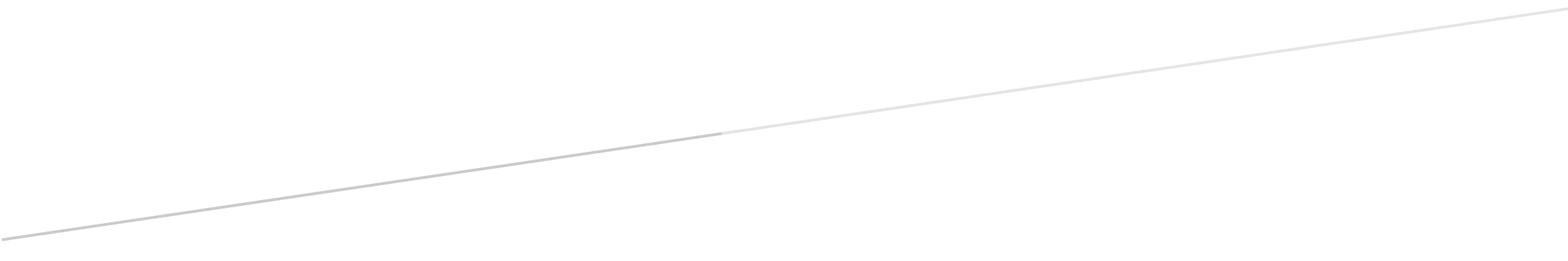 АНАЛИТИЧЕСКИЙ ОТЧЕТ «Продвижение социального и гендерного равенства для укрепления мира и стабильности в жилых массивах»СОДЕРЖАНИЕАББРЕВИАТУРЫРЕЗЮМЕЮНФПА, ЮНИСЕФ, УНП ООН разработали совместный проект «Продвижение социального и гендерного равенства для укрепления мира и стабильности в жилых массивах», целью которого является усиление участия женщин, девушек и молодежи в процессе принятия решений и содействие институтам, оказывающим социальные услуги, повысить качество и доступ к их услугам для населения целевых жилых массивов. В данном отчете представлены результаты базового исследования, которое проводилось в десяти жилмассивах (Ак-Тилек, Ак-Бата, Ак-Ордо, Бакай-Ата, Жениш, Калыс-Ордо, Колмо, Мурас-Ордо, Рухий-Мурас, Эне-Сай) и охватывает анализ деятельности основных структур, предоставляющих социальные услуги, в области образования, здравоохранения, а также деятельность таких учреждений как правоохранительные органы, МТУ, суды аксакалов, спортивные и культурно-развлекательные комплексы, и предоставляет анализ исходной ситуации в данных жилых массивах, сделанный по результатам полученных в ходе исследования данных.	Утвержденная методология охватывала 600 респондентов-жителей десяти жимлассивов, принявших участие в опросе, 60 глубинных интервью и 10 фокус-групп, в которых приняли участие представители МТУ, молодые девушки-лидеры до 25 лет, женщины-лидеры, представители религиозных сообществ, квартальные комитеты, участковые, а также сотрудники мэрии г.Бишкек, акимиатов и заведующие социальных отделов. Анализ данных проводился в общем по всем жилмассивам, и по каждому жилмассиву отдельно. В исследовании приняли участие 44,8% мужчин и 55,2% женщин. У более половины респондентов денег хватает только на питание и одежду, либо только на питание. Данные показывают, что в жилмассивах наблюдается недостаточный уровень образованности как среди женщин, так и среди мужчин - высшее образование имеется только у 39% респондентов, у остальных преимущественно встречается только общее среднее образование, либо средне-специальное (техникум, колледж).	Анализ данных, полученных в ходе проведенного исследования, показал, что чаще всего проблемы и сложности, с которыми сталкивается население схожи во всех десяти жилмассивах с некоторой разницей, связанной с уровнем развитости инфраструктуры и активностью самих жителей. Исследование показало, что из всех рассматриваемых в исследовании учреждениях по всем десяти жилмассивам наибольшим доверием у местного населения пользуются ФАПы, школы и детские сады (от 3,51-3,86 баллов), вторые по степени доверия являются квартальные, МТУ и суды аксакалов (от 3,28-3,50 баллов), и наименьшим доверием пользуются милиция и участковые (3,05 балла). Практически во всех жилмассивах действуют ФАПы, во всех работают квартальные, участковые пункты милиции, однако в отдельных жилмассивах отсутствуют детские сады и школы, ФАПы находятся в аварийном состоянии. В целом наблюдается тенденция улучшения доступа к социальным услугам за счет средств государства (например, строятся школы, расширяются детские сады, в Ак-Тилеке, например, в 2017 году впервые был построен ФАП и т.д.).	Во всех жилмассивах чаще всего недовольства населения в отношении работ органов социальных услуг и правоохранительных органов связано с неразвитостью инфраструктуры и недостаточностью кадров, которого не хватает для полного удовлетворения потребностей населения. Особенно остро нехватка специалистов ощущается в ФАПах. В виду нехватки узкоспециализированных врачей жителей часто направляют в близлежащие поликлиники или больницы, что создает значительные неудобства, особенно для молодых матерей и пожилых людей. Как правило, хотя бы один из респондентов в нескольких жилмассивах упоминал случаи, когда более внимательная помощь оказывалась только в случае, если медицинским сотрудникам преподносилось финансовое вознаграждение. Еще одна проблема, которая актуальна для всех жилмассивов – это сдача анализов: ни в одном из жилмассивов не действует лаборатория, которая могла бы принимать анализы. После медицинских учреждений наиболее важными для местного населения являются образовательные учреждения, с которыми также наблюдаются сложности: школы, действующие в жилмассивах, перегружены в 3-5 раз (дети сидят за партами по 3-4 человека и школы вынуждены работать в 3-4 смены, отрабатывая шестидневку). Но с другой стороны население в целом положительно оценивает работу школ. Основная неудовлетворенность населения связана, как правило, с отсутствием полной школы с 1-11 класс (чаще всего действуют начальные школы). В ходе опроса оценивались 6 факторов, которые могут влиять на уровень удовлетворенности образовательными учреждениями и все эти факторы в среднем были оценены в 3,61-3,68 балла. Удовлетворенность и качество услуг школ и садиков местные жители всех жилмассивов в основном рассматривают в части их доступа и качества инфраструктуры. В свою очередь оценку качеству самого процесса обучения смогли раскрыть и предоставить лишь несколько респондентов из 60 проведенных глубинных интервью.Практически во всех жилмассивах наблюдаются недовольства работой как милиции, так и участковых, что также подтверждается тем фактом, что оценка удовлетворенности качеством услуг данных органов является самой низкой в сравнении с другими органами – 3,05 балла. В первую очередь это связано с тем, что участковые во всех десяти жилмассивах очень часто меняются и местное население не успевает познакомиться с ними, а участковые в свою очередь не успевают принять участие в разрешении возникающих конфликтов и в жизни жилмассива в целом. Низкий уровень доверия подтверждается качественными данными: респонденты отмечают, что, как правило, преступления, особенно связанные с кражами, не раскрываются, хотя кражи являются одним из наиболее частых видов преступлений в жилмассивахЧто касается оценки работ МТУ, акимиатов и квартальных, то все жилмассивы отмечают, что при возникновении каких-либо вопросов они чаще всего стараются обращаться к квартальным, которые являются проводниками для более четкой и эффективной работы с МТУ, акимиатом и мэрией – 9,3% обращаются часто и 62,5% обращаются изредка. Однако, работу квартальных в разных жилмассивах оценивают по-разному. В среднем удовлетворенность работой МТУ, квартальными комитетами и социальными работниками респондентами оценена на 3,48-3,52 балла по четырем факторам: квалификация сотрудников, их вежливость при взаимодействии с ними, готовность проконсультировать и посодействовать в разрешении возникших вопросов и уровень обслуживания населения в данных учреждениях – последний фактор получил наименьшую оценку. Анализ качественных данных показал, что работа квартальных в основном связана с человеческим фактором и полностью зависит от активности и заинтересованности самого квартального; респонденты подтверждают, что они работают в силу своих возможностей и поэтому особых нареканий относительно их работы нет, т.к. в их функции не введены достаточные полномочия, для того, чтобы можно было решать проблемы на первичном уровне. Однако, в одном и том же жилмассиве уровень доверия среди населения может отличаться.	Анализ данных показал, что респонденты сталкиваются с существенными сложностями, связанными с доступом к информации о том куда можно обращаться, по каким вопросам, какие учреждения действую в целом и какие мероприятия в жилмассиве планируются. Отсутствие информации о том, куда обращаться приводит к ситуации, когда население начинает писать письма в Жогорку Кенеш, мэрию, акимиаты, районные администрации о вопросах, которые должны решаться на местном уровне, и данные заявления в любом случае «спускаются вниз» согласно иерархии государственных органов и учреждений. Такие действия вызывают недовольства со стороны жителей жилмассивов и расцениваются как «бездействия властей», а также влияют на степень доверия к государственным учреждениям. Помимо этого, участники исследования отмечают, что одной из наиболее острых и часто встречающихся проблем является незаконная продажа земель в жилмассивах и отсутствие прописки у жителей жилмассивов, что значительно тормозит улучшение доступа к базовым социальным услугам.Отсутствие документов о прописке или личных документов, а также сложности с узакониванием участков являются очень серьезным тормозом на пути к доступу к медицинским и образовательным услугам. Во всех жилмассивах остро стоит вопрос, либо о строительстве культурно-развлекательных комплексов, либо об улучшении соответствующей инфраструктуры, в частности спортивных и детских площадок, футбольных полей, библиотек и других секций. Отмечается, что необходимо предусмотреть наличие самих площадок, проложить дороги, освещение, а также обеспечить детским и спортивным оборудованием. Исследование показало, что сегодня уровень развития данных учреждений находится на недостаточном уровне: от 30-31% респондентов не могут посещать спортивные и культурно-развлекательные центры по причине их отсутствия на территории жилмассивов, хотя испытывают потребность в них.Исследование выявило проблему, связанная с отсутствием общей агрегированной базы данных и единого системного подхода к учету данных о поступающих жалобах, преступлениях, уязвимых слоев населения, которая ведется различными органами.В части изучения роли женщин и девушек в жизнедеятельности жилмассива исследование показало, что восприятие женщин-лидеров в данных населенных пунктах положительное и наблюдается тенденция в увеличении количества таких женщин. Большую роль в этом играют семинары и тренинги, реализованные в рамках различных проектов. В то же время местным девушкам и женщинам не хватает моральной и физической поддержки и понимания как со стороны семьи, так и со стороны населения, чтобы они могли полноценно себя реализовывать в качестве лидеров. Также недостаточная развитость местной инфраструктуры (в частности садиков) и недостаточная образованность и информированность значительно тормозят женщин в проявлении своей активности. Жители отмечают, что есть потребность в строительстве или организации центра, который занимался бы данными вопросами: защищал права женщин, обучал и мог бы давать уверенность им в их силах.Во всех десяти жилмассивах роль женщины оценивается на очень высоком уровне и чаще всего считается основной в развитии жилмассива и построении мира в нем. Такая оценка роли женщины связана с тем, что население воспринимает женщину как мать, от которой зависит воспитание детей, и что женщина всегда может урегулировать сложные ситуации, возникающие в семье. В виду того, что в жилмассивах наблюдается недостаточно развитая инфраструктура и низкий уровень доходов у семей, что влияет на облагораживание домашнего хозяйства и ведение быта, именно женщины начинают проявлять активность с целью обустройства своего места проживания: инициируют деятельность для проведения канализации, стройки школ и детских садов, по обеспечению дорожного покрытия внутри жилмассива и т.д. Как показали данные об уровне доходов опрошенных домохозяйств, тяжелая финансовая ситуация в большинстве семей жилмассивов, по мнению респондентов заставляет женщин искать альтернативные источники дохода, что в том числе может проявляться в их активности в жизнедеятельности жилмассива.Большинство участников утверждают, что сегодня тенденция такая, что женщины все больше проявляют очень активную позицию, но не всегда встречают поддержку со стороны семьи и общественности, которую они не всегда получают. Поддержка проявляется в том случае, если женщина успевает делать всю домашнюю работу и обеспечить полноценный уход за мужем и детьми. Таким образом, респонденты, причем как мужчины, так и женщины, рассматривают активную позицию женщин как дополнительную нагрузку к уже существующему списку обязательств по дому и на работе (в случае, если женщина работает), без учета перераспределения обязательств по уходу за домом и детьми на других членов семьи. Такая позиция подтверждается и результатами вопроса о ранжире факторов, которые влияют на формирование успешности девушки или женщины: в первую тройку вошли такие факторы как «найти хорошую работу», «заслужить уважение среди родственников мужа» и «удачно выйти замуж», на 4-ом месте – «стать финансово независимой», а «получение хорошего образования» респонденты поставили на последнее пятое место по приоритетности.Приведенные данные свидетельствуют о том, что восприятие роли женщины, несмотря на определённую поддержку ее активной позиции в обществе, которая была приведена выше, все еще достаточно консервативное и напрямую связывается с успехом выстроенных взаимоотношений с супругом и его родственниками.Несовершенство развитости инфраструктуры в жилмассивах и отсутствие полноценного доступа к дошкольным учреждениям являются одними из факторов, влияющих как положительно, так и отрицательно, на активность женщин. В то же время по результатам опроса 6,3% респондентов считают, что женщины или девушки не способны/не готовы решать общественные задачи местного сообщества, потому что религия этого не позволяет. Такое же количество респондентов указало причину в том, что мужчины сообщества не позволяют этого делать женщинам, а еще 18,8% объяснили это отсутствием поддержки со стороны близких, или напротив – их осуждением; 18,2% считают, что на это просто не хватает времени, 17,9% утверждают, что женщина не должна вмешиваться в такие вопросы,В рамках исследования роль девушек и женщин также рассматривалась с точки зрения их значения в построении мира и профилактики конфликтов, и результаты показали, что во всех жилмассивах все респонденты считают, что женщины играют ключевую роль.При этом, по результатам опроса только 40,3% подтвердили, что женщины иногда или постоянно вовлекаются в разрешение внутрисемейных конфликтов и споров; в разрешение конфликтов и споров среди родственников - 38%; и в разрешение конфликтов, возникающих среди местного населения - только 20,8%. Основные причины конфликтов в десяти жилмассивах - это споры из-за земельных участков, и семейно-бытовые конфликты.Результаты интервью показали, что некоторая работа по профилактике конфликтов среди местного населения проводится. Однако четкой статистики количества людей или семей, или результаты, которых удалось достичь в рамках работы по предупреждению конфликтов, ни у одного из органов, принявших участие в исследовании, не имеется. При этом данные указывают на то, что представители исследуемых учреждений плохо разделяют понятие «профилактика конфликтов» и «выявление конфликтов», и, исходя из полученной информации, можно сделать вывод, что проводимая работа скорее относятся к «выявлению конфликтов» и недопущению их возникновения в случаях, где наблюдается уже пограничная ситуация.Относительно участия молодежи в развитии жилмассивов, то исследование показало, что в большинстве случаев молодежь достаточно пассивна и не проявляет инициативы: только 18,5% и 16,3% полностью или частично согласились с тем, что молодежь активно участвует в развитии жилмассива. Можно выделить 2 основные причины сложившейся ситуации: 1. согласно данным респондентов от 40-60% молодежи – это жители (квартиранты), которые временно проживают на территории жилмассива и не заинтересованы в его развитии; 2. местная молодёжь («коренные жители») не видит финансовой выгоды в своих действиях, направленных на развитие жилмассива и чаще заняты заработком денег, чтобы помочь своим родителям, или из-за того, что их родители находятся на заработках в ближнем зарубежье.Что касается работы по выявлению уязвимых лиц или групп населения, то во всех десяти жилмассивах представители органов милиции, образовательных учреждений, МТУ и квартальные единогласно считают, что в их жилмассивах нет ни одного человека или группы лиц, относящихся к уязвимой категории, о которых они бы не знали, или которые не находились бы на учете в одном из упомянутых органов и считают, что работа по выявлению уязвимых категорий населения, которая сегодня проводится разными органами, проводится достаточно эффективно. Однако, в свою очередь по результатам опроса только 12% смогли подтвердить, что такая работа проводится, 59,5% не смогли подтвердить, и еще 28,5% не смогли ответить на вопрос. Более того результаты представленных статистических карт свидетельствуют о том, что данная работа не систематизирована, слабо поставлена и имеет существенные пробелы: ни в одном из жилмассивов не были зарегистрированы такие категории, как «трудящиеся-мигранты», «беженцы», «одинокие пенсионеры», «национальные меньшинства», «пожилые люди», которые также могут относится к категории уязвимых слоев населения. В целом работу с уязвимыми слоями можно разделить на 3 этапа: выявление, фиксация данных и оказание помощи выявленным группам/лицам. Из них процесс выявления определенных категорий поставлен на достаточно хороший уровень; процедура фиксации или ведение структурированного учета имеет существенные недостатки и требует доработки; а оказание систематической помощи остается вопросом проблемным и нерешенным.По итогам проведенного исследования были представлены 22 рекомендации среди которых оказать содействие в организации электронных очередей в ФАПы, разработке конкретных показателей, через которые можно было бы отслеживать эффективность проводимых различными органами работ по профилактике конфликтов, обучение местного населения вопросам правильного воспитания детей, организацию малобюджетных устойчивых методов коммуникации (например, создание WhatsApp группы населения в каждом жилмассиве), организацию постоянно действующих информационных площадок, которые также могли бы служить обмену опытом по разным вопросам между жилмассивами.ВВЕДЕНИЕСоциальное отчуждение некоторых групп населения продолжает представлять собой источник конфликтов в Кыргызстане. За последние годы напряженность и насилие среди жителей новостроек в черте города Бишкек вылилось в новую модель конфликта.  Проживающие в новостройках женщины и девушки в значительной степени исключены из общественной жизни и процесса принятия решений. Они подвергаются домашнему насилию и ощущают нестабильность и дискриминацию внутри своих сообществ. Их доступ к общественным услугам является ограниченным. Существует риск того, что социальная напряженность может возрасти, если не будут установлены конструктивные каналы между женскими группами, более широким сообществом и носителями обязательств c целью устранения преодоления социального отчуждения молодежи, подростков и девушек.  Уровни маргинализации еще сильнее усугубляются для женщин из-за гендерных норм и структурной дискриминацией.  В результате усиливается уязвимость женщин и девочек по сравнению с мужчинами и мальчиками:    низкий уровень грамотности, отсутствие доступа к основным услугам и неполная занятость уменьшают возможности для женщин и девочек в обществе;отсутствие доступности медицинских услуг в целом и услуг в области репродуктивного здоровья в значительно большей степени отрицательно отражаются на женщинах, которые ведут домашнее хозяйство и накладывает на них повышенное бремя в семьях, где мужчины уехали на заработки; женщины подвергаются повышенному риску домашнего насилия из-за их изолированности, отсутствия экономических возможностей и употребления алкоголя мужчинами; на женщин особенно негативно влияет отсутствие общественной безопасности в новостройках, где они подвержены высокому риску насилия и домогательств со стороны мужчин. Совместный проект ЮНФПА, ЮНИСЕФ, УНП ООН «Продвижение социального и гендерного равенства для укрепления мира и стабильности в жилых массивах» в Кыргызстане нацелен на предотвращение социальных беспорядков и связанного с ними насилия в новостройках Бишкека, которое возникает в результате более масштабных причин и неполадок, связанных с отчуждённостью и маргинализацией. Подобные беспорядки могут принять форму конфликта среди населения в новостройках из-за скудных ресурсов, таких, как водоснабжение, вывоз мусора и других социальных проблем. Кроме того, лишения, с которыми сталкиваются женщины и девочки в особенности, порождают в домохозяйствах недовольство и разочарование в отношении государства. Это происходит в ситуации общей неустойчивой обстановки, характеризуемой социальной отчужденностью уязвимого населения в новостройках, пробелами в подотчетности и обеспокоенностью коррупцией и плохим уровнем оказания услуг.   	В данном отчете представлены результаты базового исследования, которое проводилось в десяти жилмассивах (Ак-Тилек, Ак-Бата, Ак-Ордо, Бакай-Ата, Жениш, Калыс-Ордо, Колмо, Мурас-Ордо, Рухий-Мурас, Эне-Сай) и охватывает анализ деятельности основных структур, предоставляющих социальные услуги, в области образования, здравоохранения, а также деятельность таких учреждений как правоохранительные органы, МТУ, суды аксакалов, спортивные и культурно-развлекательные комплексы, и предоставляет анализ исходной ситуации в данных жилых массивах, сделанный по результатам полученных в ходе исследования данных.МЕТОДОЛОГИЯ ИССЛЕДОВАНИЯЦель – проведение базового исследования в рамках проекта «Продвижение социального и гендерного равенства для продвижения мира и стабильности в жилых массивах» в 2018-2019 годы.География исследования: 10 жилмассивов БишкекаМетоды исследования:Кабинетный анализ (desk-research)Количественный метод Качественный метод (фокус-группы и глубинные интервью) Сбор статданныхКабинетный анализ (desk research) – обзор и анализ вторичной информации, был основным источником для разработки инструментариев, и последующего написания отчета. Были использованы следующие источники информации, ресурсы сети Интернет, отчеты, результаты существующих исследований проекта и иные документы.Количественный метод- данный метод являлся основным методом сбора информации, он был проведен методом личного интервью , данные обрабатывались в обобщенном виде и отражаются в отчете в виде процентов, либо средних баллах в вопросах со шкалой Лейкерта. Целевая группа: жители 10 целевых жилмассивов.Интервью были проведены методом случайного отбора домохозяйства, с применением карты Киша. Этот метод был отобран для того, чтобы опросить любого члена ДХ 18+ (как получателя социальных услуг) случайным образом. Кроме того, данный метод позволяет получить случайную выборку, которая приближает ее к репрезентативности. В виду того, что количество респондентов в генеральной совокупности было ограничено поставленными задачами исследования (всего 600 респондентов), выборка была поделена пропорциональным образом в каждом ЖМ, в зависимости от численности населения в нем. В связи с чем ошибка выборки составляет около +-9%, при доверительном интервале +95. В таблице указана выборка, которая была построена с учетом численности домостроений каждого жилмассива.   Средняя продолжительность интервью составляла 20-50 минут.Выборка Ограничения: полевые работы были затруднены в связи со следующими факторами: недоверие населения к деятельности проектов, НПО и государствунекоторые респонденты отказывались принимать участие по своим убеждениям, что эта простая трата времени, никаким образом их мнение не будут учтены и услышаныотказы по причине занятости, отпускной период, погодные условия (аномально жаркая погода).  В связи с вышеназванными причинами, количество отказов по жилмассивам составило 40-50%. Качественный метод (глубинное интервью, фокус групповая дискуссия)Глубинное интервью-всего было проведено 60 глубинных интервью. В каждом жилмассиве было 5-6 глубинных интервью с представителями следующих структур:Представитель МТУ;Молодые девушки- лидеры до 25 лет;Женщины-лидеры;Представители религиозных сообществ;Квартальные комитеты; Участковые.Также было проведено 9 глубинных интервью со следующими представителями городского/странового уровня:Социальный отдел аппарата Мэрии г Бишкек;Заместители главы акимиатов;Заведующие социальным отделом 4 районов; Заведующий отделом развития МТУ;Главный специалист акимиата.Фокус групповая дискуссия (ФГД)- всего было проведено 10 фокус групповых дискуссии в 10 отобранных жилых массивах.   Средняя продолжительность ФГД составила 1,15-2 часа. Количество респондентов в каждой ФГД составляло 9-10 человек. Респондентами выступали представители школ, ФАПов, правоохранительных органов, судов аксакалов, женсоветов, ОКЗ, квартальных, МТУ, активистов жилмассивов и т.д. Трудности во время полевых работ- во время реализации качественного этапа исследования были замечены следующие затруднения, ограничивающие процесс работы:занятость представителей госструктур, отпускной период; параллельная реализация других проектов, семинары и обучения, погодные условия (аномальная жара) и другое.Инструментарии: все инструментарии были разработаны экспертами Компании в соответствии с целью и задачами исследования, проверены и утверждены Заказчиком. Инструментарии были переведены на кыргызский язык и использовались на двух языках (русский и кыргызский). Пилот: После разработки инструментов был проведен пилот в жилмассивах города Бишкек, в количестве 10 анкет.  По результатам пилота были предложены соответствующие рекомендации по дополнению и изменению некоторых вопросов в анкете и руководствах.Обработка данных: Анкета по количественному методу опроса была запрограммирована. Опрос проводился на планшетах, что позволило получить более чистые данные. База данных была выгружена с сервера в формате SPSS для дальнейшей небольшой чистки и обработки. Все данные качественного метода- глубинного интервью были расшифрованы в формат Word и переданы аналитикам. График работыОбщий обзор ситуации в жилых массивахБазовые показатели проекта согласно индикаторамРезультаты исследования раскрывают текущую ситуацию в жилмассивах согласно заданным индикаторам проекта. Ниже представлена таблица с указанием базовых показателей по индикаторам, а также название глав, где можно найти более подробную информацию, относящуюся к конечным результатам проекта по индикаторам.Взаимодействие с органами социальных услуг и правоохранительными органами	Анализ данных, полученных в ходе проведенного исследования, показал, что чаще всего проблемы и сложности, с которыми сталкиваются респонденты схожи во всех десяти жилмассивах с небольшой разницей, связанной с уровнем развитости инфраструктуры и активностью самих жителей. Более подробные данные по каждому жилмассиву представлены ниже по главам, а также в приложениях к отчету. Важно отметить, что результаты опроса населения в отдельных случаях отличаются от результатов, полученных в ходе проведенных глубинных интервью и фокус-групп. Одной из причин может являться то, что в глубинных интервью и фокус-группах чаще всего принимали участие представители более активного населения жилмассивов, взгляды которых могут разниться в виду их активного образа жизни (который включает в том числе участие в различных семинарах и тренингах, проводимые в жилмассивах). Другие возможные причины представлены в главах, посвященные анализу данных по каждому жилмассиву отдельно. Однако, в контексте всех жилмассивов мнение респондентов, принявших участие в глубинных интервью и фокус-группах, сходится и представляет собой более глубокий анализ текущей ситуации в жилмассивах. В данной главе рассматриваются агрегированные данные по итогам проведенных глубинных интервью, фокус-групп и общие количественные данные по всем десяти изученным жилмассивам. Представленный анализ причин по рассматриваемым вопросам одинаково актуален для каждого жилмассива отдельно.	В исследовании приняли участие 44,8% мужчин и 55,2% женщин. Возраст респондентов представлен в следующих возрастных категориях: 16,8% в возрасте от 31-35 лет, 15,8% и 15,7% в возрасте от 18-25 и 36-40 лет соответственно, еще 15,2% - 26-30 лет, остальные старше 41 года. При этом 30,5% проживают в своих жилмассивах более 10 лет, 22,2% от 1 года до 3х лет, 19,7% от 3-5 лет, 15,3% от 5-7 лет и еще 12,3% от 7-10 лет. Исследование показало, что у 38,2% респондентов денег хватает только на питание и одежду, но покупка базовой бытовой техники вызывает проблемы, еще у 29,8% денег хватает только на питание без возможностей приобрести одежду, лишь у 20,3% имеется возможность приобретать вещи длительного пользования, а у 9,3% не хватает денег даже на коммунальные услуги, а 1,3% респондентов могут позволить себе и машину и зарубежное путешествие, и практически столько же – 1% не может себя обеспечить даже необходимыми продуктами питания.	Так, исследование показало, что практически во всех жилмассивах действуют ФАПы, работают квартальные, участковые пункты милиции, однако в отдельных жилмассивах отсутствуют детские сады и школы, ФАПы находятся в аварийном состоянии. В то же время у жителей имеется достаточно много жалоб и недовольств в отношении развития своих жилмассивов: большинство участников ГИ и ФГД сходятся во мнении, что на государственном уровне не проводятся работы по развитию их жилмассивов и несмотря на частые обращения в государственные органы, жители, как правило, не получают обратной связи - «происходит постоянная пересылка вопроса (от МТУ в Акимиат, оттуда в Мэрию, потом в горкенеш) и, таким образом, конечный ответ население не получает». Такая позиция в свою очередь не разделяется представителями мэрии и районными администрациями: по их мнению, за последние годы, напротив, можно наблюдать более оживленную деятельность по развитию жилмассивов, что отражается в строительстве детских садиков, школ, проведении ремонтных работ в ФАПах.Однако, в то же время сами жители отмечают, что развитость их жилмассивов в первую очередь зависит от активности самих жителей: если жители поднимают проблемы жилмассивов, обращаются в соответствующие органы и отслеживают ситуацию, то постепенно вопросы разрешаются.Более того, исследование показало, что наблюдается тенденция улучшения доступа к социальным услугам за счет средств государства (например, строятся школы, расширяются детские сады, в Ак-Тилеке в 2017 году впервые был построен ФАП и т.д.). В то же время, текущая деятельность государственных и муниципальных органов не закрывает все проблемы жилмассивов, с которыми им приходится сталкиваться (стройка дорог, и даже в случае строительства школ и садиков, то их проектные мощности не охватывают все население, которое нуждается в данных услугах), и поэтому население испытывает неудовлетворенность в результатах деятельности государства. Большая бюрократизация и, по словам респондентов, «безответственность» отдельных государственных служащих не позволяет вовремя реагировать на запросы населения или хотя бы получить официальный ответ.	В рамках исследования респондентов просили оценить удовлетворенность услугами различных органов согласно таким факторам, как квалификация сотрудников, их вежливость, доступ к необходимым консультациям и т.д. Наибольшую оценку, по итогам анализа данных по всем десяти жилмассивам, получили детские сады – средний показатель уровня удовлетворенности составил 3,86 баллов, на втором месте образовательные учреждения (школы, образовательные центры) – 3,65 баллов, ГСВ, ФАП и мед.центры - 3,51 баллов, МТУ, квартальные комитеты – 3,50 баллов, спортивные и культурно-развлекательные центры (включая библиотеки) – 3,34 балла, женские советы, суды аксакалов, молодежные советы – 3,29 баллов, правоохранительные органы и пункты милиции получили наименьшую оценку – 3,05 балла.  Важно отметить, что у респондентов при оценке уровня удовлетворенности факторами по каждому органу была возможность выбора ответа «не знаю, не сталкивался». Таким образом, приведенная оценка исследуемых органов и учреждений представлена в среднем 81,52% респондентов в случае с оценкой ФАП и ГСВ, 76,95% - при оценке МТУ, 51,9% - в случае с правоохранительными органами, 45,48% - в случае с образовательными учреждениями, 31,5% - при оценке детских садов, 18,18% - женскими советами, и только 17,53% при оценке спортивных и культурно-развлекательных учреждений. Однако представленная оценка искажается, принимая во внимание результаты того, что лишь 47% лично сталкивались с ФАП, ГСВ, а оценка остальных респондентов основана на «опыте других членов семьи или сообщества», «слухах», а также некоторые даже «не знают, но думают, что оценка может быть именно такой». Несмотря на высокую оценку качества услуг детскими садами в сравнении с другими органами, лишь 21,7% сталкивались с ними лично и смогли дать оценку исходя из собственного опыта, с МТУ и квартальными комитетами сталкивались 44% респондентов, с учреждениями образования 25,7%, а с пунктами милиции лишь 16,8%, с женскими советами 10,5% и со спортивными центрами 12,5%.О ГСВ, ФАП и медицинских центрахРезультаты ГИ и ФГД раскрывают основные причины недовольств, связанных с предоставлением услуг в данных учреждениях. Так, данные показывают, что во всех жилмассивах чаще всего недовольства населения в отношении работ органов социальных услуг и правоохранительных органов связано с неразвитостью инфраструктуры и недостаточностью кадров для полного удовлетворения потребностей населения. Особенно остро нехватка специалистов ощущается в ФАПах: как правило, ФАПы – это небольшие помещения с наличием нескольких комнат для приема пациентов, в которых отсутствуют процедурные, и которые принимают население из других жилых массивов или населенных пунктов, что приводит к значительной перегруженности ФАПов и, соответственно, снижению качества предоставляемых услуг, и созданию больших очередей. Помещения ФАПов не приспособлены для приема такого количества больных, что вызывает недовольства у местных жителей: приходится долго стоять в душных помещениях, и врачи зачастую стараются быстро обслужить каждого пациента. В то же время есть жилмассивы, где ФАПы были построены за счет инвестиционных средств (за счет средств проекта АРИС, например), но здания до сих пор пустуют, т.к. наблюдается нехватка кадров.	В виду нехватки узкоспециализированных врачей, жителей часто направляют в близлежащие поликлиники или больницы, что создает значительные неудобства, особенно для молодых матерей и пожилых людей. Также, из-за того, что ФАПы не приспособлены к приему большого потока населения некоторые жители предпочитают не ходить в ФАПы до наступления кризисных ситуаций в результате развития болезни. Опрос также подтвердил, что респонденты оценивают фактор «возможности обратиться в ФАП и ГСВ в необходимое время» на 3,54 балла, что говорит о недостаточном доступе к данным учреждениям. Удовлетворенность медицинскими учреждениями оценивалась по 6 факторам: квалификация сотрудников, вежливость с их стороны, готовность дать консультации на платной и бесплатной основе, возможность обращения в случае появления необходимости, уровень обслуживания. Все эти факторы были оценены в среднем от 3,47-3,56 баллов. При этом 41,2% респондентов не обращались в медицинские учреждения, т.к. у них не было на это причин, 40,4% не могут обратиться, т.к. таких учреждений на территории их жилмассива нет, для 2,2% качество услуг в соответствующих медицинских учреждениях не удовлетворяет, 0,7% считают, что их права будут нарушены, и еще 9,6% не смогли ответить почему они не обращаются в медицинские учреждения, относящиеся к их жилмассиву. Помимо всего, нехватка медицинского оборудования, либо его устарелость также являются одной из проблем к получению полноценной медицинской помощи для населения.Представители мэрии озвучивали, что строительством поликлиник должно заниматься еще и Министерство здравоохранения, а оно решением данного вопроса не занимается. Мэрия же в первую очередь обращает внимание образованию, спортивному развитию и социальной защите.Еще одна проблема, которая актуальна для всех жилмассивов – это сдача анализов: ни в одном из жилмассивов не действует лаборатория, которая могла бы принимать анализы. Это также создает много неудобств для населения: каждый визит в ФАПы и ГСВ сопровождается дополнительным походом в поликлиники/больницы/лаборатории, находящиеся за пределами жилмассива (а иногда и в дальних от жилмассива районах), для сдачи анализов, в которых, как правило, большие очереди. Также, часто респонденты жилмассивов упоминали проблемы слабого документооборота в больницах.Помимо этого, во всех жилмассивах наблюдается несвоевременное реагирование скорой помощи в силу того, что отсутствуют близко расположенные пункты скорой помощи, из-за чего, чаще всего бригады приезжают достаточно поздно.Как правило, хотя бы один из респондентов в нескольких жилмассивах упоминал случаи, когда более внимательная помощь оказывалась только в случае, если медицинским сотрудникам преподносилось финансовое вознаграждение. Это также подтверждается результатами опроса: готовность предоставить консультацию на платной основе оценивается респондентами на 0,05 балла больше, чем готовность консультировать на бесплатной основе (3,53 и 3,48 балла соответственно). Но необходимо отметить, что большая часть участников ФГД и ГИ в целом удовлетворена стараниями медицинского персонала, которые они предпринимают, учитывая условия, в которых им приходится работать и получаемый уровень заработных плат.Об образовательных учрежденияхПосле медицинских учреждений наиболее важными для местного населения являются образовательные учреждения, с которыми также наблюдаются сложности: школы, действующие в жилмассивах, перегружены в 3-5 раз (дети сидят за партами по 3-4 человека и школы вынуждены работать в 3-4 смены, отрабатывая шестидневку). Но с другой стороны население в целом положительно оценивает работу школ. В первую очередь оценка респондентов связана с возможностью доступа в эти учреждения, и респонденты отмечали, что местная администрация и школы стараются, по мере своих возможностей, устроить и тех детей, у которых отсутствует прописка – такая система выстроилась во всех жилмассивах, где действуют школы. Основная неудовлетворенность населения связана, как правило, с отсутствием полной школы с 1-11 класс (чаще всего действуют начальные школы). Необходимо отметить, что мэрия работает над решением данного вопроса и школы в настоящее время в некоторых жилмассивах строятся. В то же время представители государственных и муниципальных органов сами признают, что строительство школ производится на меньшее количество учеников, чем того требуется в данных населенных пунктах.В ходе опроса оценивались 6 факторов, которые могут влиять на уровень удовлетворенности образовательными учреждениями: качество образования и обучения, компетенции педагогов, вежливость со стороны администрации, готовность проконсультировать и посодействовать в разрешении возникших вопросов, предоставление обратной связи по успеваемости детей и возможность устроить своих детей в образовательное учреждение, и необходимо отметить, что все эти факторы в среднем были оценены в 3,61-3,68 балла. В то же время результаты качественных данных показали, что удовлетворенность и качество услуг школ и садиков местные жители всех жилмассивов в основном рассматривают в части их доступа и качества инфраструктуры. В свою очередь оценку качеству самого процесса обучения смогли раскрыть и предоставить лишь несколько респондентов из 60 проведенных глубинных интервью. Такие данные указывают на то, что население в первую очередь озабочено элементарным доступом к социальным услугам, что, по их мнению, должно значительно облегчить жизнь местному населению и особенно женщинам. Качество результатов обучения пока что для них не рассматривается как основной показатель уровня удовлетворенности качеством дошкольных и школьных учреждений.О пунктах милиции	Оценка работы милиции и участковых – еще один аспект, который оценивался в рамках проведенного исследования. Здесь необходимо отметить, что практически во всех жилмассивах наблюдаются недовольства работой как милиции, так и участковых, что также подтверждается тем фактом, что оценка удовлетворенности качеством услуг данных органов является самой низкой в сравнении с другими органами – 3,05 балла. В первую очередь это связано с тем, что участковые во всех десяти жилмассивах очень часто меняются и местное население не успевает познакомиться с ними, а участковые в свою очередь не успевают принять участие в разрешении возникающих конфликтов и в жизни жилмассива в целом. Так, например, в одном из жилмассивов участковый за год менялся 9 раз. Другая проблема заключается в том, что участковых и милиционеров чаще всего сложно найти на своих местах, либо дозвониться по телефону несмотря на то, что имеется график дежурств в опорных пунктах милиции. Участники ФГД и ГИ соглашаются с тем, что во всех жилмассивах милиция является органом, которому доверяют меньше всего: средняя оценка каждого из 10 факторов, по которым оценивалась удовлетворенность правоохранительных органов и пунктов милиции составляет 2,98-3,15 балла. Так, например, респонденты оценили на 2,98 балла работу милиции по предоставлению обратной связи при участии в разрешении конкретных ситуаций и в части объективного привлечения к ответственности виновных. Также оценивались такие факторы как квалификация сотрудников (3,15 балла), адекватность реакции сотрудников милиции на возникшую ситуацию и соблюдение этических норм и правил при взаимодействии с населением (по 3,07 балла), готовность предоставить помощь (3,12 балла), своевременное реагирование на возникающие случаи (3,05 балла), объективность в разрешении ситуации (3,03 балла), предоставление правовой поддержки в случае необходимости и проведение разъяснительных работ среди населения о необходимости обращаться к ним (3,01 и 3 балла соответственно). При этом, 83% респондентов ответили, что в пункты милиции не обращаются вообще. Из них у 84,9% отсутствуют причины, по которым они могли бы обратиться к ним, 3,4% респондентов не обращаются, считая, что их права буду нарушены изначально, - это самый высокий показатель выбора такого ответа в то время как в отношении остальных служб данный показатель варьируется от 0-0,7%, для 0,4% качество услуг не удовлетворяет, остальные ответили, что таких учреждений у них нет, либо имеются знакомые в других органах. Такой низкий уровень доверия подтверждается качественными данными: респонденты отмечают, что, как правило, преступления, особенно связанные с кражами, не раскрываются, хотя кражи являются одним из наиболее частых видов преступлений в жилмассивах (согласно данным полученных статистических карт 14 из 30 зарегистрированных жалоб в 4х жилмассивах связаны с кражами).Слабая работа органов милиции и участковых подтвердилась в ходе сбора статистических данных во время проведения полевых работ: из-за того, что часто меняются люди у новичков нет доступа в архив и они не могли предоставить статистические данные по количеству преступлений, конфликтов или количеству уязвимых групп/лиц, находящихся на учете; участковых трудно было найти на местах; многие из них плохо шли на контакт для содействия в сборе информации для проекта. Из 10 жилмассивов только в 4х (Рухий-Мурас, Эне-Сай, Бакай-Ата и Ак-Тилек) удалось собрать данные о количестве поступивших жалоб за 2017-2018 года, при этом они были представлены только по 8 видам: семейно-бытовые (включая самоубийство), кража, умышленное уничтожение чужого имущества, убийства, мошенничество, разбой, нанесение телесных повреждений, грабеж. При этом важно отметить, что, если кражи зарегистрированы во всех четырех жилмассивах, то остальные виды жалоб регистрируются только в одном из четырех жилмассивов (кроме мошенничества, которое зарегистрировано в двух жилмассивах). В целом нужно отметить, что сбор данных в динамике за несколько лет централизовано не ведется, данные собирались с нескольких органов; во всех 10 жилмассивах разная структура и типология формирования информации (см. статистические карты). Все это свидетельствует об отсутствии общей агрегированной базы данных и единого системного подхода. Так, например, в жилмассивах Ак-Бата, Ак-Ордо, Жениш, Колмо, Калыс-Ордо, Мурас-Ордо, никаких статистических данных получить от участковых не получилось в виду их нежелания идти на сотрудничество, либо из-за отсутствия доступа к необходимым данным. Таким образом, из-за с частой сменой участковых жители чаще обращаются за помощью к квартальным, но 16,5% изредка обращаются в пункты милиции, находящиеся за пределами территории жилого массива, а 0,8% обращаются в другие органы достаточно часто. О МТУ, социальных работниках и квартальных комитетах	Что касается оценки работ МТУ, акимиатов и квартальных, то все жилмассивы отмечают, что при возникновении каких-либо вопросов они чаще всего стараются обращаться к квартальным, которые являются проводниками для более четкой и эффективной работы с МТУ, акимиатом и мэрией – 9,3% обращаются часто и 62,5% обращаются редко. Однако, работу квартальных в разных жилмассивах оценивают по-разному. В среднем удовлетворенность работой МТУ, квартальными комитетами и социальными работниками, респондентами оценена на 3,48-3,52 балла по четырем факторам: квалификация сотрудников, их вежливость при взаимодействии с ними, готовность проконсультировать и посодействовать в разрешении возникших вопросов и уровень обслуживания населения в данных учреждениях – последний фактор получил наименьшую оценку.Анализ качественных данных показал, что работа квартальных – это в основном человеческий фактор и полностью зависит от активности и заинтересованности самого квартального. Каких-либо четких индикаторов, по которым можно было бы оценить их работу нет, однако население дает оценку в соответствии с тенденциями развития самого жилмассива: если в жилмассиве происходят какие-то изменения, значит квартальный комитет работает хорошо. В свою очередь представители мэрии отмечают, что население за последнее время само стало более активным в вопросах развития своего жилмассива: в мэрию все больше поступают различные жалобы, предложения, письма о тех или иных проблемах жилмассивов. В то же время, мэрия считает, что такая тенденция связана с ростом доверия населения к государственным органам (в частности к мэрии), и низким уровнем доверия к низовым структурам местного самоуправления, т.к. согласно их мнению «если, нет доверия на местном уровне, то, соответственно, в мэрию поступает много обращений, а если есть доверие, то люди не обращаются в саму мэрию, т.к. они могут там, на местах, решить данную проблему». Хотя результаты глубинных интервью с жителями жилмассивов указывают на то, что доверие к таким государственным органам как мэрия, акимиаты и др., не на таком высоком уровне: представители районных администраций и акимиатов отмечают, что большое количество заявлений в государственные органы чаще всего связаны с отсутствием информации и незнанием о том, куда обращаться в случае появления каких-либо ситуаций (например, чтобы встать в очередь в садик или установить канализацию). Такая же позиция была подтверждена МТУ, активистами и квартальными исследуемых жилмассивов: ими озвучивалось, что местные власти с населением слабо работают особенно в части информирования. Хотя данные органы не считают свою работу в части информирования населения слабой, а напротив – достаточно активной. В то же время результаты количественного опроса подтверждают, что в среднем до 37,5% респондентов затруднялись ответить, в какие органы следовало бы обращаться в тех или иных ситуациях (если рассматривать в разрезе отдельных жилмассивов, то, например, в жилмассивах Рухий-Мурас и Мурас-Ордо данный показатель достигал более 90%). Необходимо учитывать, что в одном и том же жилмассиве уровень доверия среди населения может быть разным, и поэтому бывают случаи, когда некоторые «доверяют квартальным больше, а некоторые доверяют МТУ (и, соответственно, обращаются туда – примеч. исследования). Но есть и такие, которые не доверяют никому и напрямую обращаются в мэрию». Так, например, 2,4% респондентов   отметили, что не обращаются в МТУ по причине того, что их «не удовлетворяет качество предоставляемых ими услуг». Для сравнения по отношению к другим учреждениям количество респондентов, неудовлетворенных качеством их услуг, варьируется от 0,5% до 1,7%. Однако, в ходе ФГД и ГИ представители многих жилмассивов сходятся во мнении, что МТУ «работают в силу своих возможностей и поэтому особых нареканий относительно их работы нет, т.к. в их функции не введены достаточные полномочия, для того, чтобы можно было решать проблемы на первичном уровне». 	Отсутствие информации о том, куда обращаться приводит к ситуации, когда население начинает писать письма в Жогорку Кенеш, мэрию, акимиаты, районные администрации о вопросах, которые должны решаться на местном уровне, и данные заявления в любом случае «спускаются вниз» согласно иерархии государственных органов и учреждений. Такие действия вызывают недовольства со стороны жителей жилмассивов и расцениваются как «бездействия властей», что влияет на степень доверия к государственным учреждениям.Помимо этого, участники исследования отмечают, что одной из наиболее острых и часто встречающихся проблем является незаконная продажа земель в жилмассивах и отсутствие прописки жителей жилмассивов, что значительно тормозит улучшение доступа к базовым социальным услугам. Это проблема актуальная для всех исследуемых жилмассивов. В отношении продажи земель респонденты указывали на случаи, когда участки, предназначенные для строительства школы, садика или других культурно-развлекательных объектов, были проданы незаконным путем. 	Наличие документов о прописке или личных документов, а также сложности с узакониванием участков являются очень серьезным тормозом на пути к доступу к медицинским и образовательным услугам (несмотря на то, что школы пытаются помочь и принять детей, у которых нет прописки, но это не всегда получается). Чаще всего отсутствие документов можно наблюдать у временных квартирантов, которых, по словам респондентов, проживает до половины от общего числа жителей жилмассивов. В то же время только 22,2% из тех, кто принял участие в исследовании, проживают в жилмассивах от 1 года до 3х лет, а это потенциальная группа респондентов, которые могут представлять временных квартирантов. Согласно результатам ФГД и ГИ можно выделить три причины, по которым у жителей возникают сложности с наличием документов: 1. сложность и бюрократизация в получении необходимых документов со стороны государственных органов (сложности в законодательстве); 2. безответственное отношение самих граждан (приезжая с регионов, не привозят документов с собой; вовремя не сдают документы в компетентные органы); 3. Отсутствие финансов для оформления и получения всех необходимых документов. 	Так, например, для получения регистрации по месту жительства, жителям необходимо объездить несколько органов, получить несколько справок и документов. Это занимает достаточно много времени и создает много неудобств. В то же время, многие жители, приезжающие из регионов, не берут с собой личных документов (отсутствуют свидетельства о рождении, свидетельства о браке и другие документы) и, соответственно, потом не могут получить справки в жилмассивах. Либо вовремя не сдают свои данные в соответствующие органы. Также, очень часто респондентами отмечалось, что для получения каждой справки требуется от 20 до 50 сом, и общая сумма для получения всех справок с целью оформления участка или прописки не всегда является подъемной для граждан.Очень важно отметить, что во всех жилмассивах остро стоит вопрос либо о строительстве культурно-развлекательных комплексов, либо об улучшении соответствующей инфраструктуры, в частности спортивных и детских площадок, футбольных полей, библиотек и других секций. Отмечается, что необходимо предусмотреть наличие самих площадок, проложить дороги, освещение, а также обеспечить детским и спортивным оборудованием. Несмотря на то, что по словам представителей мэрии «потребность в таких объектах в центре города или во многих жилмассивах снижается, так как они уже имеются в определенных жилмассивах», в то же время жители отмечают, что ощущается острая нехватка в таких учреждениях, которые в первую очередь влияют на образованность, культурное развитие и занятость населения. Исследование показало, что сегодня уровень развития данных учреждений находится на недостаточном уровне: 30-31% респондентов не могут посещать спортивные и культурно-развлекательные центры по причине их отсутствия на территории жилмассивов, хотя испытывают потребность в них (более подробно см. в Приложении 1).Таким образом, анализ полученных данных показал, что из всех рассматриваемых в исследовании учреждениях по всем десяти жилмассивам наибольшим доверием у местного населения пользуются ФАПы, школы и детские сады (от 3,51-3,86 баллов), вторые по степени доверия являются квартальные, МТУ и суды аксакалов (от 3,28-3,50 баллов), и наименьшим доверием пользуются милиция и участковые (3,05 балла). В то же время остается достаточно высокий уровень недовольств в отношении условий помещений и качества работы ФАПов, школ и детских садов, а доверие к данным учреждениям в первую очередь связано с безальтернативностью возможностей обратиться в другие учреждения. Такой вывод можно сделать из того, что представители всех органов, принявших участие в исследовании, связывают степень доверия с количеством поступающих заявлений в эти учреждения, а в ФАПы, школы и детские сады регистрируется наибольшее количество поступающих жителей, т.к. медицинская помощь и образовательные услуги критически необходимы всем семьям, проживающие в жилмассивах.Восприятие населением роли женщин и молодежи в общественной жизниИзучение роли женщин и девушек в жизнедеятельности жилмассива было одним из ключевых аспектов для анализа в рамках проведенного исследования. По результатам как качественных, так и количественных данных с уверенностью можно сказать, что во всех десяти жилмассивах роль женщины оценивается на очень высоком уровне и чаще всего считается основной в развитии жилмассива и построении мира в нем. Как показал анализ результатов ФГД и ГИ такая оценка роли женщины связана с тем, что население воспринимает женщину как мать, от которой зависит воспитание детей, и что женщина всегда может разрегулировать сложные ситуации, возникающие в семье. Эту же позицию подтверждают данные, полученные в ходе опроса - 88,2% полностью и 8,7% частично согласны с утверждением, что «роль женщины является ключевой в поддержании мира, т.к. она воспитывает детей, которые являются частью общества». Более того, 84,1% респондентов полностью или частично согласны с тем, что женщины должны воспитывать своих дочерей так, чтобы они могли стать активным членом своего сообщества, кроме того 85,3% утверждают, что лично поддерживают активную жизненную позицию у женщин и девушек. Большинство участников ФГД и ГИ, жители жилмассивов утверждают, что сегодня тенденция такая, что женщины все больше проявляют очень активную позицию, а мужчины чаще придерживаются позиции наблюдателя. Такая же позиция подтверждается представителями мэрии, аргументируя тем, что заявления, которые к ним поступают от жилмассивов, в основном инициируются женщинами. Таким образом, активность и роль женщины растет в каждом из исследуемых жилмассивов. Однако точных статистических данных, демонстрирующих рост количества женщин в инициативах, связанных с развитием жилмассивов, получить не удалось, т.к. отдельной такой статистики в соответствии с гендерным распределением учреждения не ведут. В то же время только 7% отметили, что женщины в их семье или сообществе постоянно обращаются в МТУ с заявлениями, жалобами или инициативами, еще 14,7% респондентов ответили, что женщины частично вовлекаются, 38,7% не смогли ответить на этот вопрос, и 39,7% ответили, что женщины не вовлекаются. Также 13,5% и 27% подтверждают, что женщины в их семье или сообществе постоянно, либо частично вовлекаются для участия в собраниях и общественных слушаниях, 24,7% ответили, что женщины не вовлекаются, и еще 34,8% затруднились ответить. Несмотря на достаточно низкие показатели уровня вовлеченности женщин в различные инициативы, в рамках исследования не удалось ответить являются ли эти показатели положительной динамикой или нет, т.к. отсутствуют данные за предыдущие периоды. Тем не менее, полагаясь на мнения участников ФГД и ГИ, можно говорить о положительной тенденции в части активизации женщин в различных инициативах. Такую ситуацию в основном можно связать с одной из следующих причин:Результаты прохождения тренингов или семинаров в рамках, реализованных в жилмассивах проектов. Так, результаты ФГД и ГИ показали, что жилмассивы, где реализовывались какие-либо проекты, включающие компонент обучения, демонстрируют большую вовлеченность женщин в различные мероприятия, а также более высокий уровень их осведомленности по разным вопросам.Трудная жизненная, финансовая или семейная ситуация, которая заставляет женщин проявлять большую активность. Данное мнение разделяют многие участники ФГД и ГИ, и связывают это с тем, что такие трудные ситуации способствуют более тяжелому труду в своих домохозяйствах, и женщины для того, чтобы облегчить свои бытовые жизненные условия (что в первую очередь связано с развитием местной инфраструктуры) самостоятельно начинают инициировать и предпринимать какие-либо действия. За последние годы наблюдается активность различных организаций, доноров, местных НПО, которые реализуют свои проекты в жилмассивах. В рамках данных проектов проводится множество обучающих семинаров и тренингов, и именно результаты этого обучения являются одной из причин того, что женщины становятся более осведомленными, уверенными в себе и желающие быть активными. Такая ситуация прослеживается во всех десяти жилмассивах. Так, один из респондентов отметил, что «сейчас многие женщины из-за нехватки денег переживают стресс. Таких женщин мотивируют, поднимают духовно». Также, сами респонденты глубинных интервью отмечают, что, когда проводятся семинары в рамках проектов, основную часть участников всегда составляют женщины.В то же время некоторые респонденты разделяют некоторые опасения о том, что активных женщин часто начинают использовать в корыстных целях.Одновременно, практически все участники-представители жилмассивов согласились с тем, что девушкам и женщинам, для проявления активности в жизнедеятельности жилмассива, важно иметь поддержку со стороны семьи и общественности, которую они не всегда получают. Однако, участники соглашаются с тем, что при этом женщина должна успевать делать всю домашнюю работу и обеспечить полноценный уход за мужем и детьми. Таким образом, респонденты, причем как мужчины, так и женщины, рассматривают активную позицию женщин как дополнительную нагрузку к уже существующему списку обязательств по дому и на работе (в случае, если женщина работает), без учета перераспределения обязательств по уходу за домом и детьми на других членов семьи. Такое восприятие может являться тормозом на пути к самостоятельному развитию женщин в качестве активных членов сообщества. Такая позиция подтверждается и результатами вопроса о ранжире факторов, которые, по мнению респондентов, влияют на формирование успешности девушки или женщины. Таким образом, в первую тройку вошли такие факторы как «найти хорошую работу», «заслужить уважение среди родственников мужа» и «удачно выйти замуж», на 4-ом месте – «стать финансово независимой», а «получение хорошего образования» респонденты поставили на последнее пятое место по приоритетности.Приведенные данные свидетельствуют о том, что восприятие роли женщины, несмотря на определённую поддержку ее активной позиции в обществе, которая была приведена выше, все еще достаточно консервативное и напрямую связывается с успехом выстроенных взаимоотношений с супругом и его родственниками. Несовершенство развитости инфраструктуры в жилмассивах и отсутствие полноценного доступа к дошкольным учреждениям являются одними из факторов, влияющих как положительно, так и отрицательно, на активность женщин. Переполненность детских садиков, либо отсутствие государственных садиков в жилмассиве – условия, которые не позволяют женщинам вести более активный образ жизни, т.к. они вынуждены сидеть дома с детьми (отдавать детей в частные детские сады, действующие на территории жилмассива и стоимость которых составляет 5-7 тысяч сом за одного ребенка, - большинство семей не могут себе позволить). Поэтому возникает ситуация, что «многие женщины хотят, но не могут быть активными из-за мужа, детей». Исследование показало, что только 63% считают, что женщины/девушки способны или должны решать общественные задачи в местном сообществе, 27% так не считают, и еще 10% затруднились ответить на данный вопрос. В ходе анализа результатов ФГД и ГИ также были выявлены респонденты, которые крайне категоричны в своих суждениях и отрицательно рассматривают женщин-лидеров, но как показывают данные, таких представителей меньшинство. Так, например, один из жителей жилмассива Ак-Тилек озвучил достаточно резкое мнение, что «в одном доме должен быть только один баран, остальные овцы. А сейчас дома и женщины претендуют на роль барана, от того и много разводов, потому как в Кыргызстане это недопустимо». Исходя из личных данных респондентов, принимавших участие в ФГД и ГИ, можно сделать вывод, что как правило те лица, которые высказывали такую крайне отрицательную позицию, представляют старое поколение людей с традиционными взглядами на кыргызскую культуру, либо жестко придерживающиеся религиозных правил. В целом анализ качественных данных исследования показал, что мнение о женщинах-лидерах неоднозначно между респондентами, придерживающихся религиозных традиций (в частности ислама). Часть представителей считает, что религия не является фактором, который может сдерживать женщин становится лидерами в жилмассивах, т.к. религия не запрещает такого рода деятельность, другая же половина придерживается мнения, что женщина, согласно религии, в первую очередь должна думать о семье и детях, т.к. в случае ее активности она не сможет дать должного воспитания детям.В то же время многие участники глубинных интервью, которых можно отнести к светской части населения, затруднились ответить на вопрос о том на сколько религиозный фактор может влиять на развитие женщин-лидеров. Участники ФГД и ГИ утверждают, что по их наблюдениям количество религиозного населения растет в каждом жилмассиве, однако, в рамках исследования данная информация не проверялась. В то же время по результатам опроса 6,3% респондентов считают, что женщины или девушки не способны/не готовы решать общественные задачи местного сообщества, потому что религия этого не позволяет. Такое же количество респондентов указало причину в том, что мужчины сообщества не позволяют этого делать женщинам, а еще 18,8% объяснили это отсутствием поддержки со стороны близких, или напротив – их осуждением; 18,2% считают, что на это просто не хватает времени, 17,9% утверждают, что женщина не должна вмешиваться в такие вопросы, и еще 4,8% затруднились ответить на данный вопрос. Таким образом, религиозный фактор может в определенной степени влиять на реализацию женщин в качестве лидеров, и степень влияния зависит в первую очередь от степени информирования религиозных людей о возможностях женщин вести активный образ жизни, который не запрещается религией, а также позиции самих мужчин в данном вопросе.В целом, однозначно можно утверждать, что в жилмассивах наблюдается недостаточный уровень образованности как среди женщин, так и среди мужчин: высшее образование имеется только у 39% респондентов, 37,2% получили только общее среднее образование (11 классов), 18%  средне-специальное (техникум, колледж), 4% имеют начальное профессионально-техническое образование (проф.лицей), 1,7% - базовое образование (9 классов), а у 0,2% - только начальное общее образование. Уровень образования среди женщин распределяется следующим образом: наибольшая образованность наблюдается среди девушек в возрасте от 26-30 лет – 58,1% этой возрастной категории имеют высшее образование, а также в возрасте от 36-40 лет (53,5%), наименьшее количество женщин не имеющих высшее образование находится в возрастной категории от 51 года и старше – 27,6%. Достаточно большое количество женщин имеют только общее среднее (11 классов) образование – в среднем кол-во варьируется от 32,6-40,4% вне зависимости от возрастной категории (кроме женщин от 41-45 лет – их 18,8%).  В этой связи наблюдается потребность в повышении уровня образования для того, чтобы можно было обеспечить поддержку женщинам как среди общественности, так и внутри семьи. При этом важно учесть, что «поддержка» подразумевает не только моральную, но и физическую (помощь в домашних делах и с детьми).	Помимо обучающих тренингов, в виду того, что в жилмассивах наблюдается недостаточно развитая инфраструктура и низкий уровень доходов у семей, что влияет на облагораживание домашнего хозяйства и ведение быта, именно женщины начинают проявлять активность с целью обустройства своего места проживания: инициируют деятельность для проведения канализации, стройки школ и детских садов, обеспечение дорожного покрытия внутри жилмассива и т.д. Как показали данные об уровне доходов опрошенных домохозяйств тяжелая финансовая ситуация в семьях, которая наблюдается в большинстве семей жилмассивов, по мнению респондентов ГИ и ФГД заставляет женщин искать альтернативные источники дохода, что в том числе может проявляться в их активности в жизнедеятельности жилмассива. Мнение о том, что именно женщины, а не мужчины начинают «заботиться о том, как улучшить жилищные условия и обеспечить детей необходимыми базовыми потребностями в доступе к социальным услугам» разделили большинство респондентов – участников ФГД и ГИ. 	Относительно участия молодежи в развитии жилмассивов, то исследование показало, что в большинстве жилмассивов молодежь достаточно пассивна и не проявляет инициативы: только 18,5% и 16,3% полностью или частично согласились с тем, что молодежь активно участвует в развитии жилмассива, 48% не согласились с таким утверждением, и еще 17,2% затруднились ответить. Можно выделить 2 основные причины сложившейся ситуации: 1. согласно данным респондентов (однако подтверждающих данных предоставлено не было) от 40-60% молодежи – это временные жители (квартиранты), которые временно проживают на территории жилмассива и не заинтересованы в его развитии; 2. местная молодёжь («коренные жители») не видит финансовой выгоды в своих действиях, направленных на развитие жилмассива и чаще заняты заработком денег, чтобы помочь своим родителям, или из-за того, что их родители находятся на заработках в ближнем зарубежье.	Эти же причины частично объясняют более активную позицию девушек в участии в различных проектах, т.к. молодые парни не заинтересованы даже участвовать в бесплатных обучающих тренингах и семинарах, если их участие не оплачивается. В свою очередь нужно отметить, что молодежь жилмассивов проявляет активность в более масштабных (на страновом, городском) мероприятиях разного рода (к примеру, на момент подготовки отчета они активно участвовали в организации Всемирных игр кочевников в качестве волонтеров).	В то же время имеются положительные примеры деятельности молодежи (как девушек, так и парней): например, в жилмассиве Жениш они инициировали и построили футбольное поле. Но это скорее частные случаи, чем обычная практика.Таким образом, анализ полученных данных о вовлеченности женщин в жизнедеятельность жилмассива показал, что восприятие женщин-лидеров в данных населенных пунктах положительное и наблюдается тенденция в увеличении количества таких женщин. Большую роль в этом играют семинары и тренинги, реализованные в рамках различных проектов. В то же время местным девушкам и женщинам не хватает моральной и физической поддержки и понимания как со стороны семьи, так и со стороны населения, чтобы они могли полноценно себя реализовывать в качестве лидеров. Также недостаточная развитость местной инфраструктуры (в частности садиков) и недостаточная образованность и информированность значительно тормозят женщин в проявлении своей активности. Жители отмечают, что есть потребность в строительстве или организации центра, который занимался бы данными вопросами: защищал права женщин, обучал и мог бы давать уверенность им в их силах.Анализ деятельности по профилактике конфликтов и работы с уязвимыми группами населенияВ рамках исследования роль девушек и женщин также рассматривалась с точки зрения их значения в построении мира и профилактики конфликтов. Результаты анализа данных показали, что во всех жилмассивах все респонденты считают, что женщины играют ключевую роль. Участники ФГД и ГИ считают, что чаще всего конфликты в жилмассивах инициируются женщинами, т.е. женщина является источником возникновения конфликта (особенно это мнение выделяется в жилмассивах Ак-Ордо и Ак-Бата), но в то же время она является и источником его разрешения и улаживания. По мнению респондентов это объясняется тем, что женщины по природе своей эмоциональны, а недостаточный уровень образованности населения жилмассивов, как у мужчин, так и у женщин, сказывается на нехватке знаний и навыков по разрешению спорных ситуаций мирным путем, что провоцирует быстрое вхождение в конфронтацию между собой. В целом это влияет на понимание самой природы конфликтов и подходов к их разрешению среди всего населения. В то же время именно женщины, особенно квартальные и женщины-активистки жилмассива, как правило разрешают такие ситуации, не только между женщинами, но и среди мужчин. При этом, по результатам опроса только 40,3% подтвердили, что женщины иногда или постоянно вовлекаются в разрешение внутрисемейных конфликтов и споров (53,3% ответили, что женщины не вовлекаются, остальные затруднились ответить); в разрешение конфликтов и споров среди родственников - 38% (27,8% не подтвердили факт вовлечения, остальные затруднились ответить); и в разрешение конфликтов, возникающих среди местного населения только 20,8% (43% отметили, что женщины не вовлекаются, остальные затруднились ответить).В основном местное население старается самостоятельно решить конфликты, не обращаясь в органы. Анализ полученных данных показал, что основные причины конфликтов в десяти жилмассивах - это споры из-за земельных участков, и семейно-бытовые конфликты: так, например, только в жилмассиве Ак-Бата за 2018 год поступило 700 заявлений по разделению земельных участков, в Рухий-Мурас из 30 поступивших заявлений в органы милиции и квартальные комитеты, только 20 приходятся на споры по разделению земельных участков, а остальные по другим вопросам, также частыми являются семейно-бытовые ссоры и кражи. Результаты исследования выявили, что пункт милиции является наиболее предпочтительным органом для обращения в случае возникновения конфликтов – к ним бы обратились 62,9% респондентов, 31,1% - в МТУ и квартальные комитеты, по 1,4% - в суды аксакалов и к религиозным лидерам, а остальные –к лидерам сообществ, молодежи, либо постарались бы разрешить конфликт самостоятельно. В то же время на практике картина иная: участники ФГД и ГИ подтверждали, что участковых и других сотрудников милиции на месте найти сложно, и вызвать их тоже является проблематичным, в связи с чем население стремится обратиться в суды аксакалов, т.к. практически во всех жилмассивах они работают достаточно эффективно, особенно в части разрешения семейно-бытовых споров. Помимо этого, на практике, местные органы (например, МТУ) также являются популярными органами для обращения, т.к. они создают с городскими службами комиссии, и на местном уровне пытаются разрешить ситуацию. В противном случае рекомендуют обращаться в суды.В целом результаты интервью показали, что некоторая работа по профилактике конфликтов среди местного населения проводится. Однако четкой статистики количества людей или семей, или результаты, которых удалось достичь по предупреждению конфликтов, ни у одного из органов, принявших участие в исследовании не имеется. По словам представителя мэрии, профилактикой конфликтов в первую очередь занимаются местные органы самоуправления, акимиаты, комиссии при акимиатах, комиссии по делам религии. Однако, представители жилмассивов говорят, что этим чаще занимается милиция – так считают 56,2% респондентов. Участковые всех жилмассивов подтвердили, что они проводят плановую работу с населением по данному вопросу. Также рейды по профилактике конфликтов, включая ночные рейды проводятся инспекцией по делам несовершеннолетних, отделом поддержки семей и детей, специалистами МТУ, муниципальной администрацией. Очень важно отметить - исследование показало, что представители данных учреждений плохо разделяют понятие «профилактика конфликтов» и «выявление конфликтов», и, исходя из полученной информации, можно сделать вывод, что проводимые рейды скорее относятся к «выявлению конфликтов» и недопущению возникновения конфликтов в ситуациях, где наблюдается уже пограничная ситуация. Важно отметить, что участниками исследования не были предоставлены какие-либо показатели, свидетельствующие об эффективности проводимых работ по профилактике или выявлению конфликтов. Это свидетельствует о том, что индикаторы эффективности работ по профилактике конфликтов отсутствуют.В то же время, участники соглашаются, что для повышения эффективности такой работы необходимо повышать знания и навыки по конфликтологии или психологии человека/толпы в части работы с ними по предупреждению конфликтов.  Хотя участковые в нескольких жилмассивах отмечали, что в рабочем порядке для них проводятся уроки по предотвращению конфликтов в рамках плановых курсов по повышению квалификации.	Таким образом, по мнению большинства респондентов, можно выделить следующие основные причины возникновения конфликтов в исследуемых жилмассивах:Нехватка знаний о методах эффективных коммуникаций, психологии человека, подходов к мирному разрешению спорных ситуаций и понимании самой природы конфликтов, что также может являться следствием недостаточного уровня образования среди местного населения.Недостаточная освещенность улиц в жилмассивах, что создает предпосылки для возникновения не только конфликтов, но и преступлений в темное время суток.Низкий уровень доходов в семье, что сказывается на общем психологическом состоянии людей и формирует напряжённую обстановку внутри семьи и между жителями жилмассивов.Жители считают, что чрезмерное употребление алкоголя среди местного населения также провоцирует конфликты, т.к. часто наблюдается, что ссоры внутри семьи и на улицах жилмассива происходят между выпившими людьми.Как показало исследование в отдельных жилмассивах реализовывались проекты, предполагающие вовлеченность женского населения. Такие проекты реализовываются Фондом Розы Отунбаевой (проект «Роль женщины в обществе», «Мать и ребенок»), Фондом международной толерантности, Центром защиты детей, Фондом Арыш Коом (в рамках проекта была разработана стратегия развития жилмассива Жениш, а также были инициативы по миростроительству). За счет доноров проводились семинары и тренинги по вопросам борьбы против насилия над женщинами и по борьбе торговлей людьми для председателей квартальных комитетов. Однако, целенаправленных проектов в области профилактики конфликтов и роли женщин в построении мира, как отмечали участники, ни в одном из жилмассивов не было. В то же время отдельные респонденты озвучивали, что принимали участие в тренингах, где их учили разрешать конфликты мирным путем, но назвать название проекта или тренинга они не смогли. Необходимо отметить, что у местного населения достаточно низкий порог доверия к деятельности проектов, т.к., по их мнению, эти проекты «только приходят, обучают и уходят» и не предусматривают практического применения полученных знаний, устойчивости и преемственности результатов деятельности проектов после того как проект заканчивается.	Что касается работы по выявлению уязвимых лиц или групп населения, то картина следующая: участники ФГД и ГИ утверждают (в том числе и те представители, которые напрямую вовлечены в этот процесс), что эта работа проводится эффективно и практически ни один представитель данной группы не остается без учета. Однако, в свою очередь по результатам опроса только 12% смогли подтвердить, что такая работа проводится, 59,5% не смогли подтвердить, и еще 28,5% не смогли ответить на вопрос. Одновременно анализ статистических карт показал, что учет таких групп и лиц ведется в жилмассивах и работа чаще всего поставлена на достаточно системном уровне (так, например, в 7 из 10 жилмассивов статистическую информацию об уязвимых группах удалось получить в динамике за последние 4 года, и доступ к этой информации не предоставлял затруднений), однако категория граждан, на которые разделяются эти группы/лица в каждом жилмассиве могут отличаться (к примеру, дети в ТЖС встречаются только в двух жилмассивах, а матери одиночки – в одном, в то же время малоимущие семьи и многодетные семьи тоже разделяются на две разные категории, из которых непонятно можно ли отнести зарегистрированные многодетные семьи к малоимущим и наоборот). Помимо этого, ни в одном из жилмассивов не были зарегистрированы такие категории, как «трудящиеся-мигранты», «беженцы», «одинокие пенсионеры», «национальные меньшинства», «пожилые люди», «бездомные», «люди, больные ВИЧ/СПИД или другими тяжелыми заболеваниями». Это может свидетельствовать о том, что лица или органы, занимающиеся выявлением данной категории людей, не владеют полной информацией о распределении уязвимых групп по четким категориям (единым в понимании для всех жилмассивов), либо не владеют необходимыми техниками по их выявлению.Таким образом, можно отметить, что в отношении тех категорий уязвимых лиц и групп, учет которых ведется сегодня на системном уровне, то в целом в каждом жилмассиве имеются успешные практики по выявлению таких групп населения. По мнению самих жителей «выявить такие группы – это проще простого», сложнее оказывать им системную помощь и содействие. Таким образом, в разных жилмассивах работа по выявлению уязвимых групп или лиц населения в основном проходит по следующим схемам:Каждый год органы социальной защиты проводят подворовый учет: выявляют малоимущие семьи для последующего анализа (сколько средств понадобится в рамках каких льгот для выявленного количества малоимущих семей). К примеру, в Ленинском районе есть 16 соц.работников, занимающихся данным вопросом.Представители образования (как правило сотрудники школ) проводят обходы и рейды вместе с квартальными и участковыми.Представители образования проводят ежегодный обход совместно с сотрудниками районной администрации и МТУ, поэтому имеется движение учащихся (на основании закона проводится: январский, майский, августовский учет, который делится на кварталы, и учителя делают обход во время учета).Дважды в год проводится дворовый обход рабочей группой, куда входят представители образования, МТУ, милиционеры, спортивные комитеты, суд аксакалов и выявляются семьи в трудной жизненной ситуации. Такая частота обхода связана с высокой миграционной текучестью.Как правило, квартальные знают всех жителей, а также дома, где часто меняются квартиранты, таким образом отслеживают движение местных жителей и появление уязвленных лиц/групп и передают информацию в ближайший ГОМ, милицию. В отдельных случаях сами жители обращаются в местные органы и передают информации о том, что где-то проживает представитель уязвимой группы населения.Большой сложностью в данном вопросе является получение необходимых справок для подтверждения их состояния (в силу несовершенства действующего законодательства, либо грубости или халатного отношения сотрудников компетентных в данном вопросе органов) или статуса (к примеру, статус ЛОВЗ), а также оказание систематической помощи таким лицам (как правило, помощь оказывается разово). Многие женщины (матери-одиночки) не хотят идти на получение пособия из-за волокиты с документами. Также респонденты считают, что необходимо повышать гражданскую позицию самих граждан – граждане сами должны реагировать на появление таких лиц/семей, и проявлять инициативу по передаче соответствующей информации в компетентные органы, либо оказывать посильную помощь.Таким образом, во всех десяти жилмассивах представители органов милиции, образовательных учреждений, МТУ и квартальные единогласно считают, что в их жилмассивах нет ни одного человека или группы лиц, относящихся к уязвимой категории, о которых они бы не знали, или которые не находились бы на учете в одном из упомянутых органов и считают, что работа по выявлению уязвимых категорий населения, которая сегодня проводится разными органами, проводится достаточно эффективно. Однако результаты представленных статистических карт свидетельствуют о том, что данная работа не систематизирована, слабо поставлена и имеет существенные пробелы: например, только в одном жилмассиве из 10, Бакай-Ате, были представлены данные о количестве выявленных уязвимых групп всеми социальными службами, которые принимали участие в исследовании. Также категории, на которые разделяют уязвимые группы и лица, в каждом жилмассиве могут отличаться (см. Приложение 3) и не включают все группы, которые могут быть отнесены к категории «уязвимых». Возможно эффективность работы по данному вопросу, участники фокус-групп или глубинных интервью связывают с тем, что квартальные и социальные работники знают жителей своего района лично и поэтому знают все уязвимые слои персонально (что было подтверждено во время сбора статистических данных), однако, не считают необходимым вести соответствующий учет и систематизировать данные. Таким образом работу с уязвимыми слоями можно разделить на 3 этапа: выявление, фиксация данных и оказание помощи выявленным группам/лицам. Из них процесс выявления определенных категорий поставлен на достаточно хороший уровень; процедура фиксации или ведение структурированного учета имеет существенные недостатки и требует доработки; а оказание систематической помощи остается вопросом проблемным и нерешенным.Жилой массив Ак-Ордо №3Анализ ситуации по взаимодействию с органами социальных услуг и правоохранительными органамиВ жилмассиве Ак-Ордо в исследовании приняли участие 100 человек, из них 44% женщины и 56% мужчин. Из них у 40% имеется высшее образование, а у 35% – общее среднее (закончили 11 классов), еще у 17% имеется среднее специальное, у 7% – начальное-профессиональное техническое образование и только у 1% базовое среднее. При этом 60% работает полный рабочий день, еще 12% работают в своем собственном домохозяйстве и 11% являются безработными. При этом 68% ответили, что доходов хватает на питание и одежду, но покупка бытовой техники является проблематичной. 82% респондентов состоят в браке. Большая часть респондентов проживает в жилмассиве от 5 и более лет – 61%. В Ак-Ордо преимущественно проживают кыргызы – 98% респондентов относятся к ним.	В данном жилмассиве одной из главных проблем является отсутствие образовательных учреждений и государственных детских садов (надо отметить, что новая школа начнет работать только в этом году). В связи с этим 28% и 19% респондентов соответственно обращаются в школы и садики, находящиеся за пределами жилмассива. Спортивные и культурно-развлекательные центры также отсутствуют.На графике 1 видно, что чаще всего население обращается в ФАПы, ГСВ и мед центры, находящиеся на территории жилмассива. При этом 61% ответили, что в то же время часто или периодически обращаются в мед.учреждения за пределами жилмассива. Это может быть связано с тем, что, как показали результаты интервью, в местных центрах недостаточно специалистов и медицинских услуг, требуемых для полноценного удовлетворения потребностей населения.График 1.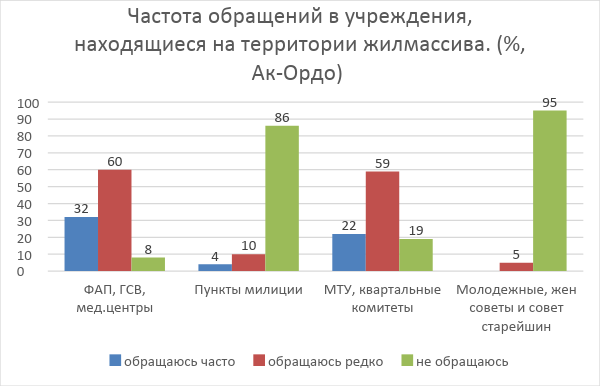 	86% не обращались в пункты милиции (у 84,9% из них не было для этого причин), 8% не сталкивались с ФАП, ГСВ и мед. центрами, находящимися на территории жилмассива и 19% не сталкивались с МТУ и квартальными комитетами в большей степени из-за отсутствия причин. Несмотря на то, что 5% ответили, что обращаются в молодежные, женские советы и в совет старейшин, тем не менее 51% ответил, что таких советов в жилмассиве Ак-Ордо нет, хотя результаты глубинных интервью показали, что в данном жилмассиве суд аксакалов работает на достаточно хорошем уровне (в качестве примера приводилась ситуация, когда возник спор между двумя соседями, один из которых построил туалет на территории другого, и суд аксакалов успешно смог разрешить данную ситуацию). Такая ситуация коррелирует с результатами качественных данных и подтверждает, что в милицию население предпочитает иногда не обращаться, даже если возникают ситуации, т.к. отсутствует доверие к ним, и у населения присутствует информационный вакуум о том куда обращаться при возникновении каких-либо проблем, сложностей, вопросов. При этом участники отмечают, что если в области медицины наблюдаются какие-то изменения (к примеру, в рамках одного корейского проекта построили комнаты из контейнеров для приема больных), то в отношении милиции никаких сдвигов не отмечается. Частично этот вопрос решается: если раньше участковые часто менялись (каждые 3-4 месяца), то сейчас участковый не меняется уже последние 7 месяцев. Но в то же время, милиции никогда не бывает на месте - их всегда приходится искать. В приложении 3 представлены результаты опроса в части удовлетворенности каждым из исследуемых учреждений по каждому фактору. Согласно полученным данным, несмотря на то, что 32 человека часто и еще 60 человек редко обращаются в медицинские учреждения на территории жилмассива, тем не менее из них же 61 человек продолжают обращаться в учреждения за пределами жилмассива. На вопрос «куда бы Вы посоветовали обратиться при возникновении различных конфликтных ситуаций?» большинство респондентов ответило – в пункты милиции (График 2), что говорит, что несмотря на низкий уровень доверия к милиции, потребность в повышении эффективности ее работы присутствует. Важно ответить, что количество рекомендаций обратиться в милицию, в случае, если это произойдет с девушкой практически не отличается. Но при этом тревожным остается популярность ответов «не знаю», либо «не буду вмешиваться»: в большинстве случаев от 23 % до 44% ответили таким образом. При этом такое же количество человек затруднились ответить на данный вопрос в случае возникновения такой ситуации с девушкой или женщиной. Исключением явились только случаи сексуального насилия и побоев членов семьи – больше 90 человек считают, что независимо с кем это произошло, обязательно необходимо обращаться в милицию. Несмотря на непопулярность судов аксакалов в качестве органа, куда можно было бы обратиться (95% не обращаются не только в суды аксакалов, но и в молодежные и женские советы, из них 51% отмечает, что таких советов нет), активисты – участники ФГД и ГИ отмечали, что в данном жилмассиве суд аксакалов работает эффективно. В основном люди обращаются к нему в случае появления более мелких споров, и стараются не доводить дело до милиции. И только в случае отсутствия результатов обращаются в вышестоящие органы.График 2.Согласно данным глубинных интервью и фокус-групп, такая пассивность может быть объяснена низкой гражданской позицией населения, что проявляется в безразличном отношении к участникам таких обстоятельств, а также отсутствием информации о том, куда можно было бы обратиться в случае определенных ситуаций. При этом, как показали данные статистических карт – действующий участковый отказался в содействии по предоставлению данных о видах и количестве поступивших жалоб, ссылаясь на необходимость получения разрешения для этих целей у РОВД, в который участковый так и не обратился. Такое поведение также может говорить о безучастном отношении к происходящим событиям в жилмассиве со стороны органов милиции. Хотя 86% респондентов считают, что в случае возникновения конфликтов всем, включая женщинам, необходимо обращаться в милицию.Восприятие населением роли женщин и молодежи в общественной жизниЧто касается вовлеченности молодежи в развитие жилмассива, то 78% считают, что они занимают пассивную роль в данном вопросе, еще 16 затруднились ответить, и только 6% согласились тем, что молодёжь активна, что подтверждается следующими данными: 75% и 65% соответственно отметили, что ни парни, ни девушки не имеют преимущества по своей активности в вопросах, связанных в развитии населенного пункта. 41% считает, что молодежь не заинтересована в жизнедеятельности жилмассива, т.к. «молодежь в основном занята поиском источников заработка», и поэтому не проявляет инициативу. Мнение респондентов о роли родителей по вовлечению молодежи в развитие жилмассива разделились: 43% согласны, что они имеют влияние на молодежь, но в то же время 31% и 26% либо не согласны, либо затруднились ответить. Приблизительно также разделилось мнение в отношении роли органов милиции и органов по профилактике конфликтов.Анализ качественных данных показал, что в Ак-Ордо женщины достаточно активны (активность в основном проявляется в инициативах по обустройству жилищных условий). Однако, в то же время многие мужчины и население в целом не поддерживают такой активности среди женщин. Такая позиция подтверждается и результатами проведенных опросов (график 3). Так, более 93% считают, что девушка главное должна посвятить себя заботе о доме и семье, но при этом она должна успешно совмещать дом, семью, работу (91%). Предполагается, что такой выбор она должны сделать самостоятельно, т.к. 90% считают, что женщина сама выбирает, что для нее важно. Хотя 83% не отрицают, что при этом девушке необходимо получить хорошее образование и найти работу,
График 3	Необходимо отметить, что респонденты считают, что для женщины на первом месте стоит задача – это заслужить уважение среди родственников мужа, т.к. это является приоритетным фактором, влияющим на формирование успешности женщины (Таблица 1). При этом она должна найти хорошую работу и стать финансово независимой (2 и 3 место соответственно), на 4 месте – удачно выйти замуж, а получить хорошее образование – на последнем, пятом месте. Это подтверждает выше представленные данные о том, что женщина должна уметь совмещать работу и семью, при этом респондентами не принимается во внимание, что для того, чтобы найти хорошую работу и быть финансово независимой, необходимо получить образование. Таким образом, наличие образования теряет ценность в понимании жителей жилмассива.Таблица 1. Какие факторы, по Вашему мнению, влияют на формирование успешности девушки/женщины.	Женщинам данного жилмассива приходится преодолевать ряд сложностей для того, чтобы проявить свою активную жизненную позицию. Но участие в обучающих тренингах значительно помогает им в прохождении данного пути - благодаря проектам женщины становятся более информированными, что влияет на их активность. Одновременно, респонденты согласны с тем, что женщины вынуждены сидеть дома из-за детей, т.к. их некому отдать для присмотра.	70% респондентов считают, что молодые девушки не должны вовлекаться в такие вопросы как разрешение внутрисемейных конфликтов, споров как внутри семьи, так и вне ее, распределение семейного бюджета, участие в общественных собраниях, молодёжных и женских организациях, обращаться в органы с жалобами, выдвигаться в качестве члена городского совета. При этом 46,8% объясняют это тем, что девушки просто не должны вмешиваться в дела взрослых, 42,9% считают, что мнение молодой девушки неинтересно и неважно, и еще 10,4% придерживаются мнения, что вместо этого она должна заниматься домашними делами. На вопросах о причинах невозможности женщинам принимать участие в решении общественных задач, 14,4% считают, что им не хватает необходимых знаний и навыков, по 12,2%, что у них нет на это времени и мужчины сообщества не позволяют этого делать женщинам, 8,9% подтвердили, что у них отсутствует поддержка сто стороны близких и они осуждаются за такие действия, еще 4,4% согласились с тем, что религия не позволяет вести активный образ жизни, еще 7,8% затруднились ответить.43% и 12% респондентов соответственно полностью или частично поддерживают активную жизненную позицию у женщин и девушек, 26% и 19% затруднились ответить, либо не согласны с такой позицией. При этом только 28% проявили готовность предпринять необходимые меры, чтобы восприятие роли женщины в сообществе изменилось.В отношении свободы замужества, 74% не согласны с тем, что, если сторона жениха приняла решение о замужестве, то другого решения не может быть. Однако, 13% не смогли представить определенную точку зрения в отношении данного утверждения, и еще 13% в той или иной степени согласны с этим. Одновременно, если девушка принимает решение о замужестве, 94% считает, что при этом она должна предварительно посоветоваться с родителями. Но, респонденты ответили противоречиво, т.к. 88% в то же время утверждают, что о замужестве девушка должна принимать решение самостоятельно. Причем разница в ответах между женщинами и мужчинами существенно не отличается.На вопрос о том, «как бы Вы отнеслись к тому, если бы любая женщина/девушка из вашей семьи активно участвовала в принятии решения местного сообщества» 45% ответили положительно, 22% - безразлично, хотя 31% и 2% представили отрицательную или крайне отрицательную позицию по данному вопросу.Анализ деятельности по профилактике конфликтов и работы с уязвимыми группами населенияВ отношении работ по профилактике конфликтов представители милиции во время интервью заявили, что они ежемесячно пишут план по проведению разъяснительных работ, который включает в себя, в том числе, профилактику конфликтных ситуаций, исполнение которого проверяется начальником ГОМ. Помимо этого, совместная работа проводится с организацией «Кыргыз альянс» и органами безопасности (в Ак-Бата имеется опыт проведения таких мероприятий раз в месяц или квартал). Других методов пока нет, поэтому эффективность на данном этапе удовлетворяет. Однако, можно предположить, что данная работа проводиться неэффективно, т.к. 72% ответили, что такой работы не проводится, еще 15 затруднились ответить и только 13 ответили, что работа ведется. При этом в 12 случаях респонденты отвечали, что работа проводится органами милиции, в 4 случаях – МТУ, квартальными комитетами, и 1 – судами аксакалов. А на вопрос «кем Вы считаете должна проводиться работа по профилактике конфликтов» 85% людей считают органами милиции. Проводится некоторая работа по профилактике конфликтов. При этом результаты качественных данных показали, что ни в одном из жилмассивов респонденты не владеют информацией о существовании общественных профилактических центров – никто из участников ни разу не упомянул деятельность таких центров.Несмотря на то, что МТУ, квартальные, органы милиции и активисты жилмассива утверждают, что в жилмассиве работа по выявлению уязвимых слоев населения проводится эффективно, тем не менее результаты опроса домохозяйств показали, что 69% ответили, что такой работы совсем не проводится и еще 17 затруднились ответить, и лишь 14% подтвердили, что такая работа есть. При этом знающие о проведении такой работы подтверждают ответы участников глубинных интервью о том, что в начале каждого года такие работы проводятся в основном квартальными комитетами и МТУ в ходе проведения рейдов или соответствующими социальными службами. Квартальные и медсестры осенью или весной проводят перепись населения и таким образом выявляют уязвимые слои населения.Жилой массив Рухий-Мурас МТУ №6Анализ ситуации по взаимодействию с органами социальных услуг и правоохранительными органамиВ опросе в жилмассиве Рухий-Мурас приняли участие 50 человек, их которых 56% мужчины и 44% женщины. Из них у 66% имеется высшее образование, 22% – со средним специальным и у 12% общее среднее образования. У 52% респондентов имеется работа на полный рабочий день, 26% безработные, еще 14% работают неполный рабочий день и 8% - пенсионеры. При этом 68% состоят в браке, и еще у 22% брак не зарегистрирован в ЗАГСе. 48% проживают в исследуемом жилмассиве более 5 лет. Материальное положение респондентов распределилось следующим образом: у 80% денег хватает на питание, но покупка одежды вызывает уже затруднения, еще у 8% денег хватает только на питание и не хватает на коммунальные услуги, 6% не могут позволить приобретение бытовой техники, 4% могут позволить себе вещи длительного пользования, и у 2% (1 человек) денег не хватает даже на продукты питания. 98% кыргызы и 1% уйгурыВ данном жилмассиве наблюдается проблема с образовательными учреждениями детскими садами: действует только начальная школа, а детские сады отсутствуют. Помимо этого, участники фокус-групп отмечали большую сложность с ФАП в связи с тем, что с недавних пор ФАП переехал в микрорайон Тунгуч и жителям приходится ездить туда для обследования, что создает множество неудобств и затрудняет доступ к медицинским услугам. Но даже в то время, когда ФАП действовал на территории жилмассива, то в нем работал только один врач и периодически приезжал педиатр. В связи с этим на графике 4 видно, что жители в ФАП обращаются редко – 84% респондентов так ответили, и только 2% прибегают к их услугам часто. В целом, по полученным данным можно сказать, что жители Рухий-Мурас редко обращаются не только в ФАПы, но и в другие учреждения: редко обращаются в МТУ и квартальные комитеты (88% так ответили), в молодежные и другие советы, а также в пункты милиции. Несмотря на то, что 60% ответили, что не обращаются в садики, т.к. их нет на территории жилмассива, тем не менее 1 человек (2%) отметили, что не обращаются по причине неудовлетворенности качеством услуг (хотя, как уже было отмечено, детских садиков на территории данного жилмассива нет).График 4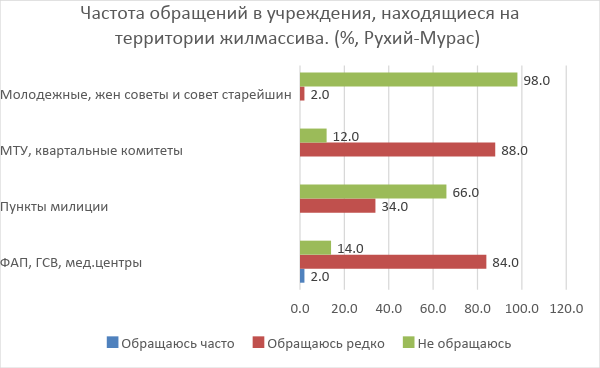 	В милицию 66% респондентов не обращаются (чаще всего в виду отсутствия причин), при этом 50% сказали, что изредка обращаются в органы милиции, находящиеся за пределами жилмассива. В целом, анализ данных исследования указывает на то, что население в Рухий-Мурас достаточно пассивное, что в том числе вызвано низким уровнем информированности о деятельности различных органов. Так, на графике 5 показано, что даже в случаях сексуального насилия 90% респондентов затруднились ответить в какой орган стоит обращаться. Вне зависимости от того, затрагивает ли данный вопрос девушку, либо кого-то другого.График 5В то же время в случаях постоянных браней, запретов, способствующих затворному образу жизни, угроз или запретов на работу от 80-94% респондентов склоняются к тому, чтобы обратиться в пункты милиции. Но при случаях более тяжких преступлений (нанесение физического труда, побои членов семьи и сексуальное насилие) респондентам сложно было определить куда лучше стоило бы обратиться. Низкий уровень информированности также был подтвержден в рамках проведенных фокус-групп.Во многом такому положению способствует еще слабая развитость инфраструктуры и сложный доступ к различным услугам: к примеру, участковый данного жилмассива, также как и ФАП, находится в микрорайоне Тунгуч и его никогда нельзя найти на месте. Жители отмечали, что на территории отсутствует даже место или помещение, где жители могли бы собираться и цивилизованно и централизованно получать информацию или делиться новостями, и просили создать условия, чтобы население чаще общалось между собой.Восприятие населением роли женщин и молодежи в общественной жизни90% респондентов согласились, что молодежь пассивно участвует в развитии жилого массива, что также было подтверждено участниками глубинных интервью и фокус-групп. При этом 90% затруднились ответить на вопрос о заинтересованности молодежи в развитии жизнедеятельности жилмассива, что говорит о наличии возможных других причин, которые влияют на пассивность молодежи (и которые рассматривались во второй главе). 92% респондентов даже не смогли однозначно ответить о роли родителей и их влиянии на молодежь, чтобы мотивировать ее к более активной жизни внутри населенного пункта. Для местного населения найти хорошую работу является приоритетным фактором, определяющим успешность девушки. В виду того, что у 80% респондентов уровня доходов не хватает даже на покупку одежды, а только на питание, то желание найти хорошо оплачиваемую работу, вне зависимости от того девушка ли это или мужчина, может быть оправдано. Вторым важным фактором является условие удачного замужества, после чего на третьем месте – заслужить уважение среди родственников мужа, а получить хорошее образование находится на последнем пятом месте в шкале приоритетности факторов успешности девушки (Таблица 2).  По результатам ранжирования факторов можно сказать, что у респондентов отсутствует понимание взаимосвязи между получением хорошего образования и поиском хорошей работы.Таблица 2. Какие факторы, по Вашему мнению, влияют на формирование успешности девушки/женщины.	При этом 100% респондентов согласились с тем, что девушка должна уметь совмещать дом, семью и работу, 98% считают, что девушка должна сама выбрать что для нее является важным, а еще 92% ответили, что девушка должна посвятить себя заботе о доме и семье. Полученные данные говорят о том, что на женщин возлагается много ожиданий и к ним предъявляется много требований, но в то же время 96% респондентов утверждают, что готовы поддерживать и готовы предпринять необходимые меры, чтобы восприятие роли женщины в качестве женщины-лидера изменилось. Важно отметить, что 92% поддерживают мнение, что молодые девушки должны вовлекаться в разрешение внутрисемейных конфликтов, споров как внутри семьи, так и вне ее, распределение семейного бюджета, участие в общественных собраниях, молодёжных и женских организациях, обращаться в органы с жалобами, выдвигаться в качестве члена городского совета. Все единогласно подтвердили, что роль женщины является ключевой в поддержании мира, т.к. она воспитывает детей, которые являются частью общества.	Вдохновляющим является тот факт, что от 90 до 100% респондентов согласны с тем, что девушек и женщин надо постоянно обучать, что девушке с детства необходимо давать знания о ее правах и возможностях, о том, что общественность поддерживает активное участие женщин в жизни сообщества и что местным властям необходимо больше внимания уделять работе, связанной с активизацией женского населения.В то же время 90% ответили, что если девушку украли, то значит решение о замужестве уже принято стороной жениха и другого решения не может быть. Но, если решение принимает сама девушка, то 98% утверждают, что она должна предварительно посоветоваться с родителями.Общественность Рухий-Мурас готова поддержать женщин, однако, в то же время соглашаются с тем, что у них не хватает необходимых знаний и навыков, а также отсутствует поддержка близких и присутствует осуждение с их стороны (так ответили по 40%). Анализ деятельности по профилактике конфликтов и работы с уязвимыми группами населенияДостаточно высокая доля неопределенности наблюдается и в вопросах работы с уязвимым населением. Так, 58% утверждают, что никакой работы социальными службами по выявлению уязвимых детей и семей не проводится, 24% затруднились ответить и только 18% подтвердили, что работа ведется, причем данное количество респондентов утверждает, что такая работа проводится квартальными комитетами и МТУ (они ведут учет). Относительно профилактики конфликтов, то 58% считает, что такая работа не ведется, и еще 18% затруднились ответить, и только 24% согласились с тем, что такая работа проводится МТУ и квартальными комитетами, а также органами милиции, что подтверждается результатами фокус-групп и глубинных интервью. Эти же органы наиболее популярны среди респондентов для обращения в случае возникновения конфликтов – в 45,2% случаев обращаются в МТУ и квартальные комитеты и в 47,9% -в органы милиции, еще в 5,5% в суды аксакалов, женские советы, и лишь в 1% - к местным сообществам.Исходя из полученных данных, можно сделать вывод, что жители Рухий-Мурас находятся в некотором информационном вакууме, что приводит к достаточно пассивной жизненной позиции в вопросах жизнедеятельности самого жилмассива и готовности оказать содействие другим жителям в случае возникновения каких-либо ситуаций (подробнее причины раскрыты во второй главе). При этом наблюдается высокая степень моральной готовности к поддержке инициатив, связанных с развитием женского лидерства в Рухий-Мурас одновременно с достаточно консервативными устоями в отношении места женщины в семье/замужестве.Жилой массив Ак-Бата МТУ №21Анализ ситуации по взаимодействию с органами социальных услуг и правоохранительными органамиВ опросе в Ак-Бата приняли участие 60 человек, из которых 48,3% - мужчины и 51,7% женщины. У 45% имеется высшее образование, 28,3% - общее среднее, 21,7% - среднее специальное, 3,3% - начальное-профессиональное образование и еще у 1,7% начальное общее образование. Занятость с полным рабочим днем есть у 25% респондентов, а 30% являются безработными, еще 18,3% работают неполный рабочий день, 15% работают в домохозяйствах, остальные являются безработными по разным причинам. 11,7% состоят в браке, который не зарегистрирован в ЗАГСе. Подавляющее большинство респондентов – 73,3% проживают в жилмассиве 1-5 лет. В отношении доходов семей, то распределение выглядит следующим образом: у 46,7% доходов хватает на питание и одежду, но покупка бытовой техники является проблемой, 28,3% сказало, что денег хватает только на питание и коммунальные услуги, 16,7% могут позволить себе купить вещи длительного пользования, еще у 6,7% денег не хватает даже на коммунальные услуги, и только 1 человек (1,7%) может позволить себе даже зарубежное путешествие или машину. Все респонденты являются кыргызами.В данном жилмассиве также остро стоит вопрос о деятельности школ и садиков: несмотря на то, что одна школа неполного типа действует на территории Ак-Бата, тем не менее уже на протяжении последних 5 лет не может решиться вопрос о наличии еще одной школы, т.к. действующая переполнена в 5 раз и работает в 4 смены. На графике 6 видно, что чаще всего жители обращаются в образовательные учреждения и детские сады: так часто к ним обращаются 31,7% и 25% соответственно, и реже еще 8,3% и 11,7%. При этом 3,3% из тех, кто не обращался в садики утверждает, что на территории жилмассива садика нет. Интересно то, что участники глубинных интервью и фокус-групп тоже не смогли подтвердить наличие детских садов в Ак-Бата и данные, представленные мэрией, тоже не подтверждают данный факт. Можно предположить, что те, кто ответили, что обращаются в садики, все-таки пользуются услугами учреждений, не относящихся к территории жилмассива. Все 90% не имеющих опыта обращения в милицию утверждают, что у них не было на это причин. В то же время результат глубинных интервью показали, что население предпочитает не обращаться в органы милиции, т.к. отсутствует доверие к ним и уверенность в неспособности решить возникающие проблемы: на территории происходит много краж, которые не раскрываются. В отношении МТУ 40% отметили, что причин для взаимодействия с ними не было. Важно отметить, что в данном жилмассиве у населения есть потребность в наличии спортивных и культурно-развлекательных центрах, т.к. все те, кто пользуется такими услугами в основном ходят в учреждения за пределами жилмассива. График 6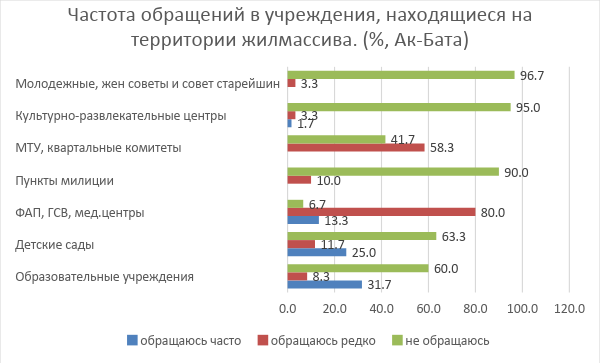 На вопрос «в случае каких обстоятельств в какие учреждения Вы бы обратились или посоветовали бы другим знакомым обратиться?», то чаще всего респонденты рекомендуют обращаться в органы милиции – от 48,3% до 78,3% в зависимости от вида обстоятельств. График 7При этом стоит отметить, что второй по популярности ответ является «обращение к родственникам», но это не касается таких видов обстоятельств как сексуальное насилие, побои и нанесение физического вреда – более 60% респондентов рекомендуют обращаться в органы милиции, однако, остается достаточно высокий процент респондентов, которые затруднились ответить на этот вопрос при таких обстоятельствах – 25%. Можно сказать, что МТУ и квартальные комитеты пользуются некоторым доверием, т.к. от 8,3% до 13,3% респондентов считают, что надо обращаться к ним в случаях угроз, запретов, способствующих затворному образу жизни и постоянной брани и оскорблениях. Одной из причин такой более четкой позиции и некоторого понимания в отношении того куда следовало бы обращаться при разных обстоятельствах (в сравнении с другими жилмассивами) может объяснена тем, что в данном жилмассиве реализовывалось достаточно много проектов и население активно работает с МТУ и судами аксакалов в части их реализации. Необходимо отметить, что процент респондентов, рекомендовавших обратиться в милицию, растет на 8-20% в случае, если менее тяжкие обстоятельства касаются женщин, но при этом в случаях сексуального насилия и побоев уменьшается на 1,6%, которые распределяются в рамках ответа «обратиться в социальные органы или к социальному работнику». Обращение к родственникам или к старшему мужчине в семье/обществе также являются третьими по популярности ответами после МТУ и квартальных комитетов. В то же время участники фокус-групп утверждали, что МТУ не способны решать сложные вопросы. Недостаточность информации в части функций и компетенций МТУ влияет на восприятие и оценку их работы.Восприятие населением роли женщин и молодежи в общественной жизниАк-Бата – жилмассив, в котором наблюдается активная реализация различных проектов по различным направлениям, что в том числе является одним из факторов того, что женщины здесь принимают активное участие в различных аспектах жизнедеятельности. В частности, при возникновении конфликтов именно женщины решают эти вопросы. В то же время участники отмечают, что сами же женщины чаще всего являются инициаторами возникновения таких конфликтов (к примеру, из-за того, что кто-то перешел чужую территорию): как отмечают респонденты, в жилмассиве мало женщин с высшим образованием, и поэтому им не хватает знаний, воспитания для мирного разрешения спорных ситуаций.На графике 8 видно, что только 38,3% полностью согласны с тем, что для девушки главное посвятить себя заботе о доме и семье, а остальное второстепенно, 45% частично с этим согласились, а еще 16,7% не согласны с этим. Большинство респондентов, 93%, считают, что женщина должна уметь совмещать дом, семью и работу. И относительно одинаковое распределение ответов было получено по утверждениям «девушка должна сама выбрать, что для нее является важным» и «для девушки очень важно получить хорошее образование и найти хорошую работу».График 8	Необходимо выделить, что по сравнению с предыдущими двумя жилмассивами, в данном жилмассиве наблюдается относительная активность женщин в общественных делах сообщества. К примеру, в 26,6% случаев женщины принимают участие в разрешении конфликтов, возникающих среди местного населения, в 21,7% случаев выдвигаются в качестве члена городского Кенеша. Что касается результатов деятельности женского совета, то он был только недавно создан и результатов деятельности пока нет. 	Несмотря на то, что 50% считают, что молодые девушки не должны вовлекаться в разрешение внутрисемейных вопросов и участвовать в общественной жизнедеятельности (в большей степени считая, что девушка должна заниматься домом и не должна вмешиваться в дела взрослых), тем не менее 38,3% с этим не согласны и еще 11,7% еще не определились со своей точкой зрения.Результаты ФГД показали, что женщин с активной жизненной позицией воспринимают чаще негативно в данном жилмассиве. Был один случай, когда девушку за активное участие в жизни населения прозвали «уличной бабой», а также создавали стереотип женщины, ведущей аморальный образ жизни. По данному аспекту результаты опроса показали, что 35% и 26,7% соответственно, либо полностью, либо частично согласны с тем, что общественность жилмассива поддерживает активное участие женщин в жизни сообщества, и только 25% не согласны, и еще 13,3% затруднились ответить. Более того 95% участников лично поддерживают активную жизненную позицию у женщин и девушек и 90% готовы предпринять необходимые меры для того, чтобы восприятие роли женщины в обществе изменилось. 71,7% не согласились с тем, что, если девушку украли, значит решение о замужестве уже принято стороной жениха и другого решения не может быть, хотя остается еще 25%, согласившихся с данным утверждением. 98,3% считают, что решение о замужестве должно приниматься девушкой самостоятельно, предварительно посоветовавшись с родителями.68,3% поддерживают мнение, что женская половина населения может участвовать в решении общественных задач, и лишь 26,7% не согласились с этим и еще 3% затруднились на это ответить. При этом из тех, кто не согласен или затруднился ответить объясняют свою позицию тем, что чаще всего у женщин нет на это времени (так ответили 43,3%), либо не позволяет религия (33,3%), либо отсутствует поддержка (16,7%), и по 3,3% (1 человек) затруднились дать объяснение своей позиции, либо ответили, что мужчины их сообщества не позволяют этого делать. В отношении религии, все участники ФГД согласились с тем, что в их жилмассиве религия играет существенную роль в вопросах активности женщины в качестве лидера: они считают, что в религиозных семьях муж не согласится, чтобы его жена вела активную общественную жизнь.Приоритетность факторов в успешности женщины распределились таким же образом, как и в жилмассиве Рухий-Мурас и представлены в таблице 3. Таблица 3. Какие факторы, по Вашему мнению, влияют на формирование успешности девушки/женщины.При этом 78,4% респондентов отметили, что они бы отнеслись достаточно положительно к тому, если бы девушка или женщина из их семьи активно участвовала бы в принятии решений местного сообщества, и лишь 16,7% дали отрицательную оценку таким действиям.В части анализа активности молодежи, то в сравнении с двумя предыдущими жилмассивами необходимо отметить, что молодежь Ак-Бата проявляет определенную долю активности и реализует какие-либо мероприятия. Так, 38,3% и 25% респондентов полностью или частично согласны с утверждением, что «молодежь активно участвует в развитии нашего жилмассива». Только 31,7% не согласились с этим и еще 5% не смогли ответить. При этом доля парней и девушек, проявляющих свою активность по мнению респондентов одинакова. Участники ФГД также подтверждают, что роль молодежи в развитии жилмассива увеличивается, причем они активно принимают участие в развитии мечети. В то же время им необходима поддержка и правильное воспитание в семье. Интересным является тот факт, что 65% респондентов считают, что родители имеют влияние на активную позицию молодежи, против 70% тех, кто считает, что большее внимание имеют органы милиции, центры по профилактике и другие компетентные органы.Анализ деятельности по профилактике конфликтов и работы с уязвимыми группами населенияВо время ГИ и ФГД участники утверждали, что квартальный сам выявляет уязвимые слои населения и передает информацию в МТУ. Аналогичную работу проводят школы (директора, зам. директора, классные руководители): зная, какое семейное положение у каждого ученика, они проводят дополнительные работы с социальным педагогом, либо выносят проблемы данных детей на комиссию в Акимиат. Некоторая работа проводится перед различными выборами, во время составления поименных списков, которая позволяет выявить уязвленные слои населения. Но в основном выявление уязвимых слоев населения проводится школами. В целом респонденты считают, что такая работа достаточно эффективна: данные статистических карт показывают, что количество зарегистрированных уязвимых лиц/групп относительно больше, чем в других жилмассивах. В то же время 55% респондентов, принявших участие в опросе, считают, что такая деятельность не проводится и еще 41,7% затруднились ответить, и лишь 3,3% смогли подтвердить проведение таких работ. Важно отметить, что представители органов милиции считают, что выявление уязвимых слоев населения – это задача МТУ и к милиции она не относится.По профилактике конфликтов, 73,3% респондентов считают, что такой работы в их жилмассиве не проводится, еще 21,7% затруднились ответить и 5% подтвердили проведение таких работ либо МТУ и квартальными комитетами, либо органами милиции. В свою очередь представители органов милиции считают, что в жилмассиве они единственные кто занимается профилактикой конфликтов, включая периодические совместные разъяснительные работы, которые они проводят среди детей совместно со специальным инспектором и завучем по воспитательной работе.В целом анализ данных показал, что жители Ак-Бата имеют более четкую позицию и осведомлённость в отношении работы с различными органами. Молодежь и женщины характеризуются проявлением активной жизненной позиции, что положительно влияет на развитие данного населенного пункта и можно ожидать поддержку общественности. Однако религиозный фактор имеет определенное влияние на продвижение понимания женщин в качестве лидеров, а также недостаточная образованность населения в целом также может влиять на развитие данного процесса.Жилой массив Эне-Сай МТУ №21Анализ ситуации по взаимодействию с органами социальных услуг и правоохранительными органамиВ опросе в жилмассиве Эне-Сай приняло участие 50 человек, из которых 48% мужчины и 52% женщины. 44% имеют высшее образование, 28% общее среднее, 22% среднее специальное и еще 6% начальное профессиональное-технического образование. Основная часть, 42% респондентов работают полный рабочий день, еще 22% и 20% соответственно работают в собственном домохозяйстве, либо неполный рабочий день, а остальные безработные по разным причинам. 64% состоят в браке, 28% свободны, и еще у 4% брак не зарегистрирован в ЗАГСе. Основная часть опрошенных, 74% проживают в жилмассиве более 10 лет. 58% утверждает, что без труда может приобрести вещи длительного пользования, но покупка автомобиля уже проблематична, у 22% денег хватает на питание и одежду без возможности покупки бытовой техники, еще у 16% крайняя нехватка денег, т.к. их хватает только на питание. 96% респондентов кыргызы, 1% русские, и еще 1% отказался отвечать на данный вопрос.На графике 9 видно, что население не так часто взаимодействует с местными учреждениями, несмотря на их наличие на территории жилмассива: Эне-Сай является одним из первых жилмассивов, и поэтому вопрос с инфраструктурой здесь решены лучше, чем в других жилмассивах. Чаще всего обращаются в ФАП – 30% часто и еще 38% изредка, но в то же время отмечают, что достаточно часто (14%), либо периодически (64%) посещают медицинские учреждения за пределами жилмассива. Основная масса респондентов, которая не обращается в данные учреждения утверждает, что на это не было причин. По 12% изредка посещают спортивные и культурно-развлекательные учреждения,В отношении образовательных учреждений, то недавно была построена новая школа на 1200 мест, хотя 2% (1 человек) упомянули, что качество обучение в школе не удовлетворяет , а еще 4% предпочитают обращаться за пределы жилмассива, т.к. в других учреждениях есть знакомые и поэтому устроиться туда проще. График 9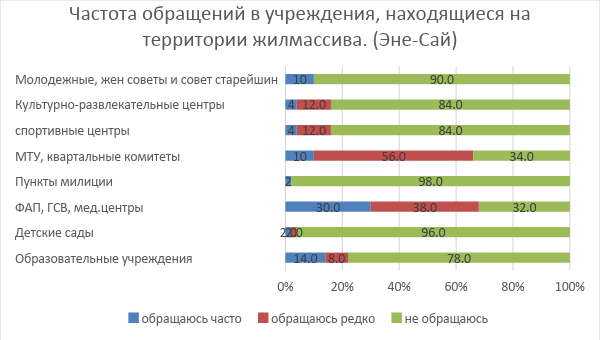 	На вопрос о том «в случае каких обстоятельств в какие учреждения вы бы обратились или посоветовали бы другим знакомым обратиться» основная часть рекомендовала пункты милиции (от 78-94%) в случаях физического и сексуального насилия, а также при возникновении угроз и запугиваний (график 10). В остальных случаях преобладают рекомендации обратиться в МТУ, к квартальным, суды аксакалов и родственникам. График 10Все еще остается высокий процент невмешательства в таких ситуациях. Что характерно респонденты считают, что, если те же самые ситуации возникнут с женским населением, то рекомендации обратиться в милицию (кроме случаев физического и сексуального насилия, и побоев – здесь распределение остаётся относительно таким же) снижаются и существенную роль в разрешении данных конфликтов уже играют социальные службы и особенно популярен ответ «обратиться к старшему мужчине в семье/сообществе за помощью». В то же время от 2-8% придерживаются мнения, что ни при каких из указанных обстоятельствах, девушка не должна распространяться о случившемся. Стоит отметить, что желающих обращаться к квартальным меньше, чем это озвучивалось участниками фокус-групп и глубинных интервью. Это может быть связано с тем, что активные жители чаще соприкасаются с квартальными, и поэтому испытывают большее доверие к ним в части содействия в разрешении появляющихся сложностей, либо они информированы лучше, чем остальные жители жилмассива. Восприятие населением роли женщин и молодежи в общественной жизниСогласно полученным данным, молодежь жилмассива Эне-Сай достаточно активная, хотя и не на постоянной основе: действует совет молодежи, интересуется строительством социальных объектов, спортивными кружками, залами. Так, 28% и 40% соответственно полностью или частично согласны с тем, что молодежь активно участвует в развитии жилмассива. Хотя 20% не соглашаются, и еще 12% не смогли ответить. При этом парни незначительно опережают девушек в проявлении инициативы – 26% против 6% которые полностью с этим согласились, и 42% против 48%, которые частично разделили данное мнение. Влияние родителей (80%) и компетентных органов (76%) респонденты оценивают практически на одинаковом уровне.Что касается женщин, то по результатам исследования можно утверждать, что жители данного жилмассива очень позитивно относятся к женщинам-лидерам и воспринимают их как основных двигателей в развитии своего населенного пункта. Так, по шкале приоритетных факторов для успешности девушки, получение хорошего образования стоит на первом месте, на втором- найти хорошую работу, на третьем – удачно выйти замуж, на 4- заслужить уважение среди родственников мужа и на пятом – финансовая независимость (таблица 4). Помимо этого, как видно из графика 11, утверждение, что «девушка главное должна посвятить себя заботе о доме и семье, остальное второстепенно» получило наименьшее количество полного одобрения – только 58%, против, 88%, которые считают, что хорошее образование и работа не менее важны.График 11	Во время фокус-групп некоторыми участниками даже высказывалось мнение, что «на следующий год вы (проект-примеч. исследования) придете с вопросом, защищая мужчин, потому что насчет женщин здесь ничего менять не надо. Очень хорошо, очень легко работается».Таблица 4. Какие факторы, по Вашему мнению, влияют на формирование успешности девушки/женщины.Помимо этого, данный жилмассив характеризуется достаточно частым вовлечением девушек и женщин в разрешение как семейных, так и общественных проблем, хотя только 60% посчитали, что молодые девушки должны вовлекаться в такие вопросы, 18% ответили, что нет, еще 20% затруднились ответить. 96% согласны с позицией, что женщина является ключевой в поддержании мира, т.к. она воспитывает детей. Еще 94% согласны с тем, что девушка должна знать куда и не бояться обращаться за квалифицированной помощью в соответствующие органы. 86% частично или полностью поддерживают активное участие женщин в жизни сообщества, а почти столько же считают, что местным властям необходимо поддерживать инициативы, направленные на их активизацию.Важно отметить, что это один из редких жилмассивов, где 88% респондентов не согласны с утверждением, что «решение о замужестве уже принято стороной жениха и никакого другого решения не может быть», и 100% согласны с тем, что все решения девушка должна принимать самостоятельно, предварительно посоветовавшись с родителями. Сами женщины отмечают, что они с большим удовольствием принимают участие в различных мероприятиях, однако их тоже надо мотивировать: «…если меня бы вызвали и мотивировали, сказали бы, мол, у тебя получится, я бы пошла. Если бы, хорошо объяснили, я бы пошла. Я бы согласилась участвовать. Если бы это было целевым, а не так, что пустая трата времени, а, если бы чего-то достигали бы. Мне кажется и другие бы также». Анализ деятельности по профилактике конфликтов и работы с уязвимыми группами населенияОпрос показал, что большинство жителей не осведомлены о том, проводится ли сегодня какая-либо работа по выявлению уязвимых слоев населения или нет: так, 56% ответили, что нет, 40% затруднились ответить и только 4% подтвердили этот факт. Согласно данным ГИ и ФГД такая работа проводится в основном школами, социальными работниками и квартальными.По профилактике конфликтов 48% ответили, что не проводится, 22% - проводится, еще 30% затруднились ответить. При этом 40% считают, что данная работа должна проводиться органами милиции (потому что в случае возникновения конфликтов респонденты предпочли бы обратиться именно туда), 33,3% МТУ и квартальными комитетами, и еще по 13,3% - судами аксакалов и молодежью.В целом, жилмассив Эне-Сай характеризуется как достаточно развитый и прогрессивный, в сравнении с другими исследуемыми жилмассивами, где основную роль в развитии, взаимодействии с государственными органами и разрешении текущих проблем, играют женщины. Эне-Сай является одним из редких изучаемых жилмассивов, где хорошее образование для девушки является главной составляющей для успешности девушки. В виду того, что данный жилмассив начал свою деятельность относительно давно, то у жителей жилмассива наблюдается хороший контакт и взаимодействие друг с другом и с различными органами, что сказывается на благоприятном развитии местности.Жилой массив Бакай-Ата МТУ №21Анализ ситуации по взаимодействию с органами социальных услуг и правоохранительными органами60 человек приняли в опросе в Бакай-Ате, из которых основная часть – 63,3% представители женского пола и 36,7% - мужского. 50% населения работают полный рабочий день, 18,3% заняты в собственном домохозяйстве, 11,7% учатся (самый высокий показатель учащихся из числа всех исследуемых жилмассивов), остальные либо частично работают, либо безработные по разным причинам. 53,3% состоят в браке, еще 30% никогда в браке не были. Подавляющее большинство, 66,7% живут в данном жилмассиве более 10 лет, и у 48,3% доходов хватает на питание и одежду, но покупка бытовой техники уже проблематична, еще у 20% денег хватает только на питание и коммунальные услуги, и только 31,7% могут без труда позволить себе приобретать вещи длительного пользования, но покупка автомобиля невозможна. Преимущественно, 88,3% кыргыз, 6,7% русские, 3,3% узбеки и 1,7% (1 человек) казахи. В жилмассиве действуют садики, школы, ФАПы, библиотеки. Жители Бакай-Аты часто пользуются услугами ЦСМ, находящейся в Эне-Сае. На графике 12 видно, что чаще всего обращаются в ФАПы, ГСВ и образовательные учреждения. При этом большинство из тех, кто не обращался утверждают, что причин для этого не было, по 6,7% отметили, что есть знакомые в других школах и садиках, и поэтому водить детей туда легче, и еще по 5% отметили низкое качество обучения как в садиках, так и в школах, находящихся на территории жилмассива.График 12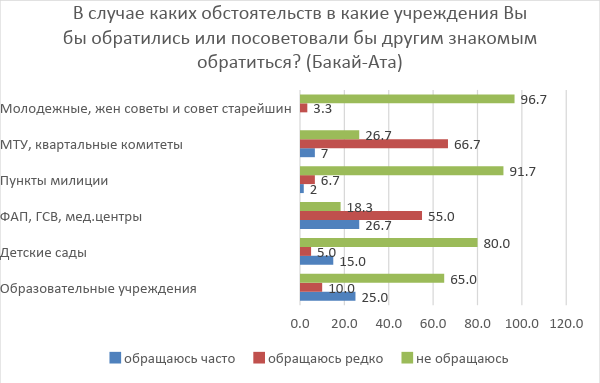 66,7% респондентов редко обращаются в МТУ и к квартальным, однако, участники ГИ и ФГД отмечали, что МТУ для них – это основной орган, с которым они взаимодействуют в случае появления каких-либо вопросов. В то же время они отмечают, что «по сравнению с Калыс-Ордо, квартальный в Бакай-Ате работает не на хорошем уровне». Такое сравнение связано, в первую очередь с тем, что в Калыс-Ордо имеется канализация, дороги все асфальтированные, чего нет в Бакай-Ате и считают, что основная причина такой ситуации – плохая работа квартального. Хотя, необходимо отметить, что решение таких серьезных инфраструктурных вопросов не всегда зависит от квартального.В отношении других проблем, связанных с инфраструктурой, респонденты упоминали такие проблемы как отсутствие дворников (хотя раньше они были закреплены за данным населенным пунктом, а сейчас, несмотря на работу активистов с местными жителями, многие не проводят уборку своих придворных территорий, тем самым повышается уровень загрязненности жилмассива), а также каких-либо развлекательных центров и обустроенной территории для детей.График 13 показывает, что в случаях тяжких обстоятельств, респонденты рекомендовали бы всем обратиться в органы милиции (93,3-96,7%). График 13В остальных случаях мнения распределились в основном между органами милиции. Родственниками, судом аксакалов и МТУ. В случае, если это касается женщин, то здесь значительную роль отдают социальным органам или социальным работникам – так рекомендуют от 60-66,7% респондентов. В отношении участковых – МТУ в целом положительно относятся к его работе, несмотря на частую ротацию, однако население недовольно, т.к. его постоянно нельзя найти у себя на работе. Анализ отношения местных жителей к женскому населению, и уровня вовлеченности женщин и молодежи в развитие жилмассиваАктивность молодежи участники исследования оценивают умеренно. Так, согласно опросу 45% и 13,3% соответственно частично или полностью согласны с утверждением, что молодежь активно участвует в развитии жилмассива. При этом они считают, что как парни, так и девушки проявляют приблизительно одинаковую инициативу, а влияние родителей и компетентных органов абсолютно одинаково на воспитание такой гражданской позиции.Бакай-Ата второй из двух жилмассивов (первый Эне-Сай), который наиболее либерально относится к женскому населению и дает большее (хотя и не полное) право выбора женщинам и девушкам). Так, 98,3% считают, что для девушки главное получить хорошее образование и найти хорошую работу и еще 95% считают, что девушка самостоятельно должна выбрать, что для нее является важным (график 14).График 14	Такая же позиция подтвердилась по итогам анализа данных о шкале приоритетности факторов, способствующих успеху девушки или женщины. Так, на первое место респонденты поставили – получение хорошего образования, на втором – хорошую работу, и только после этого они считают, что девушка должна удачно выйти замуж и заслужить уважение среди родственников мужа (таблица 6). При этом, девушки и женщины данного жилмассива активно вовлекаются во все мероприятия внутри и вне семьи. Единственным исключением стали ситуации, связанные с разрешением конфликта внутри сообщества – более 70% отметили, что в этих случаях женская половина их дома не принимает участия.  В то же время 23,3% не согласны с тем, что девушка должна вовлекаться в деятельность и разрешение различных внутрисемейных и общественных ситуаций, т.к. по большей части она должна заниматься домом, либо считается, что мнение молодой девушки неинтересно.Таблица 6. Какие факторы, по Вашему мнению, влияют на формирование успешности девушки/женщины.Все респонденты единогласны во мнении, что девушка с детства должна понимать и осознавать свои права и возможности. И 98,3% согласились, что она должна постоянно обучаться. Респонденты либо полностью, либо частично согласны с тем, что общественность поддерживает активное участие женщин в жизни сообщества. В отношении ала-качуу, 91.7% категорически не согласились с тем, что, если девушку украли, значит решение о замужестве уже принято стороной жениха и другого решения не может быть, считая, что все решения должны приниматься самостоятельно, предварительно посоветовавшись с родителями.Анализ деятельности по профилактике конфликтов и работы с уязвимыми группами населенияОпрос показал, что 50% респондентов считают, что сегодня социальные службы не проводят работы по выявлению детей и семей в трудной жизненной ситуации, 41,7% затруднились ответить, и только 8.3% подтвердили это. В то же время данные статистической карты показывают, что под наблюдением находятся достаточно большое количество выявленных уязвимых лиц и групп, причем основная работа проделана квартальными. Это же было подтверждено в ходе проведения ГИ и ФГД. В то же время по работе в сфере профилактики конфликтов положительных ответов больше – 20% считают, что такая работа проводится, 63,3% - опровергли это и еще 16,7% затруднились ответить при этом респонденты подтверждают, что такая работа проводится милицией – 68,8% из числа тех, ко подтвердил, и 25% считают, что МТУ и квартальными, и есть 1 человек, утверждающий, что эта работа проводится лидерами сообществ. Участковыми упоминалось, что у них имеется план, который они должны выполнять, который в том числе включает профилактику конфликтов.  Но не все участники ГИ и ФГД положительно оценивают работу участкового, и можно сказать, что молодежь жилмассива менее конфликтогенна к местным жителям и проявляет большую бдительность и готовность вступить в конфликт по отношению к чужим.Одновременно респонденты считают, что профилактика конфликтов должна проводиться (первая тройка лидеров) органами милиции (55%), молодежью (11,7%), женщинами в процессе воспитания (8,3%).В целом, общественность Бакай-Аты характеризуется достаточно большой поддержкой женщин-лидеров, более четким пониманием деятельности различных учреждений, действующих на территории жилмассива, и относительной развитостью в сравнении с другими исследуемыми жилмассивами.Жилой массив Ак-Тилек МТУ №20Анализ ситуации по взаимодействию с органами социальных услуг и правоохранительными органамиВ данном жилмассиве в опросе приняли участие 50 человек, их которых 40% мужчин и 60% женщины. У 38% имеется только общее среднее образование, у 36% высшее, еще у 24% среднее специальное и у 2% начальное профессиональное-техническое образование. 42% респондентов в настоящий момент безработные, 24% работают полный рабочий день, 14% - неполный рабочий день, остальные не работают в силу объективных обстоятельств (пенсионеры, студенты и т.д.). 58% состоят в браке, а еще 26% тоже состоят в браке, но он не зарегистрирован в ЗАГСе. Основная масса респондентов, 68%, живут в жилмассиве Ак-Тилек более 10 лет. При этом у 80% материальное положение оценивается как «хватает денег на питание, но покупка одежды вызывает затруднения», еще у 12% денег не хватает даже на коммунальные услуги, у остальных уровень доходов выше. Все респонденты являются кыргызами по национальности.Несмотря на то, что на территории жилмассива имеется один государственный (за счет мэрии построен детский сад на 25 мест и планируется его расширение до 50 мест) и несколько частных садиков, тем не менее вопрос о наличии еще одного сада очень актуален. На графике 15 видно, что чаще всего обращаются в образовательные учреждения (40% обращаются часто), ФАПы (22%), детские сады (12%), затем МТУ и квартальные комитеты (10%). Большинство из тех, кто не обращается в данные учреждения утверждают, что причин для этого не было. Однако, практически в отношении каждого из представленных учреждений (детские сады, ФАПы, спортивные и культурно-развлекательные комплексы) от 2-8% объясняют это тем, что им не нравится качество предоставляемых услуг в данных учреждениях. При этом 34% жителей либо предпочитают, либо вынуждены обращаться в детские сады, находящиеся за пределами исследуемого жилмассива.График 15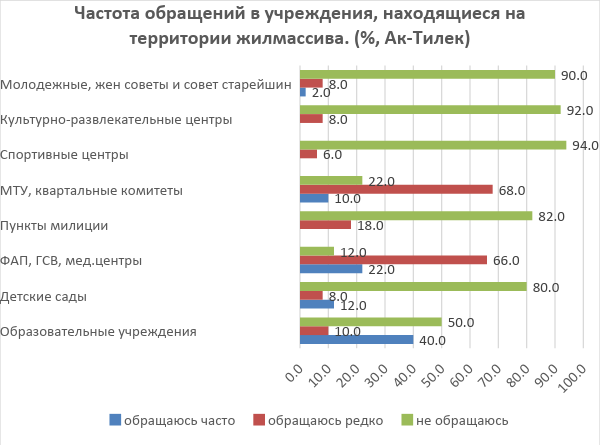 В целом частота обращений в МТУ и квартальные комитеты свидетельствует о том, что к МТУ есть определенный уровень доверия, хотя все еще недостаточный. Так, респонденты глубинных интервью утверждали, что они активно работают с населением.К милиционерам доверие низкое: многие утверждали, что, к примеру, на семейные вызовы, связанные с внутрисемейными ссорами, милиционеры обычно не приходят, либо специально задерживаются, считая, что «разберутся сами».График 16 показывает, что жители данного жилмассива неоднозначно реагируют на обстоятельства, которые могут возникнуть с их знакомыми или родственниками. Так, в случаях менее тяжких преступлений, таких как запреты на работу/учебу, угрозы, запугивание, запреты, способствующие затворному образу жизни, постоянная брань и оскорбления от 64-80% респондентов рекомендовали бы обратиться в пункты милиции. Однако, в более серьезных преступлениях, таких как нанесение физического вреда, сексуального насилия, побои, вмешательство в личную жизнь и непристойные шутки процент, рекомендующих обращаться в милицию значительно падает до 10-16%, и при этом возрастает процент затруднившихся ответить на данный вопрос – 48-50%. Следующим по популярности ответ в обоих случаях является «не буду вмешиваться», и затем «МТУ и квартальные комитеты». В случаях, если данные обстоятельства затрагивают женщин и девушек, то рекомендации обратиться в МТУ и квартальным снижаются на 2-6%, роль социальных органов возрастает, а также все большую роль начинают играть родственники, члены семьи и старшие мужчины в семье/сообществе. При этом, в зависимости от ситуации, от 2-6% респондентов рекомендуют вообще не распространяться о случившемся и попытаться разрешить ситуацию самостоятельно, включая в обстоятельствах, связанных с сексуальным насилием.График 16	Как отмечали участники ГИ и ФГД жилмассива Ак-Тилек, среди населения наблюдается низкая гражданская позиция, что является одной из причин изменения мнения, когда это затрагивает женское население: жители возможно не хотят вмешиваться в какие-то сложные ситуации, которые могли бы принести дополнительные хлопоты для них самих. Еще одной причиной этого может являться то, что многие жители (по мнению респондентов) являются квартирантами, у которых достаточно слабый порог ответственности за жизнедеятельность жилмассива и его жильцов.Восприятие населением роли женщин и молодежи в общественной жизниВ Ак-Тилеке молодежь характеризуется определенной долей активности, что подтверждается результатами как качественных, так и количественных данных. Согласно опросу, мнение респондентов разделились: 46% подтвердили активность молодежи, но в то же время 48% не согласились с этим и еще 6% затруднились ответить. Так, например, сегодня они активно занимаются написанием проекта по строительству футбольного поля. При этом респонденты считают, что как парни, так и девушки, проявляют одинаковую активность. При этом 46% считают, что на это влияют родители (хотя 42% не смогли в принципе определить роль ни родителей, ни компетентных органов в данном вопросе), и 48% ответили, что роль милиции и центров по профилактике приоритетнее. Некоторые респонденты отмечали, что в Ак-Тилеке проводится много мероприятий, но для их организации в основном проявляют инициативу взрослые мужчины. Что касается факторов успешности для девушки, данные показали, что хорошая работа и удачное замужество, и уважение среди родственников мужа вошли в тройку наиболее важных условий для девушки. Получение хорошего образования стоит на последнем пятом месте.Таблица 6. Проранжируйте приоритетность факторов, которые, по Вашему мнению, влияют на формирование успешности девушки/женщиныОднако, 80% респондентов одновременно согласились с тем, что для девушки очень важно получить хорошее образование и найти хорошую работу, меньше всего (68%) согласились с тем, что девушка главное должна посвятить себя заботе о доме и семье (график 17).График 17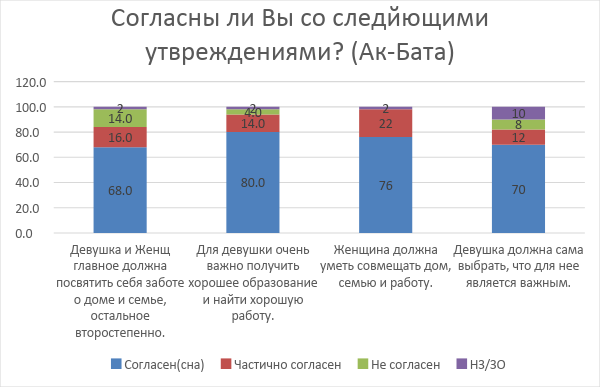 	Такие противоречивые данные могут быть связаны с тем, что население в какой- то степени признает право выбора для девушки или женщины, в том числе в семейных обстоятельствах, но не уделяет должного внимания важности получения образования для того, чтобы девушка смогла успешно реализовать себя. Несмотря на то, женщины не всегда вовлекаются в разрешение внутрисемейных и общественных вопросов, тем не менее 62% считают, что молодые девушки должны участвовать в таких вопросах. А из тех, кто против такого в одинаковой степени считают, что девушка в принципе не должна вмешиваться в дела взрослых, либо она должна заниматься только домашними делами.	78% полностью и еще 22% частично согласны с тем, что роль женщины является ключевой в поддержании мира, т.к. она воспитывает детей, которые являются частью общества. 68% согласны, что женщинам проще построить партнерство с местными властями. В целом тенденция в жилмассиве такая, что все больше женщин принимают активную позицию или должности, которые связаны с развитием жилмассива, что, по их мнению, соответствует менталитету кыргызского народа.	От 70-74% респондентов согласны с тем, что каждая девушка должна знать свои права с детства, уметь обращаться за квалифицированной помощью в соответствующие органы и должна постоянно обучаться. В 70% случаев респонденты готовы поддержать активную жизненную позицию у женщин и девушек и предпринять необходимые для этого меры. Несмотря на такую поддержку, роль женщины в отношении замужества остается достаточно консервативной. Так, 96% либо полностью, либо частично согласились с утверждением, что, если девушку украли, значит решение о замужестве уже принято стороной жениха и другого решения не может быть, и лишь 4% не согласились.Анализ деятельности по профилактике конфликтов и работы с уязвимыми группами населенияУчастники ГИ и ФГД отмечали, что на территории их жилмассива квартальные ведут достаточно эффективную работу по выявлению уязвимых слоев населения. Однако, жители слабо осведомлены о данной работе. Так, 56% опрошенных считают, что по данному вопросу социальными службами не проводится никакой работы, 34% затруднились ответить и только 10% смогли подтвердить этот факт. Такая слабая осведомленность может объясняться тем, что, если уязвимое лицо/группа не касается конкретной семьи или ее ближайшего окружения, то маловероятно, что они могли бы сталкиваться с исполнением такой работы со стороны других служб. Такая ситуация подтверждается тем, что из 10%, подтвердивших наличие такой работы, 80% (или 4 человека) отметили работу квартальных комитетов и МТУ, что совпадает с результатами ГИ и ФГД, еще 20% (1 человек) сказали, что в этой части работают социальные службы. Органы милиции считаются наиболее популярным органом, в который население стремится обратиться при возникновении конфликтов – так ответили 61,1%, и еще 36,1% - в МТУ и квартальные комитеты. Стоит отметить, что частота ответов, рекомендующих обращаться в МТУ и к квартальным комитетам, а не в милицию, возрастает на 3,3% в случаях, когда конфликт касается женщины. В свою очередь участковый отмечает, что ими проводится профилактика конфликтов, которая, в том числе, включает проведение разъяснительных работ с теми, между кем конфликт уже произошел. Целью такой работы является не допустить повторения возникшей ситуации, и эта работа дает свои результаты. А по словам МТУ к ним ежегодно поступают «20 документов от жителей» относительно помощи уязвимым слоям населения.Помимо этого, органы милиции совместно с квартальными раз в две недели собираются и ведут профилактические работы, которые протоколируются.  Для проведения таких работ составляется план работы и с соответствующими органами ведется работа и протокол. К разрешению конфликтов в Ак-Тилеке часто привлекается суд аксакалов. Так, например, если происходит конфликт, то пишется заявление и передается участковому. Участковый звонит квартальному, и они совместно с судом аксакалов решают проблему. В случаях, когда участкового сложно найти, конфликт решает органы милиции, хотя отмечается, что в жилмассиве не хватает психологов и специалистов, которые знали бы как именно надо работать с конфликтами. В целом население данного жилмассива достаточно активное и существенно поддерживающее инициативы женщин-лидеров. Однако, восприятие девушек, когда речь заходит о замужестве, остается крайне консервативным, не учитывающее право выбора для нее самой.Жилой массив Мурас-ОрдоАнализ ситуации по взаимодействию с органами социальных услуг и правоохранительными органамиВ опросе жилмассива Мурас-Ордо приняли участие 60 человек и соотношение гендера распределилось поровну. У основной части респондентов имеется общее среднее образование – 55%, у 38,3% - среднее специальное, только у 5% - высшее образование, и еще 1,7% базовое среднее. 41,7% являются безработными, по 25% работают полный или неполный рабочий день, остальные безработные по объективным причинам. 68,3% респондентов проживают в жилмассиве от 3-7 лет, остальные либо менее трех, либо более семи лет. 51,7% могут не могут позволить себе покупку одежды, у 40% не хватает денег даже на коммунальные услуги. Все респонденты кыргызы по национальности.Так, график 18 показывает периодически население обращается в учреждения, которые исследуются в рамках проекта. Причем в данном жилмассиве, в сравнении с другими, наблюдается наибольшее количество тех, кто не обращается в детские сады, пункты милиции и другие учреждения, считая, что их права будут нарушены изначально. Так думают 3,3% по отношению к детским садам (хотя, участники ФГД и ГИ утверждают, что садиков на территории нет), и 25% по отношению к органам милиции. В отношении милиции и участкового население уже сталкивалось (и ни раз) с недобросовестным исполнением своих обязательств, поэтому такой низкий уровень доверия. График 18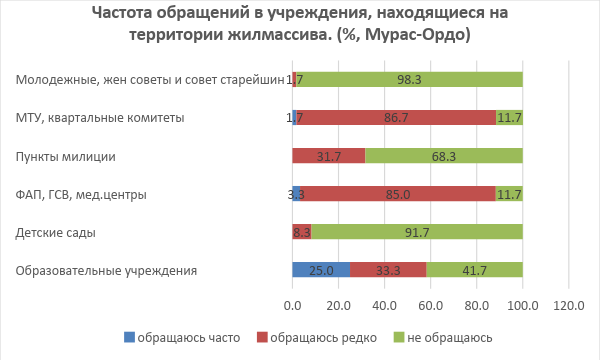 	Сегодня участковый отсутствует в жилмассиве, что составляет множество проблем для них. 	График 19 показывает, что в случаях менее тяжких преступлений респонденты рекомендуют обращаться в органы милиции, хотя при более тяжких преступлениях они затруднились ответить. Ответы в целом практически аналогичны в случаях, если данные обстоятельства затрагивают женщин.График 19В целом, участники исследования отмечают пассивность местного населения, в том числе в вопросах участия в различных мероприятиях. По их словам, «когда я хочу всех собрать, устроить собрание, никто не приходит. Нам не хватает информации: постоянно у каждого своего дела - то жара, то ребенка не с кем оставить». Отмечается слабая информированность населения, в связи с чем многие не знают куда обращаться, не знают свои права и законы, что подтверждается количественными данными графика 19.Восприятие населением роли женщин и молодежи в общественной жизниРоль молодежи оценивается как достаточно пассивная – 36,7% считают, что они не активны, 46,7% не смогли ответить, остальные частично, либо полностью согласны с их активностью. Роль родителей и милиционеров оценивается одинаково в формировании активной гражданской позиции молодежи, нацеленной на развитие жилмассива, при этом большая часть, более 80% затруднились дать оценку ролям.В отношении роли девушек и женщин, то респонденты считают, что девушка должна получить хорошее образований и найти хорошую работу (96,7%), должна сама выбрать, что для нее является важным (98,3%), и должна уметь совмещать дом, семью и работу (96,7%). При этом только 31,7% полностью согласны с тем, что женщина главное должна посвятить себя заботе о доме и семье, остальные либо частично согласны, либо не согласны совсем с такой позицией.Шкала приоритетности факторов успеха девушки в Мурас-Ордо выглядит следующим образом: на первом месте – найти хорошую работа, на втором – удачно выйти замуж (таблица 7). Несмотря на то, что ранее респонденты утверждали, что девушка должна получить хорошее образование, тем не менее этот фактор стоит на пятом месте в шкале приоритетности. Таким образом, можно заключить, что семейные устои стоят выше других факторов, если речь действительно заходит о выборе для девушки.Таблица 7. Какие факторы, по Вашему мнению, влияют на формирование успешности девушки/женщины.Участники ГИ и ФГД отмечали, что у женщин отсутствует поддержка среди общества. Они очень хотят помочь, но в силу отсутствия поддержки (включая государственную помощь) они не могут полностью реализоваться в этом направлении. Также, участники признают, что в жизни они больше думают о том, когда и как выйти замуж, как смотреть за детьми, и, таким образом, забывают и не заботятся о повышении уровня своего образования. Опрос показал, что респонденты чаще всего затруднялись ответить на сколько часто женщины их семьи или сообщества вовлекаются во внутрисемейные и общественные дела – как правило не могли ответить на эти вопросы от 70% и больше респондентов. Помимо этого, 65% считает, что молодые девушки не должны активно вовлекаться в какие-либо процессы, а должна заниматься домом.Взгляды на ала-качуу остаются достаточно консервативными: 75% ответивших считают, что в случае кражи невесты – это решение является окончательным, т.к. уже принято стороной жениха. Хотя, все единогласны утверждают, что девушка имеет право самостоятельного выбора.Анализ деятельности по профилактике конфликтов и работы с уязвимыми группами населения56,7% считают, что социальными службами работа по выявлению детей и семей в тяжелой жизненной ситуации не проводится, только 21,7% сказали, что она все-таки есть. При этом большая часть отметила, что социальные службы ведут учет таких групп/лиц и находятся в постоянном контакте с ними.  Показательным является тот факт, что Мурас-Ордо явился одним из двух жилмассивов, в котором не удалось получить никаких статистических данных ни по количеству выявленных уязвимых групп/лиц, ни по количеству жалоб, поступающих в разные органы. МТУ, квартальными использовались разные причины, по которым данные не были предоставлены, а в виду отсутствия участкового, закрепленного за данным участком, никто не знал к кому можно было бы обратиться, чтобы получить данные по деятельности органов милиции. Один из респондентов упоминал, что некоторые американские и немецкие организации помогают в части выявления уязвимых слоев населения. Какие именно организации и в чем проявляется эта помощь, респонденты назвать не смогли.По профилактике конфликтов половина респондентов уверена, что никакой работы не проводится, а 28.3% говорят, что она есть и проводится МТУ и квартальными комитетами, а также органами милиции.		Таким образом, жилмассив Мурас-Ордо характеризуется наиболее низкой степенью доверия к органам милиции, частыми происшествиями, связанными с кражами, недостаточной работой государственных служб, и слабой поддержкой женщин и девушек. При этом готовность оказать им поддержку со стороны общественности присутствует.Жилой массив Калыс-Ордо МТУ №16Анализ ситуации по взаимодействию с органами социальных услуг и правоохранительными органамиВ жилмассиве Калыс-Ордо было опрошено 60 респондентов, среди них 58,3% - женщины и 41,7% - мужчины. Пятая часть опрошенных респондентов в возрасте от 26-30 лет, а четвертая часть от 36-40 лет. В разрезе по образованию, больше половины респондентов имеют общее среднее образование, около 40% - высшее образование. 56,7% опрошенных работают полный рабочий день, а четверть являются домохозяйками, 8,3% - отметили, что они безработные. Около 80% - замужние (женатые), а каждый десятый - разведен. Большая часть респондентов (38,3%) проживают в жилмассиве более 10 лет, каждый пятый опрошенный – от 1 года до 3 лет, остальные респонденты проживают в Калыс-Ордо от 3 до 10 лет. Почти все опрошенные оценили свое материальное положение как «доходов хватает на питание и одежду, но покупка телевизора, холодильника для нас проблема». 59 человек оказались представителями кыргызской национальности, один человек отказался ответить на данный вопрос. Так, график 20 показывает, что периодически население обращается в учреждения, которые исследуются в рамках проекта. В данном жилмассиве, население чаще всего обращается в образовательные учреждения, второе по значимости МТУ и квартальный комитет, в остальные органы население предпочитает не обращаться.График 20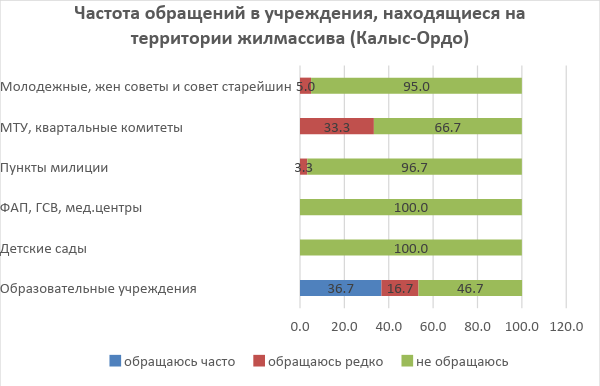 График 21В большинстве случаев респонденты предпочитают обращаться в пункты милиции при разных обстоятельствах. Однако, как видно по графику 21, если происходят побои членов семьи или нанесение физического вреда, то второй орган куда, респонденты предпочитают обращаться – это МТУ и квартальные комитеты (6,1 и 5,1% соответственно). Восприятие населением роли женщин и молодежи в общественной жизниОтношение к женской половине населения относительно лояльное в данном жилмассиве. Как видно из графика 22, все респонденты согласны с утверждением, что Девушка должна сама выбрать, что для нее является важным. В то же время почти все (95%) считают, что женщина должна совмещать дом, семью и работу. Но меньшее количество (80%) согласились с тем, что девушка и женщина должна посвятить себя заботе о доме и семье, остальное второстепенно. График 22Как видно из таблицы 8, ранжирование утверждений также немного отличается. На первом месте стоит утверждение о том, что женщина должны стать финансово независимой, но далее ей необходимо заслужить уважение среди родственников мужа. Таблица 8. Какие факторы, по Вашему мнению, влияют на формирование успешности девушки/женщины.Анализ деятельности по профилактике конфликтов и работы с уязвимыми группами населенияТолько 10% респондентов считают, что в жилмассиве проводится работа социальными службами по выявлению детей и семей в трудной жизненной ситуации. А тех, кто считает, что проводится работа по профилактике конфликтов еще меньше – 1,7% от общего количества, хотя 90% считают, что такая профилактика должна проводится органами милиции. Показательным является тот факт, что Калыс-Ордо явился одним из двух жилмассивов, в котором не удалось получить никаких статистических данных ни по количеству выявленных уязвимых групп/лиц, ни по количеству жалоб, поступающих в разные органы.  Кроме того, в случае возникновения конфликтов, почти все респонденты считают, что необходимо обращаться в органы милиции как членам семьи, так и женщинам отдельно. В целом респонденты отмечают, что «на основании закона проводится январский, майский, августовский учет. Этот учет делится на кварталы, и учителя делают обход во время учета. Постоянно подаются списки на детей по категориям в социальный фонд: начиная с сирот, собираем сведения о том, где работает отец, где работает мать. В соответствии с ними работаем по проектам, - и это огромная помощь. В течение года 2500000-3000000 сомов поступают учащимся».Жилой массив ЖенишАнализ ситуации по взаимодействию с органами социальных услуг и правоохранительными органами50 человек было опрошено в жилмассиве Жениш, среди которых 58% - женщины, и 42% - мужчины. Наибольшая возрастная категория среди опрошенных составили респонденты в возрасте от 36-40 лет (26%), остальные категории поделились в пределах от 8 до 18%. Более 60% респондентов имеют общее среднее образование, треть из них – высшее, и 8% - среднее специальное. Больше половины респондентов являются безработными, а 36% - работают полный рабочий день. 66% - живут в зарегистрированном браке, а 32% - в незарегистрированном. Длительность проживания в жилмассиве оказалась разная, так оказалось наибольшее количество тех, кто проживает от 1 до 3 лет (32%), каждый четвертый проживает как 5-7 лет, так и более 10 лет. Основное количество респондентов живут в условиях, когда могут купить питание, но денег на одежду уже нет (62%). А каждый третий в условиях, когда денег хватает только на питание, а на коммунальные услуги уже таких возможностей нет. Все респонденты – кыргызы по национальности. На графике 23 видно, что МТУ и квартальные комитеты наиболее популярны в случаях обращения по разным ситуациям. На вопрос почему так часто не обращаются во все остальные органы, респонденты отвечали, что не было на то причин.График 23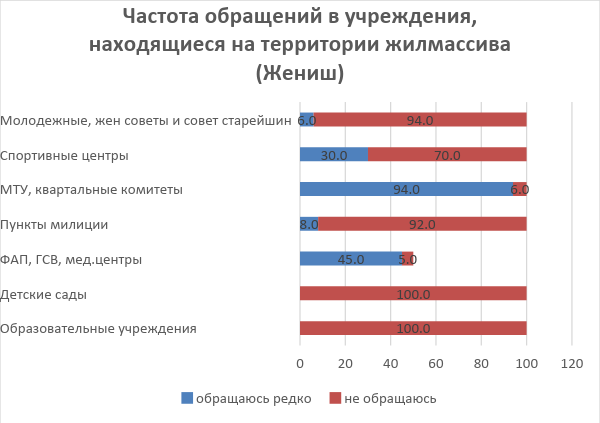 Жители жилмассива Жениш практически единогласно затруднились ответить о том, куда надо обращаться в случаях сексуального и физического насилия, а также вмешательства в личную жизнь. В случаях более легких форм обстоятельств респонденты рассматривают органы милиции как основные пункты помощи (график 24). Такие результаты могут свидетельствовать о недостаточном знании центров помощи и пунктов, куда они могли бы обратиться при различных обстоятельствах.График 24 Восприятие населением роли женщин и молодежи в общественной жизни54% респондентов не согласны с тем, что в Жениш активная молодежь, с этим согласились только 12% (4% частично согласились), а еще 30% затруднились ответить. 90% считают, что молодежь не заинтересована в развитии жилмассива и поэтому не будет самостоятельно проявлять инициативу. При этом 90% участников не смогли дать точную оценку влияния родителей или органов милиции, социальных служб на активность молодежи.Результаты опроса дают основания предполагать, что у населения отсутствует четкое понимание в отношении активности женщин, т.к. от 90 до 100% респондентов не могли ответить на вопросы о том, на сколько активны девушки и женщины в их семье или в их близком окружении. При этом 72% считает, что женщины должны участвовать в выборах, общественных собраниях и т.д. Одновременно график 25 демонстрирует согласие со всеми тезисами в отношении жизненной позиции женщины, что дополняют картину об отсутствии четкой позиции в данном вопросе.График 25	В таблице 9 представлена шкала приоритетностей респондентов жилмассива Жениш в части факторов, которые могут повлиять на успешность девушки/женщины.Таблица 9. Какие факторы, по Вашему мнению, влияют на формирование успешности девушки/женщины.Анализ деятельности по профилактике конфликтов и работы с уязвимыми группами населенияВсего 6% (3 человека) респондентов считают, что в их жилмассиве проводится работа по выявлению детей и семей, в трудной жизненной ситуации. Два из них считают, что эта работа проводится социальными службами, а 1 – квартальными комитетами и МТУ, которые ведут учет таких групп и находятся с ними в постоянном контакте. В данном жилмассиве 10% считают, что у них проводится профилактика конфликтов. Причем половина из них считает, что этим занимаются органы милиции, а половина, что МТУ и квартальные комитеты. Таким же образом поделились мнения респондентов о том, куда должны обращаться члены семьи и женщины в случае возникновения конфликтов. Хотя все респонденты считают, что такая работа по профилактике конфликтов должна проводится только органами милиции. В целом, сами респонденты ГИ отмечают, что квартальным проводится определенная работа, но ее скорее можно отнести к разрешению конфликтов, а не их профилактики. Как отмечалось во второй главе – во всех жилмассивах путают деятельность по профилактике и разрешению конфликтов.Жилой массив КолмоАнализ ситуации по взаимодействию с органами социальных услуг и правоохранительными органамиВ опросе в жилмассиве Колмо приняли участие 60 человек, среди них большинство женщин (56,7%), а мужчин – 43,3%. В разрезе по возрастной категории, в основном были опрошены респонденты в возрасте 18-30 лет (48%). Около 60% опрошенных имеют высшее образование, каждый пятый общее среднее. Более 60% респондентов работают полный рабочий день, 13% оказались студентами или учениками, которые пока не получают зарплаты. Около 40% проживают в данном жилмассиве от 1 до 3 лет, 40% проживают 3-7 лет, а каждый десятый более 10 лет. В данном жилмассиве проживает более 50% домохозяйств, которые могут приобретать вещи длительного пользования, но покупка автомобиля будет сделана с трудом, 45% из опрошенных ответила, что доходов хватает на питание и одежду, но покупка телевизора или холодильника будет трудна. Среди опрошенных 58 человек оказались кыргызами, а 2 человека – узбеками.Как видно из графика 26 практически все учреждения пользуются относительной популярностью среди населения (частота ответов «обращаюсь часто» встречается больше, чем в других жилмассивах). Так, ФАП, ГСВ и медицинские центры часто обращаются 43,3% респондентов, и еще 36,7% - периодически. Следующими по популярности являются образовательные учреждения и детские сады, а также МТУ, квартальные комитеты. Мнение участников ГИ и ФГД разделились в отношении доверия к садикам и школам: кто-то больше доверяет школам, а кто-то садикам. Интересным нужно отметить тот факт, что в Колмо есть практика у населения строить доверие не на основании количества поступивших заявок в учреждения, а по результатам выполненной работы. Хотя, в большинстве исследуемых жилмассивах доверие оценивают именно как количественный показатель поступающих заявлений, в том числе в школы и садики.График 26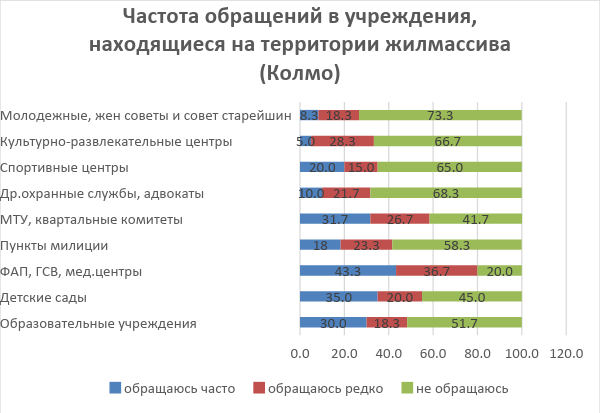 Большинство из тех, кто не посещает названные учреждения объясняют это тем, что не было причин. Колмо – один из немногих жилмассивов, в котором имеется тренажерный зал. Квартальные поясняют, что население не всегда осведомлено об их, квартальных функциях и полномочиях, в связи с чем происходит неправильная оценка выполнения ими работы.Сами жители Колмо позитивно оценивают доступ ко всем необходимым государственным услугам. Несмотря на то, что действует большая школа, тем не менее ее не хватает на все количество населения. Это один из немногих инфраструктурных вопросов, который серьезно беспокоит жителей, особенно открытие большего количество русских классов. Помимо этого, жители просили обновить маты, на которых активно занимаются дети.На графике 27 видно, что респонденты достаточно разборчивы в отношении того, куда обращаться в случае появления каких-либо конфликтных ситуаций, т.к. распределение ответов достаточно равномерное между всеми исследуемыми учреждениями в зависимости от типа обстоятельств. Распределение ответов, в случае, если обстоятельства затрагивают женщину, сильно не отличаются по отношению к органам милиции. Однако в остальном помимо родственников одним из преобладающих ответов является «обратиться к старшему мужчине в семье/сообществе за помощью». В то же время, к примеру, в случае сексуального насилия в отношении девушек появляются респонденты в количестве 3,3%, рекомендующие не распространяться о случившемся.График 27Что касается доверия, то как утверждает МТУ к ним «в год обращаются 1000 с заявлениями и предложениями, которые рассматриваются и направляются в нужное учреждение». Хотя официальные данные, которые были представлены МТУ в рамках исследования свидетельствуют о том, что динамика количества обращений с 2015 года другая – максимально зарегистрированное количество обращений было в 2015 году – 679, и с каждым годом наблюдается уменьшение количества обращений – в 2017 году их было только 103. В целом население позитивно оценивает доступ и деятельность различных учреждений, находящихся на территории жилмассива. Причем наблюдается положительная динамика.Восприятие населением роли женщин и молодежи в общественной жизниВсе участники исследования подтверждают, что в целом молодежь проявляет большую активность в развитии жилого массива. Так, 60% полностью и 13,3% частично согласились с этим. Остальные либо не согласились, либо затруднились ответить. В то же время парни проявляют гораздо большую активность – с этим полностью согласились 56,7% респондентов против 23,3%, считающих, что девушки более активные. В то же время результаты ГИ и ФГД также подтверждают, что молодежь данного жилмассива очень активная. При этом подавляющее большинство (85%) согласны в той или иной степени, что у родителей ключевая роль в воспитании активного гражданина, способного участвовать в развитии жилого массива.В отношении роли девушек и женщин, то согласно полученным данным общественность можно охарактеризовать как открытое к принятию и поддержке женщин-лидеров. Даже в отношении девушек, респонденты разделились во мнении о том, на сколько приоритетным является для семьи забота о доме и семье (график 28). Так, только 40% с этим согласились полностью, 28,3% частично, 13,3% не согласились и еще 18% затруднились ответить. В то же время эффективно совмещать и дом, и семью, и работу, по мнению участников, девушка должна уметь.График 28Принимая во внимание разрез респондентов, приоритетность факторов успешности девушки распределились интересным образом: стать финансово независимой стоит на первом месте, а на втором месте – заслужить уважение среди родственников мужа. Хотя, в то же время 90% не согласились с тезисом, что «если девушку украли, значит решение о замужестве уже принято стороной жениха и другого решения не может быть». Опыт анализа данных предыдущих жилмассивов показал, что как правило, чем выше в шкале приоритетности фактор «уважения среди родственников мужа», тем больше процент тех, кто согласен с тем, что сторона жениха имеет финальное решение о замужестве невесты в случае, если ее украли. В жилмассиве Колмо такую позицию можно объяснить тем, что у женщин возможность права выбора больше в данном населенном пункте, однако, отдельные кыргызские традиции преобладают.Таблица 10. Какие факторы, по Вашему мнению, влияют на формирование успешности девушки/женщины.В целом женщины данного жилмассива достаточно активны и могут найти определенную поддержку в семье и в обществе. Молодежь также принимает активное участие в развитии жилмассива как по своей инициативе, так и в случае, если ей подсказать и замотивировать. Анализ деятельности по профилактике конфликтов и работы с уязвимыми группами населения22% (13 человек) респондентов считают, что в жилмассиве проводится работа социальными службами по выявлению детей и семей, в трудной жизненной ситуации. Причем на вопрос о том, какая именно работа проводится, респонденты дали разнообразные ответы. Так, 5 человек считает, что этим занимаются социальные службы, 6 человек отметили, что медицинские работники ведут учет таких групп, по одному человеку считают, что такие группы выявляют квартальные комитеты и МТУ, а также детские сады и школьные организации ведут особый учет и контроль над детьми. 16,7% респондентов считают, что в жилмассиве проводится работа по профилактике конфликтов, больше половины из них считает, что это делают органы милиции, остальные отметили – МТУ и квартальные комитеты. Около 70% респондентов склоняются к тому, что в случае возникновения конфликтов необходимо обращаться в органы милиции, включая женщин. На втором месте (более 10%) стоят религиозные лидеры – лица куда необходимо обращаться в случае конфликтов, далее МТУ и квартальные комитеты, менее 6% респондентов отметили лидеров сообществ и местных лидеров. Респонденты отмечают, что суд аксакалов эффективно работает по разрешению конфликтных ситуаций. Так, например, с января 2018 года в суд аксакалов было подано 20 заявлений и все они разрешились на местном уровне и не были переданы в другие органы. Все участники ГИ и ФГД отмечают, что «если сравнивать с прошлым годом, то у нас нет грабежа, воровства. Бывают хулиганства, но их решают вовремя. По сравнению с прошлыми временами сейчас стало лучше, начали здороваться. Нет такого хулиганства как раньше, ну есть по чуть –чуть, немного».ВЫВОДЫ И РЕКОМЕНДАЦИИРезультаты исследования показали, что текущий уровень по всем трем изучаемым вопросам – удовлетворенность качеством услуг различных учреждений, уровень восприятия женщин и активность молодежи, а также работа, проводимая по части профилактики конфликтов и выявлению уязвимых слоев населения – в каждом жилмассиве немного отличается. Однако, причины, которые влияют на возникновение той или иной ситуации одинаково актуальны для всех изученных населенных пунктов. Результаты показали, что те жилмассивы, где у большинства населения уровень доходов и образования низкий, характеризуются более консервативной позицией в отношении женщин-лидеров (и поэтому им приходится преодолевать больше сложностей), и более высокий уровень конфликтогенности и менее четкое взаимодействие с учреждениями, действующими на территории жилмассива.Так, вопрос более развитой инфраструктуры актуален для всех жилмассивов, в частности дополнительное строительство школ, детских садов и культурно-развлекательных мест. Помимо этого, расширение ФАПов, увеличение количества специалистов является критически важной проблемой, чтобы население могло получать своевременную квалифицированную помощь. Во всех жилмассивах без исключения остро стоит вопрос доверия к органам милиции: участковые и органы милиции в целом работают неэффективно, однако, для населения данные представители являются важными для поддержания спокойствия и безопасности. Другой проблемой является вопрос о наличии личных документов, документов на землю и прописки – у большинства населения они отсутствуют, т.к. многие проживают в жилмассивах по причине внутренней миграции,  что значительно затрудняет для них доступ к получению государственных услуг.В отношении женщин наблюдается тенденция активизации женского населения: в отличие от мужчин их достаточно легко вовлечь в процессы миростроительства, развития жилмассива, разрешения конфликтов и большая часть населения поддерживает их в этом. Во многом активизации женского населения сыграли роль разные проекты и обучающие тренинги, которые реализовывались в разных жилмассивах. Однако, стоит отметить, что несмотря на готовность населения поддержать женщин в их активной жизненной позиции, тем не менее это не отражается в конкретных действиях и мероприятиях: женскому населению все еще приходится преодолевать сложности и сталкиваться с консервативной позицией о роли женщины в обществе. Особенно, если речь идет о роли девушки в замужестве – во всех жилмассивах наблюдается достаточно благосклонное отношение к ала-качуу – многие считают, что, если женщину украли, то это необходимо принять и другой вариант рассматривать нельзя.В то же время все участники подтвердили, что жителям, включая мужчин и женщин, не хватает знаний, навыков и образования для того, чтобы они могли более эффективно участвовать в различных мероприятиях и разрешать конфликты мирным путем. Отсутствие информированности является серьезной проблемой не только для женщин, но и для всего населения на пути к более ответственному и активному образу жизни –в некоторых жилмассивах даже отсутствуют места, где жители могли бы встречаться и получать, либо делиться информацией. Это касается в том числе вопросов воспитания детей, т.к. у женщин в том числе отсутствует понимание их влияния в процессе воспитания детей в целях миростроительства и развития жилмассива в целом – отмечается, что жители очень мало внимания уделяют воспитанию детей. Более того, как показало исследование, женщины чаще всего в жилмассивах выступают как источником конфликтом, так и источником разрешения и урегулирования их. Одним из важных результатов исследования явилось то, что в 8 из 10 жилмассивахв фактор получения хорошего образования, как фактор успешности девушек стоит на последнем пятом месте, что говорит о непонимании роли образования и его влияния на развитие судьбы девушки.Приверженность религиозным нормам, как показало исследование не всегда является фактором того, что женщины менее активны, однако случаи влияния религии на более пассивную общественную позицию женщины были зафиксированы практически во всех жилмассивах.Молодежь в свою очередь чаще всего является пассивной частью населения по вопросам участия в мероприятиях и развитии жилмассива. Это связано в первую очередь с тем, что они заняты заработком денег, и поэтому отсутствие возможности заработать является одним из непривлекательных факторов участие в мероприятиях, связанных с развитием их населенного пункта.В целом во всех жилмассивах работа по выявлению уязвимых слоев населения проводится на достаточно хорошем, системном уровне, и оценивается участниками исследования как эффективная. Однако, ведение учета и реализация системной помощи и поддержки таким людям остается достаточно серьезной проблемой, требующей разрешения. Несмотря на то, что в отдельных жилмассивах упоминалось о том, что участковыми или органами милиции проводятся профилактические работы, однако практически никто из принявших участие в опросе не был осведомлен об этой деятельности. Более того, у участковых отсутствуют какие-либо данные или индикаторы, по которым можно было бы измерить результаты и эффект от проводимых работ. В жилмассивах конфликты – достаточно частое явление и в основном это споры из-за приграничных участков и бытовые конфликты как внутри семьи, так и между соседями. Выделяется несколько причин в возникновении таких ситуаций: недостаточная образованность, культура и информированность местного населения, неумение разрешать споры мирным путем, слабая освещенность населенного пункта (что провоцирует возникновение неблагоприятных ситуаций в темное время суток), и нехватка финансов в семьях.Для содействия жилмассивам в разрешении выявленных сложностей в рамках проекта рекомендуется рассмотреть к реализации следующие возможные мероприятия и действия: Проработать вопрос о расширении ФАП, школ, детских садиков и строительство культурно-развлекательных заведений с соответствующими компетентными органами.Содействовать в организации электронных очередей в ФАПы.Проработать вопрос о минимальном периоде работы одного участкового в жилмассивах (желательно не менее 6 месяцев).Содействовать органам милиции, квартальным и МТУ в формировании общей агрегированной базы с систематизированными основными статистическими показателями (которые можно вычленить согласно индикаторам проекта).МТУ, квартальных и представителей милиции обучить конфликтологии.Содействовать органам милиции в разработке конкретных показателей, через которые можно было бы отслеживать эффективность проводимых ею работ по профилактике конфликтов.Обучить местное население, особенно женщин, вопросам правильного воспитания детей (которые должны играть важную роль в развитии своего общества); контролирования своего эмоционального состояния, особенно в критических ситуациях; конфликтологии; о работе с большими массами людей.Для любых видов обучения обязательно предусмотреть возможность их практической реализации в реальных условиях.Содействовать в формировании физической площадки (аудитория, место, постоянно действующие мероприятия), где жители могли бы на постоянной основе получать какую-либо информацию, делиться мнениями.Предусмотреть малобюджетные (по возможности бесплатные) устойчивые методы коммуникации (например, создание группы WhatsApp p населения в каждом жилмассиве), через которые жители могли бы получать всю необходимую информацию о работе органов, местах, куда им можно было обращаться в различных ситуациях, а также информировать о мероприятиях.Создать группы взаимопомощи среди женщин по присмотру за детьми: женщины могли бы по очереди сидеть с детьми соседей, чтобы в это время другие могли бы либо частично работать, либо принимать более активное участие в мероприятиях, посвященных развитию жилмассива.Для вовлечения молодежи необходимо предусмотреть организацию различных кружков, мероприятий, клубов.Провести ряд разъяснительных работ среди населения, особенно мужского, результаты которых могли бы усилить поддержку женщин-лидеров.Молодых девушек подключать к разъяснительным работам, которые в том числе проводятся правоохранительными органами.Предусмотреть устойчивость проекта. Одним из подходов можно рассмотреть содействие в разработке личных планов развития для всех кто прошел обучение, где должна быть предусмотрена практическая реализация и применение знаний и навыков. Необходимо рассмотреть возможность объединения женщин каждого жилмассива по отдельности для совместного разрешения проблем данного жилмассива.Организовать площадки для обмена успешными практиками между жилмассивами (особенно географически расположенными вблизи друг от друга). Также важным может быть обмен опытом, мнениями в отношении поддержки женщин-лидеров, и жилмассивы Бакай-ата и Эне-Сай можно рассматривать как наиболее передовые в данном вопросе.Проводить больше информационных работ о правах женщин и пунктах, куда они могли бы обращаться при возникновении различных конфликтов.Рассмотреть возможность организации дебатов, конкурсов, кружков на определенные тематики для вовлечения как женщин, так и молодежи. Желательно, чтобы данные мероприятия разрабатывались самими же жителями жилмассивов.Содействию открытию электронной библиотеки и мотивировать детей и женщин активно ею пользоваться.Рекомендовать включение женщин в состав судов аксакалов в тех жилмассивах, где женщины еще не включены.В школах разработать урок по воспитанию активной гражданской позиции среди молодежи.Приложение 1. Сводная таблица о действующей инфраструктуре и проектах, реализованных в каждом жилмассивеПриложение 2. Сводная таблица собранных статистических данных в социальных службах согласно индикаторам проекта за 2017-2018 ггПриложение 3. Статистические карты по каждому жилмассивуУчастковый отказался предоставлять данную информацию, ссылаясь на то, что необходимо взять разрешение в РОВД. Запрос на разрешение предоставить данные в РОВД участковым отправлен не был.У квартальных комитетов отсутствуют жалобы от населения.Количество зарегистрированных жалоб в МТУКоличество совместных инициатив МТУ с местным населениемУчастковый работает с 2018 года и поэтому не владеет информацией и не смог предоставить статистические данные.Количество зарегистрированных жалоб и проблемКоличество зарегистрированных уязвимых групп/лиц в квартальных комитетахКоличество зарегистрированных жалоб и уязвимых групп/лиц в органах милиции участковый не смог представить в виду того, что недавно работает в данном жилмассиве и не знает где хранится такая информация. МТУ также не смогли представить необходимую информацию.Количество зарегистрированных жалоб в квартальных комитетахКоличество зарегистрированных уязвимых групп/лиц в квартальных комитетахКоличество зарегистрированных жалобКоличество зарегистрированных уязвимых групп/лицКоличество зарегистрированных жалобКоличество зарегистрированных уязвимых групп/лицКоличество совместных инициатив МТУ с местным населениемОрганы милиции не смогли предоставить статистику по количеству уязвимых лиц/групп, находящихся на учете.Количество зарегистрированных жалоб в квартальных комитетах и МТУКоличество зарегистрированных уязвимых групп/лиц в квартальных комитетах и МТУКоличество совместных инициатив МТУ с местным населениемУчастковый жилмассивов Колмо и Жениш не предоставил данных.Количество зарегистрированных жалобКоличество зарегистрированных уязвимых групп/лицКоличество совместных инициатив МТУ с местным населениемУчастковый не был доступен в период проведения исследования.Количество зарегистрированных жалобКоличество зарегистрированных уязвимых групп/лиц в органах милицииКоличество совместных инициатив МТУ с местным населениемПриложение 4. Оценка удовлетворенности качеством услуг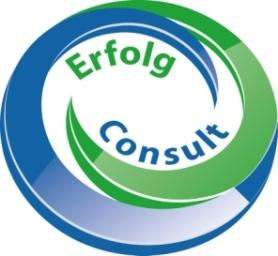 Исполнитель: ОсОО Erfolg Consult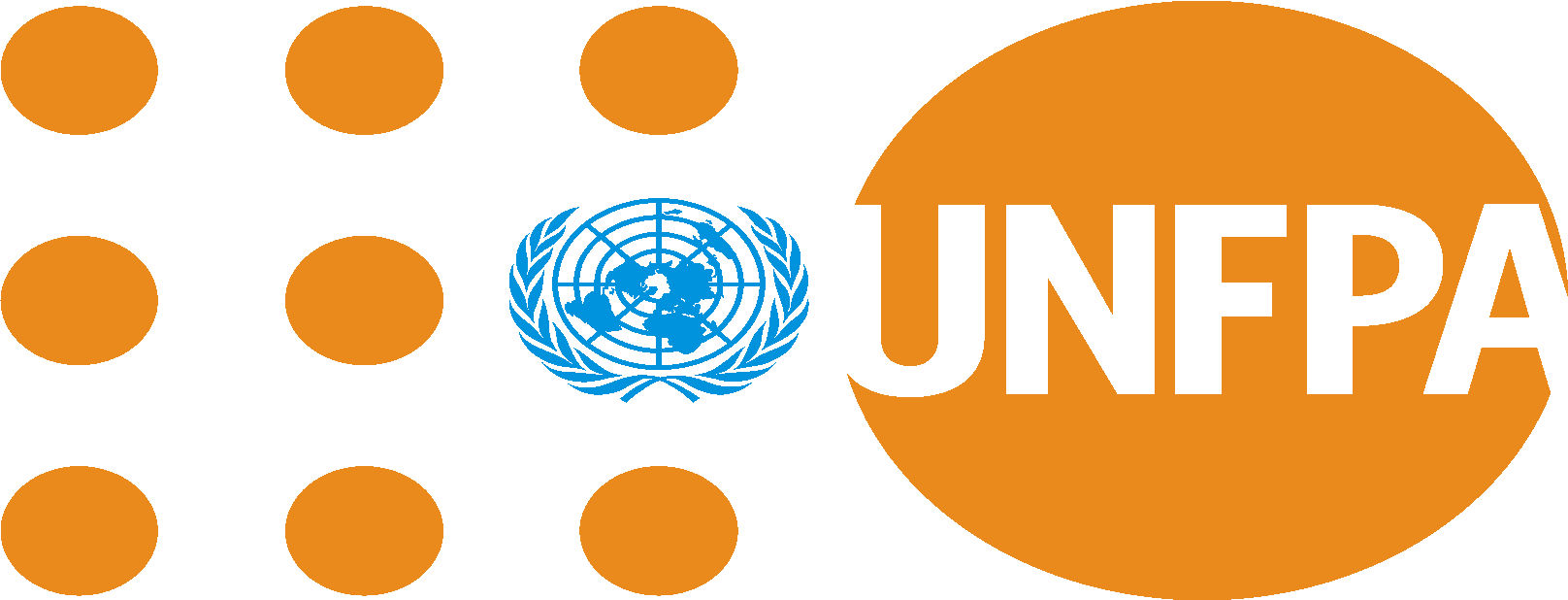 Заказчик: Фонд ООН в области народонаселения, ЮНФПА  ГИГлубинные интервьюГСВГруппа семейных врачейГОМГородской отдел милицииД/сДетский садЖилмассивЖилой массивЛОВЗЛица с ограниченными возможностями здоровьяМТУМестное территориальное управлениеНТПНанесение телесных поврежденийРОВДРайонное отделение внутренних делТСЖТоварищество собственников жильяФАПФельдшерско-акушерский пунктФГДФокус-групповые дискуссии№Название жилого массиваЧисленность населенияКоличество домостроенийКоличество респондентов1Ак Ордо МТУ№314088 чел.4165 д.1002Рухий-Мурас МТУ№63848 чел.962 д.503Ак-Бата МТУ№21 4290 чел.1076 д.604Эне-Сай МТУ№212929 чел.574 д.505Бакай-Ата МТУ№215141 чел.1148 д.606Ак-Тилек МТУ№201584 чел.435 д.507Мурас-Ордо МТУ№165557 чел.1392 д.608Калыс-Ордо МТУ№168091 чел.1922 д.609Жениш МТУ№141864 чел.505 д.5010Колмо5245 чел.1267 д.60ИТОГО: ИТОГО: 48 76312 220600№Этапы работПериод1Разработка/доработка инструментариев, согласование и утверждение с Клиентом. 20 июня – 28 июня, 20182Подготовка к полевым работам: проведение тренингов для интервьюеров29 июня- 03- июля 20183Полевой этап4-27 июля, 20184Обработка полученных данных9-29 июля, 20185Написание технического отчета, подготовка данных к сдаче Заказчику30-31 июля, 20186Написание аналитического отчета, согласование, утверждение, подготовка финальной версии отчета.1 августа – 10 октября, 2018Конечные результаты проектаИндикаторы проектаБазовые показатели, выявленные в ходе исследованияГлавы отчета, в которых можно прочитать дополнительную информацию, относящуюся к индикаторамКонечный результат 1 – женщины и девочки более эффективно вовлечены в процесс принятия решений и выступают в качестве движущей силы для улучшений на местах, которые придадут гражданам уверенность в благоприятном будущем их сообществ.  Индикатор конечного результата 1 a% населения, удовлетворенного качеством социальных услуг, дезагрегировано по полу и возрасту   Общая оценка по 5 –балльной шкале - 3,45 балла (49,39% удовлетворены услугами, 34,3% сомневаются в своей оценке)Оценка в разрезе органов, предоставляющих услуги:Образовательные учреждения 3,65 баллов (59,6% удовлетворены услугами, 26,3% сомневаются в своей оценке).Детские сады – 3,86 баллов (64,9% удовлетворены услугами, 25,3% сомневаются в своей оценке).ГСВ, ФАП, мед.центры – 3,51 баллов (52,9% удовлетворены услугами, 34% сомневаются в своей оценке)Правоохранительные органы, пункты милиции – 3,05 баллов (32,7% удовлетворены услугами, 43,5% сомневаются в своей оценке)Спортивные и культурно-развлекательные центры (включая библиотеки) – 3,34 балла (44% удовлетворены услугами, 38% сомневаются в своей оценке)Женские советы, суды аксакалов, молодежные советы – 3, 29 балла (42,2% удовлетворены услугами, 38,8% сомневаются в своей оценке)Оценка по полу респондентов: муж – 3,44 балла (46% удовлетворены услугами, 37,3% сомневаются в своей оценке), жен – 3,46 балла (49,9% удовлетворены услугами, 33,2% сомневаются в своей оценке).Оценка по возрасту: 18-25 лет – 3,66 балла (54,2% удовлетворены услугами, 33,7% сомневаются в своей оценке)26-30 лет – 3,32 балла (47,6% удовлетворены услугами, 32,6% сомневаются в своей оценке)31-35 лет – 3,12 балла (43,8% удовлетворены услугами, 38,7% сомневаются в своей оценке)36-40 лет – 3,27 балла (46,9% удовлетворены услугами, 34,7% сомневаются в своей оценке)41-45 лет – 3,48 балла (48,2% удовлетворены услугами, 33,7% сомневаются в своей оценке)46-50 лет – 2,86 балла (45,7% удовлетворены услугами, 33,5% сомневаются в своей оценке)51 и старше – 3,51 балла (47,9% удовлетворены услугами, 37,9% сомневаются в своей оценке)Подглавы о «взаимодействии с органами социальных услуг и правоохранительными органами».Конечный результат 1 – женщины и девочки более эффективно вовлечены в процесс принятия решений и выступают в качестве движущей силы для улучшений на местах, которые придадут гражданам уверенность в благоприятном будущем их сообществ.  Индикатор конечного результата 1 bКоличество проблем, на которые отреагировали местные органы власти   За 2017 год – 1482За январь – июнь 2018 год - 1181Подглавы о «взаимодействии с органами социальных услуг и правоохранительными органами».Конечный результат 1 – женщины и девочки более эффективно вовлечены в процесс принятия решений и выступают в качестве движущей силы для улучшений на местах, которые придадут гражданам уверенность в благоприятном будущем их сообществ.  Индикатор промежуточного результата 1.1.1Доля населения, которая верит в то, что анализ миростроительства и конфликтов обеспечит общее видение по проблемам развития сообщества и предложит решения проблем, дезагрегировано по полу и возрасту 88,2% согласны, что женщины являются ключевыми в поддержании мира, т.к. она воспитывает детей, которые являются частью общества40,3% подтвердили, что женщины иногда или постоянно вовлекаются в разрешение внутрисемейных конфликтов и споров.38% подтвердили, что женщины иногда или постоянно вовлекаются в разрешение конфликтов и споров среди родственников.20,8% подтвердили, что женщины иногда или постоянно вовлекаются в  разрешение конфликтов, возникающих среди местного населения только.18,5% согласны с тем, что молодежь активно участвует в развитии жилмассива55,7% согласны в том, что общественность жилмассива поддерживает участие женщин в жизни сообщества60,8% лично поддерживают активную жизненную позицию у женщин и девушек52,8% готовы поддержать или предпринять необходимые меры, чтобы восприятие роли женщин в сообществе изменилось22,2% согласны с тем, что влияние родителей является основной причиной, по которой молодежь принимает участие в развитии жилмассива19% согласны с тем, что роль таких органов как милиция, центры по профилактике и др. являются ключевыми в вопросах по вовлечению молодежи в мероприятия по развитию жилмассива63% считают, что профилактика конфликтов в жилмассиве не проводитсяПодглавы об «отношении местных жителей к женскому населению и уровень вовлеченности женщин и молодежи в развитие жилмассива» и «взаимодействии с органами социальных услуг и правоохранительными органами».Конечный результат 1 – женщины и девочки более эффективно вовлечены в процесс принятия решений и выступают в качестве движущей силы для улучшений на местах, которые придадут гражданам уверенность в благоприятном будущем их сообществ.  Индикатор промежуточного результата 1.1.2Доля женщин и девочек, охваченных работой Проводников Мира через обучение и наставничество, в результате чего активизируется их участие в жизни сообщества 0 %Подглавы  об «отношении местных жителей к женскому населению и уровень вовлеченности женщин и молодежи в развитие жилмассива».Конечный результат 1 – женщины и девочки более эффективно вовлечены в процесс принятия решений и выступают в качестве движущей силы для улучшений на местах, которые придадут гражданам уверенность в благоприятном будущем их сообществ.  Индикатор промежуточного результата 1.2.1 Доля женщин в местных центрах предупреждения преступлений, которые обладают лучшими навыками в выявлении, приоритизации местных проблем, а также в предложении решений проблем    0 %Подглавы о «деятельности по профилактике конфликтов и работы с уязвимыми группами населения» и  об «отношении местных жителей к женскому населению и уровень вовлеченности женщин и молодежи в развитие жилмассива».Конечный результат 1 – женщины и девочки более эффективно вовлечены в процесс принятия решений и выступают в качестве движущей силы для улучшений на местах, которые придадут гражданам уверенность в благоприятном будущем их сообществ.  Индикатор промежуточного результата 1.2.2.Количество инициатив, созданных в сотрудничестве с властями на основе результатов анализа миростроительства и конфликтов  За 2017 год – 4За январь – июнь 2018 год - 17Подглавы о «деятельности по профилактике конфликтов и работы с уязвимыми группами населения».Конечный результат 2 – соответствующие государственные органы/поставщики услуг выявляют самые уязвимые группы и вовлекают изолированных женщин и девочек во всеохватные платформы принятия решений для улучшения доступа к социальным услугам, учитывающим гендерные  факторы Индикатор конечного результата 2 aПроцентное увеличение в выявлении и охвате уязвимых социальных категорий социальными службами, дезагрегировано по полу и возрасту  Индикатор конечного результата 2 b Количество людей, удовлетворенных работой местных органов власти, дезагрегировано по полу и возрасту  0Общая оценка по 5-балльной шкале – 3,50 балла (54,6% удовлетворены услугами, 34,3% сомневаются в своей оценке)Оценка по полу респондентов:жен – 3,59 балла (57,3% удовлетворены услугами, 32,9% сомневаются в своей оценке),муж – 3,40 балла (51,4% удовлетворены услугами, 35,9% сомневаются в своей оценке)Оценка по возрасту респондентов: 18-25 лет – 3,57 балла (58% удовлетворены услугами, 32,9% сомневаются в своей оценке)26-30 лет – 3,55 балла (58% удовлетворены услугами, 32,7% сомневаются в своей оценке)31-35 лет – 3,36 балла (47,2% удовлетворены услугами, 38,7% сомневаются в своей оценке)36-40 лет – 3,56 балла (55,1% удовлетворены услугами, 36,5% сомневаются в своей оценке)41-45 лет – 3,47 балла (57,2% удовлетворены услугами, 30,9% сомневаются в своей оценке)46-50 лет – 3,38 балла (48,8% удовлетворены услугами, 30,9% сомневаются в своей оценке)51 и старше – 3,55 балла (56,2% удовлетворены услугами, 35,1% сомневаются в своей оценке)Подглавы о «деятельности по профилактике конфликтов и работы с уязвимыми группами населения» и  о «взаимодействии с органами социальных услуг и правоохранительными органами».Конечный результат 2 – соответствующие государственные органы/поставщики услуг выявляют самые уязвимые группы и вовлекают изолированных женщин и девочек во всеохватные платформы принятия решений для улучшения доступа к социальным услугам, учитывающим гендерные  факторы Индикатор промежуточного результата 2.1.1Количество принятых политических решений по социальным услугам в новостройках на основании данных интерактивной карты    0Не относится к задачам исследованияКонечный результат 2 – соответствующие государственные органы/поставщики услуг выявляют самые уязвимые группы и вовлекают изолированных женщин и девочек во всеохватные платформы принятия решений для улучшения доступа к социальным услугам, учитывающим гендерные  факторы Индикатор промежуточного результата 2.1.2. Количество выявленных уязвимых домохозяйств Исходный показатель: подлежит определениюЦелевой показатель: 20%За 2017 год – 694За  январь – июнь 2018 год - 689Подглавы о «деятельности по профилактике конфликтов и работы с уязвимыми группами населения»Конечный результат 2 – соответствующие государственные органы/поставщики услуг выявляют самые уязвимые группы и вовлекают изолированных женщин и девочек во всеохватные платформы принятия решений для улучшения доступа к социальным услугам, учитывающим гендерные  факторы Индикатор промежуточного результата 2.2.1. Количество соответствующих заинтересованных сторон обучено эффективному оказанию услуг, касающихся разрешения конфликтов и других услуг, учитывающих гендерные факторы  Исходный показатель: подлежит определениюЦелевой показатель: 3000Подглавы о «деятельности по профилактике конфликтов и работы с уязвимыми группами населения»Конечный результат 2 – соответствующие государственные органы/поставщики услуг выявляют самые уязвимые группы и вовлекают изолированных женщин и девочек во всеохватные платформы принятия решений для улучшения доступа к социальным услугам, учитывающим гендерные  факторы Индикатор промежуточного результата 2.2.2 Система кейс-менеджмента мониторинга детей, не посещающих школу, разработана и протестирована  ОтсутствуетНе относится к задачам исследования«В жилмассивах к доступу к социальным услугам и социальным учреждениям мэрией города Бишкек последнее время уделяется большое внимание, то есть, строятся школы. … что касается образования, то мы стараемся в первую очередь построить - это садики и школы». Представитель мэрии (мужчина, 45 лет)«…(наблюдается) большой поток внутренней миграции, а действующие штаты, обслуживающие население (гос. администрация, здравоохранения и школы), не меняются. Поэтому страдает качество услуг в жилых массивах».Представитель районной администрации (женщина, 47 лет)«У нас (обслуживающий) врач-терапевт по профессии уролог, но он осматривает как терапевт. … (сотрудники ФАПов) работают хорошо, своевременно обслуживают, но аппаратура старая, оборудования нет. Чтобы сходить на УЗИ мы должны в частные клиники записываться.».Представители жилмассива Бакай Ата (женщина, 23 года)«Наблюдается нехватка медицинского персонала, плохо оснащенные помещения. Сложности в основном связаны с бюрократизацией - беременным женщинам сложно встать на учет, либо ежемесячно, либо каждые полгода необходимо приходить и подтверждать, что ты еще стоишь на учете».Представитель жилмассива Ак-Ордо (мужчина, 35 лет)«Например, в регистратуре мы открываем медицинскую карточку, а она теряется. Каждый раз снова открываем медицинскую карточку, за это мы платим деньги. Ответственности нет. Думаю, если держать в строгости каждую медсестру и ставить на место, такого бы не было».Представитель жилмассива Калыс-Ордо (женщина, 59 лет)«…это городской садик. Но он тоже маленький: дети встают на учет, чтобы попасть туда, и пока эта очередь дойдет, дети уже взрослеют и этот садик ему не нужен получается. Также дети не помещаются, аигральные залы маленькие».Представитель жилмассива Бакай Ата (женщина 23 года)«Нам не хватает большой общеобразовательной школы для старших классов. Не хватает садика. В Рухий Мурас в принципе большое население, частных садиков много, но они все переполненные. Мы возим детей в Тунгуч, но там группы тоже ужасно переполнены… Помимо этого, начальная школа немножко некомфортная: туалет на улице, элементарно нет столовой. Дети не получают хорошего питания. Нет возможности элементарно помыть руки. Зимой бывает очень холодно. Зимой они сидят в одежде. У них нет хорошей системы отопления». Представитель жилмассива Рухий-Мурас (женщина, 34 года)«Мы должны работать с участковыми… но, так как часто меняют участковых, мы не знаем кто участковый. Беспредел: раз в месяц, раз в два месяца меняются. Не знаешь к кому обращаться».Представитель жилмассива Ак-Тилек (женщина, 53 года)«Например, был случай, когда я сам поймал воров, когда мыл машину… я выбежал, догнал и сам вызвал милиционеров. Но, к моему сожалению, их на следующий день выпустили. А угонщик был задержан по 18 фактам, но затем отпустили его. Поэтому никто не доверяет нашей милиции. Люди не верят в то, что милиция сможет найти украденные вещи, допустим. Еще был такой случай, в одном магазине несколько человек, угрожая ножом забрали 15 000 сом и сбежали. Когда обратились в милицию, они пришли и начали уговаривать продавщицу не писать заявления, говоря, что все равно эти деньги не найдутся, что они потратят много времени, будут стучатся во многие двери, и что это большая волокита».Представитель жилмассива Ак-Ордо (мужчина, 37 лет)«Скажем, в последние два-три месяца (май-июнь) к нам поступило очень много жалоб, именно касательно работы квартальных и домовых комитетов. Это 50 жалоб за два месяца, по сравнению с прошлыми годами - очень много. Это говорит о том, что население активизировалось, активно знает свои права и обязанности».Представитель мэрии г.Бишкек (женщина, 35 лет)«Бывало, что они (на местном уровне) не могли правильно ответить и обращались в высшие инстанции. Сейчас, как вы знаете, люди не обращаются в местные управы, а сразу пишут президенту, мэри.».Представитель жилмассива Жениш (мужчина, 57 лет)«Пришли доноры, хотели построить садик на месте (выделенное для строительства садика – примеч. исследования). Договорились. Место нашли.  Я пошел с этим вопросом к МТУ. Он согласился, и мы хотели заключить договор на 49 лет: заведующий будет наш и сотрудников будем брать 50 на 50. Для детей тоже - оплата будет одинаковой. Он вызвал специалиста по земельному устройству, и выяснилось, что эту землю продали на участки.  Пока разбирались, доноры ушли».Представитель жилмассива Жениш (мужчина, 37 лет)«Многие земли были проданы незаконно. Например, футбольные поля, детские площадки - вот все эти земли были проданы, разворованы… Все это можно проверить по документации».Представитель жилмассива Бакай Ата (мужчина, 62 года)«Еще одна наша проблема - это получить прописку. Раньше вставали на учет по номеру участка, а сейчас этот процесс усложнили.  Сейчас надо ехать в госрегистр, взять с собой техпаспорт, они ставят на ваш дом номер и дальше идешь в паспортный стол. Например, если я живу во времянке, у меня есть красная книга, но техпаспорт мне не будут чертить. Если я скажу, чтобы мне начертили техпаспорт, то они скажут, чтобы я построила большой дом, получила проект, начертила техпаспорт и только после этого мне дадут номер дома.  В этом отношении нам тяжело приходиться».Представитель жилмассива Рухий-Мурас (женщина, 44 года)«У нас в правоохранительных органах, например, в инспекции по делам несовершеннолетних работает очень много девушек. Примерно  из 24 человек - 8 женщины».Представитель октябрьской районной администрации (женщина, 44 года)«(активные женщины местным населением – примеч.исследования) воспринимаются абсолютно адекватно. У нас 95% квартальных, домкомов составляют женщины. В РОВД достаточное количество женщин работает. Они в основном работают в инспекции по делам несовершеннолетних, поэтому проблем (связанных с их восприятием – примеч.исследования) вообще никаких»Представитель свердловского акимиата (женщина, 36 лет)«Раньше квартальными, главой улицы были мужчины. А сейчас все женщины. Все активно участвуют».Представитель жилмассива Бакай Ата (женщина 44 года)«Есть же центр развития «Ала-Тоо» в Асанбае. Я года 2 назад ходила на их семинар. Очень интересно! Прям жить хочется! Что-то новое хочется! Было бы хорошо, если бы такие люди приходили и проводили семинары».Представитель жилмассива Бакай Ата (женщина 23 года)«Там, на обучении, была девушка, которая не ждала со стороны государства помощи, а сама нашла работу и других трудоустроила. Начала готовить манты, пельмени, потом расширилась и взяла на работу двух женщин – инвалидов.».Представитель жилмассива Ак Тилек (женщина, 52 года)«…в нашей стране женщин часто стали использовать лично в своих интересах определенная группа людей или определенные лица. К примеру, в митингах, проходящих у нас на территории города Бишкек или на территории нашей страны, 50-60% составляют женщины. Впереди, всегда стоят женщины, а потом уже выходит вторая сильная артиллерия - мужская половина. Женщины, может быть чаще подвергаются манипуляциям».                                                 Представитель жилмассива Ак Ордо (мужчина, 35 лет)«Я пойму свою жену (в случае, если она будет активной – примеч.исследования). Пусть дома все дела хорошо выполнит, а потом, если успевает, может еще поработать во благо государства. И здесь нужно не их количество, а качество поднимать».Представитель жилмассива Ак Тилек (мужчина, 27 лет)«Нужны девочки-активисты, которые продолжили бы нашу работу. Какую девушку мы считаем активной? - Ту, которая и дома все делает, и в сообществе успевает. И каждая семья старается дать образование. Образованная девушка не ограничивается же подметанием двора. Мать должна говорить ей, чтобы она успевала все делать».Представитель жилмассива Ак Тилек (женщина, 43 года)«Для женщин тяжело быть активной, потому что ей придется оставить домашние дела, мало будет уделять внимание детям. Нужно участвовать на собраниях и призывать население. Для женщин это тяжело».Представитель Колмо (женщина, 52 года)«От государства приходят такие программы, где бесплатно обучают женщин шитью. Мы находим таких женщин в нашем жилмассиве, которые не работают и не могут найти работу. Мы рекомендуем таких женщин, но и тогда возникают трудности не с кем оставить детей, денег нет на дорогу».Представитель жилмассива Бакай Ата (женщина, 44 года)Место по приоритетностиФакторКол-во баллов1Найти хорошую работу3,652Заслужить уважение среди родственников мужа3,293Удачно выйти замуж3,204Стать финансово независимой2,755Получить хорошее образование2,10«Я видела женщину на встрече, мусульманку, она, как и все, активно сидела, обсуждала и предлагала свое мнение. Если она хочет, если у нее активная позиция, почему бы нет. Или я видела женщину, она сказала, что с жилмассива Ак-Тилек, с виду обычная, современная, она начала торопиться - оказывается наступало время намаза, а она намаз читает. Современная, как в союзе, и сережки, и одежда. С мужем ведут активный образ жизни, оба читают намаз. Я пошутила, что могу ей платье свое одолжить на время намаза.  Вот почему нет? Можно и намаз читать и работу активно работать».Представитель жилмассива Ак Бата (женщина 32 года)«Я не соглашусь с тем, что женщин-активистов нам предостаточно. Для этого есть 2 причины. Во-первых, если брать в процентном соотношении, у родителей 2220 детей, только у 2% среди них есть образование. Для развития государства, будь это женщина или мужчина, нужно образование,нам этого не хватает. А во-вторых, так как жители приезжают с разных регионов из-за тяжелой жизненной ситуации, то у них нет времени заниматься такими делами».Представитель жилмассива Калыс-Ордо (женщина, 59 лет) «Мы иногда слышим от соседей что муж скандалит, и мы идем втроем беседовать. В основном мужчины начинают же конфликты, проводим беседу. Потом жена говорит, что после нашего прихода муж осознал, ему стыдно, и он себя ведет по-другому».  Представитель жилмассива Бакай Ата (женщина, 62 года)«Например, зачем ежегодно сдавать и доказывать, что ты инвалид. Знаю, бывают случаи, когда, человеку становится лучше, но извините меня, у кого нету ноги, руки - они же не вырастут, правильно. Зачем такую категорию людей мучать».Представитель жилмассива Ак Тилек (женщина, 46 лет)«Работа ведется, берется на учет, я думаю, что эффективно. Но это получается разовая помощь. Например, появляется спонсор, он выделяет помощь в виде продуктов муки, масла и др. Они так помогают один раз, потом нет помощи от них. Этих продуктов хватает на день или месяц, потом опять все остается как раньше. Плохая сторона в этом».Представитель жилмассива Ак Ордо (мужчина, 35 лет)«Министерство труда и занятости дает справку о том, что человек не работает. Там к ним (к безработным-примеч.исследования) относятся не очень хорошо, упрекают: почему на работу не устраиваются, почему приходят снова и снова за справкой. Из-за этого тоже не хотят документы собирать». Представитель жилмассива Ак Тилек (женщина, 27 лет) «Выявлять, как вы говорите, уязвимые лица среди местного сообщество это проще простого. Дальнейшие шаги делать сложно. Выявить одинокого человека, который живет у кого-то в съёмной квартире, выявить просто. Элементарно - можно сделать обход, рейд и этот человек выявляется. Оказать дальнейшую помощь - это уже другой вопрос, это уже намного сложнее. Элементарно - восстановить его документы, устроить на работу - вот это уже другой вопрос, это намного сложнее».Представитель жилмассива Ак Ордо (мужчина, 35 лет)«У нас есть движение учащихся, поэтому в свое время на основании закона проводится: январский, майский, августовский учет. Этот учет делится на кварталы, и учителя делают обход во время учета. У нас в школе есть соц.педагог. Мы подаем списки на детей по категориям в соц.фонд, начиная с сирот собираем сведения о том, где работает отец, где работает мать».Представитель школы жилмассива Калыс Ордо (женщина 59 лет)Место по приоритетностиФакторКол-во баллов1Заслужить уважение среди родственников мужа3,62Найти хорошую работу3,23Стать финансово независимой3,144Удачно выйти замуж2,825Получить хорошее образование2,24«Не была я такой активной, и квартальная как-то рассказала про проект. Я пришла, получила информацию, стала работать активно. Для того, чтобы люди стали активными, людей нужно информировать.Представитель жилмассива Ак-Ордо (женщина 30 лет)«Мой муж в начале, когда я ходила на встречи, то он меня забирал оттуда - ему не нравилось, что я дочку, оставив, выхожу на собрания или мероприятия. Сейчас он видит, что есть результат для семьи и для дочери, и он меня поддерживает. Я сама, ради семьи, близких и соевого жилмассива готова преодолеть эти трудности». Представитель жилмассива Ак-Ордо (женщина 49 лет)«Наш жилмассив цивилизованный, в меру интеллигентный, русскохарактерный, особо друг с другом не общаемся. Определенное количество людей общается друг с другом. Есть же, например, все село знает друг друга а у нас нет такого. Мы как в квартирах живем, не знаем соседей. Если даже вор залезет к соседям, мы и этого не заметим. Сейчас мы стараемся понемногу кучковаться, друг с другом связываться».Представитель жилмассива Рухий-Мурас (женщина, 42 года)«До этого момента, пока мы собрались на это собрание, мы не собирались никогда. Допустим, с каждой улицы есть представители, вот Гуля эже с одной улицы, Венера эже с другой улицы, я со своей улицы. Каждый раз, когда вызывают на собрания, я одна торчу всегда, всегда возмущаюсь и что-то говорю. Среди жителей то же есть, кто за и против и получается я одна. Пока я доберусь до дома по улице, если кто выходит я стараюсь объяснить им смысл собрания. Мой дом по середине улицы находится, и кто живет дальше я их не вижу и соответственно не знаю на лицо».Представитель жилмассива Рухий-Мурас (женщина, 42 года)Место по приоритетностиФакторКол-во баллов1Найти хорошую работу4,842Удачно выйти замуж3,883Заслужить уважение среди родственников мужа3,084Стать финансово независимой2,065Получить хорошее образование1,14«Профилактику мы проводим. На данный момент мы выявляем группу граждан, которые приехали якобы под видом квартирантов, поселились на нашем участке молодые ребята, которые неоднократно занимались кражами. Сейчас мы просто делаем обход территории и составляем административные протокола по месту, где они проживают. То есть, у кого нет регистрации, мы, согласно статье 384 административного кодекса часть 1, составляем протокол. На основании этого мы сейчас их выявляем. Помимо этого, у нас проводится работа с опергруппами с уголовного розыска». Представитель жилмассива Рухий-Мурас (мужчина, 29 лет)Место по приоритетностиФакторКол-во баллов1Заслужить уважение среди родственников мужа3,92Найти хорошую работу3,633Стать финансово независимой3,134Удачно выйти замуж2,775Получить хорошее образование1,57Место по приоритетностиФакторКол-во баллов1Получить хорошее образование4,422Найти хорошую работу3,203Удачно выйти замуж3,044Заслужить уважение среди родственников мужа2,465Стать финансово независимой1,88«Сейчас нет мест, где могли бы поиграть дети, и они играют около большой дороги, откуда проезжают машины. Еще и тротуаров нет в Бакай-Ате, не соблюдены правила по безопасности, нет установленных дорожных знаков, этих лежачих полицейских недостаточно, они установлены только в двух местах около школы, а около садиков нет.Уже 3 или 4 года прошло с момента очистки дренажной системы, ее уже не очищают. Тут еще есть каменистое поле, угольное - 80га, там надо сделать озеленение. Раньше там были деревья чтобы как-то защищать от пыли».Представитель жилмассива Бакай-Ата (мужчина, 62 года)Место по приоритетностиФакторКол-во баллов1Получить хорошее образование4,622Найти хорошую работу3,403Удачно выйти замуж3,384Заслужить уважение среди родственников мужа2,255Стать финансово независимой1,35«Нет, я ночью выхожу из мечети и ни одного участкового не вижу. Я хожу и не боюсь. Парни выходят, здороваются - они меня знают, а если кто-то другой будет, то задерживают, не дают проходу - вот это парни Бакай-Аты. Из-за того, что знают меня, меня не трогают: подходят делают вид, что здороваются, смотрят в лицо и узнают. А если кто-то другой, чужой парень придет … даже таксисты не заезжают, боятся, только таксисты Бакай-Аты заезжают».Представитель Бакай-Аты (мужчина, 65 лет)Место по приоритетностиФакторКол-во баллов1Найти хорошую работу3,682Удачно выйти замуж3,723Заслужить уважение среди родственников мужа3,484Стать финансово независимой2,945Получить хорошее образование1,18«В менталитете в нашей нации, у кыргызов, такого ограничения к женщинам нет. Если брать наши кварталы, то из 33 кварталов в 75% - женщины. Женщины на городских собраниях, с мэром, акимами выражают свои мнения активно, высказывают проблемы населения». Представитель жилмассива Ак-Тилек (мужчина, 38 лет)«Лидеры - женщины жилмассива Ак-Тилек, написали и участвовали в проекте. Им выделят 2600 долларов, вот 2600 долларов - это 170000 сом, на детскую площадку. Это старания женщин-активистов. Они стараются что-то сделать для жилмассива».Представитель жилмассива Ак-Тилек (женщина, 27 лет)«Изменения есть, первый раз, когда нас (милицию – примеч. исследования) зовут, проводим профилактику. Мы стараемся провести профилактику на хорошем уровне, чтобы в последующем это не повторялось. Это называется семейным принуждением, насилием (возможно респондент скорее имел ввиду, что такая работа проводится в случае семейных принуждений или насилия-примеч. исследования). Мы проводим профилактику, объяснительные работы как с пострадавшими, так и с виновниками. Если действие повториться, то мы говорим какие меры наказания ждут виновника. И на основании этого мы проводим множество профилактических работ. В какой бы дом не ходили, на какой бы вызов отреагировали, в местах, где мы побывали, действие особо не повторяется». Представитель Ак-Тилека (мужчина, 27 лет)«УВД, выбрав для нас участкового, назначают к нам на работу. Они работают, но честно сказать, что они действительно что-то делают - язык не поворачивается.  Когда к ним обращаешься реакция есть, но слишком долго. Было два месяца назад, воришки. Они (милиционеры) ведь как считают: работают тут временно, соответственно и ответственности ноль. Мы ведь почему к ним обращаемся - в надежде, что проблема решится. В результате они поймали 2х невинных мальчиков и обвинили в воровстве – в итоге я виноватый».Представитель жилмассива Мурас-Ордо (мужчина, 44 года)Место по приоритетностиФакторКол-во баллов1Найти хорошую работу4,872Удачно выйти замуж43Заслужить уважение среди родственников мужа34Стать финансово независимой25Получить хорошее образование1,13Да, сейчас у нас работают три из них. Изначально мы обращаемся конечно же к квартальным по каждому вопросу, при получении справки, даже если отдаем ребенка в школу. Каждый доверяет больше своему квартальному, я так думаю.Представитель ФГД жилмассива Калыс Ордо (женщина 63 года)М.: …Я так понимаю, население больше доверяет квартальным, да?Респондент: Да, они являются мостом. Нашу милицию часто забирают в город, она на месте не сидит. Нам отправляли одного участкового, когда мы звоним, то он постоянно говорит, что он в городе. Чтобы такого не было нам на постоянной основе нужен ГОМ, после этого возможно мы сможем решить свои проблемы. Представитель Калыс-Ордо (мужчина, 67 лет)Место по приоритетностиФакторКол-во баллов1Стать финансово независимой4,22Заслужить уважение среди родственников мужа4,073Найти хорошую работу2,834Удачно выйти замуж2,225Получить хорошее образование1,68Место по приоритетностиФакторКол-во баллов1Найти хорошую работу52Удачно выйти замуж43Заслужить уважение среди родственников мужа34Стать финансово независимой25Получить хорошее образование1«…хотя то, что они говорят, может и не входит в наши полномочия, а народ про полномочия не знает у кого там, какие. А если разобраться здесь, то по проблемам инфраструктуры - это прямое обязательство МТУ, а с нас в основном сбор сведений таких, как Тазалык, информация про жителей, какие проблемы есть, будут ли инфраструктурные работы - вот это все мы вносим в план работы МТУ. А эти планы должны поднимать и искать пути решения МТУ. Я думаю так, но так не получается, они говорят, что это мы должны выполнять и сравнивают нас, так неправильно».Представитель жилмассива Колмо (мужчина, 43 года)«Да, есть если сравнивать с 5 летней давностью, то многое изменилось. У нас есть поликлиника, садик открыли, конечную маршрутку 195 открыли, спорт комплекс есть. Этот комплекс мы построили за счет народа. Маленьким детям построили площадку. Так же мечеть построили. У нас и дороги починили. Все хорошо. Также я хочу отметить, что наши врачи и мед.сестры хорошо работают. Никогда не отказывают».Представитель жилмассива Колмо (женщина, 52 года)Место по приоритетностиФакторКол-во баллов1Стать финансово независимой4,222Заслужить уважение среди родственников мужа3,73Найти хорошую работу2,633Удачно выйти замуж2,634Получить хорошее образование1,82ЖМСостояние инфраструктурыПроектные и другие инициативы в жилмассиве (согласно данным только участвовавших респондентов)АК - ОРДОГСВ №4 (рассчитана на 3500 человек, по факту обслуживается 11000) Школа №96 (откроется только в этом учебном году)Садики отсутствуют. Большая проблема с участком, который был выделен для строительства детского сада - его пытаются продать.К участковому инспектору милиции наименьшее доверие. Милицию никогда нельзя застать на месте. Есть некоторая положительная тенденция - раньше участковые менялись каждые 3-4 месяца, сейчас не менялся уже последние 7 месяцев.Суд аксакалов работает хорошоДействует ФАП, но уровень удовлетворенности низкий. 61% обращаются в мед.учреждения за пределами жилмассива. Недавно построили комнаты из контейнеров для приема больных.Действует женский комитетСпортивных центров, адвокатов, нотариусов, культурно-развлекательных центров нет.Реализовывался проект по толерантности, который оказал большое влияние на женщин – они стали дружными. Реализовывался проект «Ынтымактуу конуштар» по построению мира в жилмассивах (участвовало 10 жилмассивов города Бишкек), организованный фондом толерантности.Реализуется достаточно много проектов в сравнении с другими жилмассивами.Респонденты отмечают, что в их жилмассиве реализовывались различные проекты такими организациями как фонд Розы Отунбаевой, Умай Эне и т.д., но чаще реализация проектов заканчивалась на уровне обучения, и поэтому по словам участников исследования, эффект от этих проектов в жилмассиве практически отсутствует. При этом все эти проекты чаще всего инициировались женщинами.РУХИЙ-МУРАСЕсть начальная школа. Садик отсутствует.Квартальный комитет, ГСВ.Был ФАП, но 1,5 года назад переехал в Тунгуч из-за чего большие затруднения с доступом к медучреждениям.Участковый тоже находиться в Тунгуче. За год поменялось 9 участковых.Нужны айыл окмоту, милиция и ФАП.Отсутствует помещение, где жители могли бы собираться и получать информацию. Это также затрудняет общение среди населения и доступ к информации. Сами жители подтверждают, что население не общается друг с другом. Пассивность объясняется отсутствием информации.В южном крыле молодежь начала активизироваться, потому что начал реализовываться проектЖилмассив в целом цивилизованный, в меру интеллигентный..Общественный фонд международной толерантности проводил обучение для женщин активистов и лидеров (проект совместный с ЮНФПА).АК - БАТАДействует неполная школа №43 (рассчитана на 198 человек, а учатся 1230 человек). Учатся в 4 смены. Новая школа откроется только в этом году.Сади отсутствуетФАП (маленькое помещение, большие очереди). Были случаи, когда обращались к квартальным в виду плохого некачественного обслуживания в мед.учреждениях (несколько раз регистрировалась детская смертность). Предпочитают обращаться в 14 поликлинику, т.к. данный жилмассив относится к ней. Не хватает специалистов узкого профиляМТУ действует. Сами МТУ считают, что уровень их полномочий не позволяет решать серьезные проблемы.Милицию невозможно застать на месте. Доверие низкое, т.к. много краж, которые не раскрываются. Существует потребность в строительстве культурно-развлекательных центров.Женский совет только создан и результатов пока нет.Реализуется много проектов по разным направлениямПо вовлеченности женского населения реализовывались проекты Красного полумесяца (но только один человек смог сообщить о таком проекте).Также упоминался проект по обучению разрешения конфликтов между двумя людьми, в котором принимал участие лишь один представитель жилмассива Ак-Бата.Большинство участников исследования согласились, что наиболее успешный был проект Центра защиты детей, который смог заслужить доверие у местного населения. ЭНЕ-САЙОдин из первых жилмассивов, поэтому вопрос с инфраструктурой решен чуть лучше, чем в других жилмассивах. В целом жители довольны действующей инфраструктурой и работой соответствующих органов. Недавно была построена новая школа на 1200 мест. Есть детский сад.Есть ЦСМ, но специалистов не хватает.Все жалобы и обращения идут через квартальных.Новая построенная школа на 1200 местБольшая проблема с прокладкой дорог.Действует совет молодежи. Молодежь довольно активная - больше интересуется социальными объектами, спортивными кружками, залами.По словам участкового в данном жилмассиве нарушений мало.Были работы по развитию жил массивов (активно работали с участковыми и девушками).Был проект Замиры Акбагышевой (конгресс женщин Кыргызстана) -обучали активных женщин как правильно распределять кредитРеализовывались еще два проекта (какие именно назвать никто не смог).Научились многому: как распределять кредит, создали группа взаимопомощи, научились ответственности, не задерживать кредит, думать о команде, заботиться о других. БАКАЙ-АТАЕсть садики (гос и частные), школа (потребность в русскоязычных классах). ДОЦ, кружки для детей на бесплатной основе.Действует библиотека, мед.учреждение – ФАП (нужен стоматолог, лор-врач). Также жители Бакай-Аты пользуются услугами ЦСМ в Эне-сае.МТУ положительно относятся к работе участковых, несмотря на частую ротацию. Хотя наблюдаются жалобы, что опорный пункт всегда закрытРаботу квартального оценивают на слабом уровне. Считают, что квартальные работают хуже, чем в Калыс-Ордо (в том жилмассиве есть канализация, дороги асфальтированные, что является заслугой квартального по мнению респондентов).Жалобы на отсутствие дворников, развлекательных центров. Отсутствуют обустроенные территории для детей.АК-ТИЛЕКШкола №46Дет.сад (на 25 мест построен за счет мэрии, планируется увеличение до 50 мест). Есть частный д/с. Остро стоит вопрос о строительстве дополнительных детских садиков.ФАП (построен в 2017 году за счет средств арабского фонда). Не хватает узких специалистов. Обращаются пока что нечасто (считается, что связано с нехваткой медицинских сотрудников).Квартальные комитеты (население чаще обращается в комитеты). Потребность в наличии детских площадок (действует только одна).Молодежь проявляет некоторую активность готовит проект по строительству футбольного поля. Информацию получают через библиотеку.Участники говорят, что проводится много тренингов и семинаров по вовлеченности женского населения, но что за обучение не знают.Проводился круглый стол на тему «Дружные жилмассивы», после которого последовал данный проект. Действовал проект по инициативе Розы Отунбаевой (название проекта респонденты уточнить не смогли).МУРАС-ОРДОНет школы (на стадии строительства)Отсутствует детский садикЕсть ФАП (с 13 поликлиникой). Отсутствует педиатрРаботу МТУ и квартальных оценивают хорошо.Большая проблема -это транспорт – маршрутки не ездят, а также прокладка дорог.Участкового сейчас нет. Часто меняется.Население достаточно пассивное. Слабый уровень информированности и знаний своих прав, возможностей и взаимодействия с органами, действующими на территории жилмассива.С прошлого года помогают Международные организации: американские и немецкие.Проект «Новое объединение в социальном обществе» нацелен на разъяснительную работу с населением.Проект Центра развития детей, оценивается респондентами на очень эффективном уровне, там получают много новой информации, как материальную, так и моральнуюКАЛЫС-ОРДОТребуется капитальный ремонт ФАП (уже год не работает, т.к. в аварийном состоянии), у некоторых отсутствует доступ к мед.услугам. Чтобы получить медицинскую помощь население обращается в 13 поликлинику, которая находится в районе Ошского рынка.Участкового всегда нет на месте. Отсутствие участкового создает много предпосылок для постоянных краж и разбойных преступлений.Есть новая школаК МТУ и квартальным высокий уровень доверия.Детские сады действуют (но все частные)Работает женский совет, суд аксакалов. Особенно хорошо их деятельность проявляется в улучшении социальных условий.Недавно приняли участие в двух семинарах (название никто уточнить не смог), которые организовал Фонд толерантности.ЖЕНИШФАП (нужен ремонт, не могут проводить процедуры)Школа отсутствуетНет садикаНеобходимость в юристеУчасткового не знают – часто меняется.Отсутствует аптекаЕсть жен.комитет, совет аксакаловВ последние 2 года молодежь себя хорошо проявила - они создали организацию «Колмо ынтымагы», которая организовывает спортивные соревнования, субботники и чистят жил.массив. Футбольное поле, которое было построено проектом молодежи.Жениш и Колмо взаимосвязаны между собой – милиция совместно работает, ряд услуг взаимно предоставляются.Работу квартальных и МТУ оценивают хорошо.Работали с обществом Арыш Коом и другими НПО для того, чтобы помочь уязвимым слоям. С ними же создали стратегию развития жил.массива. Когда разрабатывали стратегию, старались включить в нее больше женщин. Потому что женщины могли решить социальные задачи, сидя дома. Действует проект Розы Отунбаевой.Проект «Роль женщины в обществе», «Мать и ребенок».КОЛМОШкола-гимназия №78 (школ не хватает). Особенно потребность в русскоязычных классах.Детский сад. Имеется спорт. комплексДетская площадка.Развивается народное творчество, открыты кружкиПросят обновить маты.ФАПМТУ работают достаточно активно.Проблема – установка канализацииИмеется тренажерный залДействует женский совет, который работает достаточно хорошо, и создали общество матерейУчаствовали в пилотном проекте «Жамай» Корейской программы.ЖилмассивЗарегистрированные жалобыЗарегистрированные жалобыЗарегистрированные жалобыЗарегистрированные жалобыЗарегистрированные жалобыЗарегистрированные жалобыЗарегистрированные жалобыЗарегистрированные жалобыЗарегистрированные уязвимые группыЗарегистрированные уязвимые группыЗарегистрированные уязвимые группыЗарегистрированные уязвимые группыЗарегистрированные уязвимые группыЗарегистрированные уязвимые группыЗарегистрированные уязвимые группыЗарегистрированные уязвимые группыКол-во совместных инициатив местного населения с МТУКол-во совместных инициатив местного населения с МТУКол-во совместных инициатив местного населения с МТУКол-во совместных инициатив местного населения с МТУЖилмассивОрганы милицииОрганы милицииОрганы милицииМТУМТУМТУКвартальные комитетыКвартальные комитетыПункты милицииПункты милицииПункты милицииМТУМТУМТУКвартальные комитетыКвартальные комитеты20172017янв-июль 2018янв-июль 2018Жилмассив2017янв-июль 201820172017янв-июль 201820172017янв-июль 20182017янв-июль 201820172017янв-июль 201820172017янв-июль 2018Ак-Ордо--10105-----------377Рухий-Мурас-10---353520-----142142162---Ак-Бата-----700700700-----12812886---Эне-Сай21---1121616---131315---Бакай-Ата242424381111111821131313136136158-22Ак-Тилек4715606065727280--373735404050122Жениш--227227209131131---555570656535-33Колмо-----160160213128-------33Мурас - Ордо-------------------Калыс - Ордо-------------------Итого513032132131711101110834656510510511852452450641717Общие итогиЗа 2017 год - 1482За 2018 год - 1181За 2017 год - 1482За 2018 год - 1181За 2017 год - 1482За 2018 год - 1181За 2017 год - 1482За 2018 год - 1181За 2017 год - 1482За 2018 год - 1181За 2017 год - 1482За 2018 год - 1181За 2017 год - 1482За 2018 год - 1181За 2017 год - 1482За 2018 год - 1181За 2017 год - 694За 2018 год - 689За 2017 год - 694За 2018 год - 689За 2017 год - 694За 2018 год - 689За 2017 год - 694За 2018 год - 689За 2017 год - 694За 2018 год - 689За 2017 год - 694За 2018 год - 689За 2017 год - 694За 2018 год - 689За 2017 год - 694За 2018 год - 689За 2017 год - 4За 2018 год - 17За 2017 год - 4За 2018 год - 17За 2017 год - 4За 2018 год - 17За 2017 год - 4За 2018 год - 17Статистическая карточка жилмассива Ак-ОрдоДата сбора информации 31.07.2018Виды жалоб/проблемКол-во поступивших заявлений за 2015 гКол-во поступивших заявлений за 2016Кол-во поступивших заявлений за 2017Кол-во поступивших заявлений за 2018Семейные конфликты8851Конфликты по религиозным причинам7754Общее количество совместных инициатив МТУ с местным населениемИз общего кол-ва выделить кол-во совместных проектов, инициированных женщинамиИз общего кол-ва выделить кол-во проектов с участием женщин20154132016311201731120187-7Статистическая карточка жилмассива Рухий-МурасДата сбора информации 30.07.18.Виды жалоб/проблемКол-во поступивших заявлений за 2015 гКол-во поступивших заявлений за 2016Кол-во поступивших заявлений за 2017Кол-во поступивших заявлений за 2018Органы милицииСемейно- бытовые, самоубийство---2Органы милицииКража (имущество квартиры, авто)---7Органы милицииУмышленное уничтожение чужого имущества---1Квартальные комитетыСпоры по разделению земельных участков80503520Виды уязвимых семей/групп/лиц, находящихся на учете2015201620172018Малоимущие семьи20232531ЛОВЗ571019Пенсионеры9095101105Многодетные семьи4567Статистическая карточка жилмассива Ак БатаДата сбора информации 16.07.2018Виды жалоб/проблемКол-во поступивших заявлений за 2015 гКол-во поступивших заявлений за 2016Кол-во поступивших заявлений за 2017Кол-во поступивших заявлений за 2018Споры по разделению земельных участков700700700700Виды уязвимых семей/групп/лиц, находящихся на учете2015201620172018Малоимущие семьи13513012080ЛОВЗ8886Статистическая карточка жилмассива Эне СайДата сбора информации 15.07.2018Виды жалоб/проблемКол-во поступивших заявлений за 2015 гКол-во поступивших заявлений за 2016Кол-во поступивших заявлений за 2017Кол-во поступивших заявлений за 2018Органы милицииКража3421Квартальные комитетыСсора между соседями4212Виды уязвимых семей/групп/лиц, находящихся на учете2015201620172018Органы милицииКатегория отсутствует15141616Квартальные комитетыКатегория отсутствует12101315Статистическая карточка жилмассива Бакай-АтаДата сбора информации 30.07. 2018Виды жалоб/проблемКол-во поступивших заявлений за 2015 гКол-во поступивших заявлений за 2016Кол-во поступивших заявлений за 2017Кол-во поступивших заявлений за 2018Органы милицииУбийства2---Органы милицииКража5-22Органы милицииМошенничество---1Органы милицииРазбой---1Квартальные комитетыСемейные ссоры1245Квартальные комитетыКонфликты соседей3476МТУПо материальной помощи810613МТУПроведение канализации10151825Виды уязвимых семей/групп/лиц, находящихся на учете2015201620172018Органы милицииЛОВЗ-121821Квартальные комитетыЛОВЗ110113118137Квартальные комитетыМалоимущие семьи8121821МТУЛОВЗ5864МТУМалоимущие семьи61079Общее количество совместных инициатив с местным населениемИз общего кол-ва выделить кол-во совместных проектов, инициированных женщинамиИз общего кол-ва выделить кол-во проектов с участием женщин20182-2Статистическая карточка жилмассива Ак-ТилекДата сбора информации 20.07.2018Виды жалоб/проблемКол-во поступивших заявлений за 2015 гКол-во поступивших заявлений за 2016Кол-во поступивших заявлений за 2017Кол-во поступивших заявлений за 2018Органы милицииНТП1832266Органы милицииКража719124Органы милицииМошенничество2255Органы милицииГрабеж214Квартальные комитетыПо материальной помощи15182220Квартальные комитетыПо инфраструктуре30405060МТУПо материальной помощи20303540МТУПо инфраструктуре20202525Виды уязвимых семей/групп/лиц, находящихся на учете2015201620172018Квартальные комитетыЛОВЗ10152020Квартальные комитетыМалоимущие семьи202030МТУЛОВЗ10101515МТУМалоимущие семьи10102220Общее количество совместных инициатив МТУ с местным населениемИз общего кол-ва выделить кол-во проектов с участием женщин20161-20171-201821Статистическая карточка жилмассива ЖеңишДата сбора информации 31.07.2018Виды жалоб/проблемКол-во поступивших заявлений за 2015 гКол-во поступивших заявлений за 2016Кол-во поступивших заявлений за 2017Кол-во поступивших заявлений за 2018Квартальные комитетыСвязанные с водой566335-Квартальные комитетыСвязанные с дренажной системой7911096-МТУПо вопросам канализации1631159569МТУСвязанные с дренажной системой92126132140Виды уязвимых семей/групп/лиц, находящихся на учете2015201620172018Квартальные комитетыДети в ТЖС46896535МТУМатери одиночки45583050МТУДети в ТЖС35602520Общее количество совместных инициатив с местным населениемИз общего кол-ва выделить кол-во совместных проектов, инициированных женщинамиИз общего кол-ва выделить кол-во проектов с участием женщинИз общего кол-ва выделить кол-во проектов с участием женщин20183133Статистическая карточка жилмассива КолмоСтатистическая карточка жилмассива КолмоСтатистическая карточка жилмассива КолмоСтатистическая карточка жилмассива КолмоДата сбора информации 30.07.2018Дата сбора информации 30.07.2018Дата сбора информации 30.07.2018Дата сбора информации 30.07.2018Виды жалоб/проблемКол-во поступивших заявлений за 2015 гКол-во поступивших заявлений за 2016Кол-во поступивших заявлений за 2017Кол-во поступивших заявлений за 2018Квартальные комитетыПо вопросам канализации18024012011Квартальные комитетыПо вопросам дренажной системы3256404МТУСпоры по разделению земельных участков12996216МТУПо вопросам канализации320---Виды уязвимых семей/групп/лиц, находящихся на учете2015201620172018Дети в ТЖС83593128Общее количество совместных инициатив с местным населениемИз общего кол-ва выделить кол-во совместных проектов, инициированных женщинамиИз общего кол-ва выделить кол-во проектов с участием женщин2018313